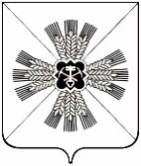 РОССИЙСКАЯ ФЕДЕРАЦИЯКЕМЕРОВСКАЯ ОБЛАСТЬ - КУЗБАССПРОМЫШЛЕННОВСКИЙ МУНИЦИПАЛЬНЫЙ ОКРУГСОВЕТ НАРОДНЫХ ДЕПУТАТОВПРОМЫШЛЕННОВСКОГО МУНИЦИПАЛЬНОГО ОКРУГА1-й созыв, 59 - заседаниеРЕШЕНИЕ от 26.10.2023 № 559пгт. ПромышленнаяО внесении изменений в решение Совета народных депутатов Промышленновского муниципального округа от 16.06.2022 № 418                   «О создании особо охраняемой природной территории местного значения «Бухаровская», расположенной в Промышленновском муниципальном округе» (в редакции решения от 27.12.2022 № 477)В целях устранения замечаний по протесту Кемеровской межрайонной природоохранной прокуратуры от 21.03.2023 на решение Совета народных депутатов Промышленновского муниципального округа от 16.06.2023 № 418 «О создании особо охраняемой природной территории местного значения «Бухаровская», расположенной в Промышленновском муниципальном округе», на основании Федерального закона от 06.10.2003 № 131-ФЗ                  «Об общих принципах организации местного самоуправления в Российской Федерации», Закона Кемеровской области от 04.01.2001 № 1-ОЗ «Об особо охраняемых природных территориях в Кемеровской области - Кузбассе», Устава муниципального образования Промышленновского муниципального округа Кемеровской области - Кузбасса, Совет народных депутатов Промышленновского муниципального округаРЕШИЛ:1. Внести в решение Совета народных депутатов Промышленновского муниципального округа от 16.06.2022 № 418 «О создании особо охраняемой природной территории местного значения «Бухаровская», расположенной в Промышленновском муниципальном округе» (в редакции решения                      от 27.12.2022 № 477) (далее - решение) следующие изменения:1.1. Приложение № 1 решения изложить в новой редакции, согласно приложению № 1 к настоящему решению.1.2. Приложение № 2 решения изложить в новой редакции, согласно приложению № 2 к настоящему решению.2. Настоящее решение подлежит опубликованию в районной газете «Эхо» и обнародованию на официальном сайте администрации Промышленновского муниципального округа в сети Интернет (www.admprom.ru).Ввиду большого объема текста решения, приложения к настоящему решению разместить на официальном сайте администрации Промышленновского муниципального округа в сети Интернет (www.admprom.ru).3. Контроль за исполнением данного решения возложить                        на комитет по вопросам аграрной политики, землепользования и экологии (Е.А. Денисов).4. Настоящее решение вступает в силу с даты опубликования                                в районной газете «Эхо». Сведения о границах особо охраняемой природной территории местного значения «Бухаровская», расположенной в Промышленновском муниципальном округе1. Перечень координат характерных точек, окружных границ ООПТ местного значения, расположенной в Промышленновском муниципальном округе в системе  координат МСК-42, Кемеровская область-Кузбасс):2. Карта-схема (план) границ природного комплекса, расположенного                                  в Промышленновском муниципальном округе: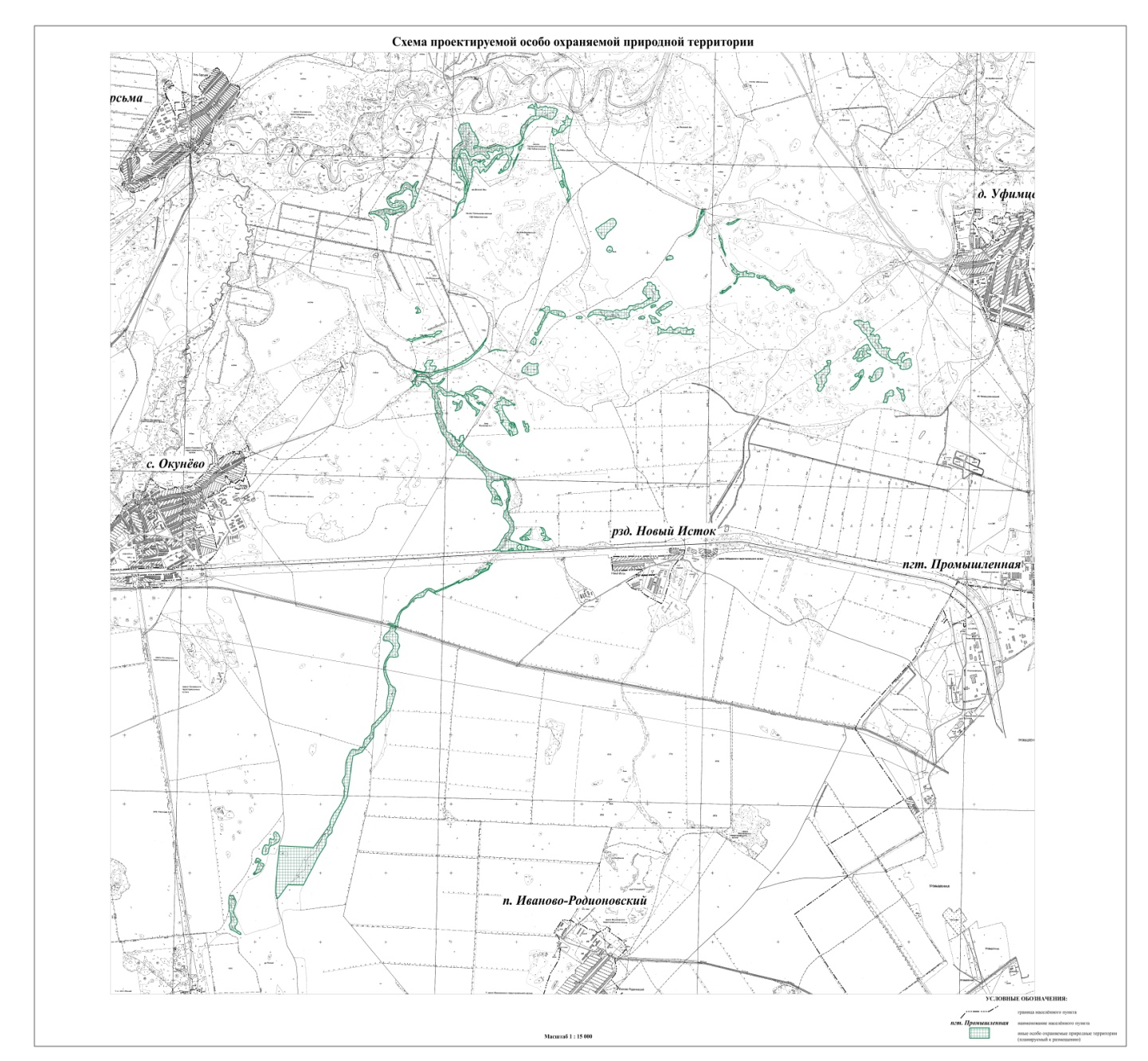 Положение об особо охраняемой природной территории местного значения «Бухаровская», расположенной в Промышленновском муниципальном округе1. Общие положения.1. Создан природный комплекс - особо охраняемая природная территории местного значения «Бухаровская» (далее - ООПТ).ООПТ расположена в Промышленновском муниципальном округе Кемеровской области – Кузбасса между населенными пунктами с Лебеди,                   д. Уфимцево, рзд. Новый Исток, с. Окунево.Общая площадь ООПТ составляет 239 гектаров.Границы ООПТ обозначаются на местности предупредительными информационными знаками (панно, аншлаги, стенды, граничные столбы                     и другие) по периметру его границ.ООПТ образуется на землях муниципальной собственности Промышленновского муниципального округа.ООПТ представляет собой участки земли, водной поверхности                           и воздушного пространства над ними, где располагаются природные комплексы и объекты, которые имеют особое природоохранное, научное, культурное, эстетическое, рекреационное и оздоровительное значение, которые изъяты полностью или частично из хозяйственного использования                  и для которых установлен режим особой охраны.ООПТ учитывается при разработке территориальных комплексных схем, схем и проектов землеустройства, схем районной планировки                           и зонирования, документов лесного планирования, а также иных проектов.Решения об организации, ликвидации, изменении границ, о категории, режиме охраняемого ООПТ принимаются администрацией Промышленновского муниципального округа.ООПТ находится в ведении администрации Промышленновского муниципального округа (далее - Администрация округа).Управление в области организации и функционирования ООПТ осуществляет Управление по жизнеобеспечению и строительству администрации Промышленновского муниципального округа                               (далее - Управление).Непосредственное обеспечение функционирования ООПТ осуществляет Управление.Финансирование расходов на содержание ООПТ осуществляется                        за счет средств местного бюджета и других внебюджетных источников                       в порядке, установленном действующим законодательством Российской Федерации.2. Цели и задачи создания ООПТ.2.1. ООПТ создана с целью сохранения биологического разнообразия, видов животных, растений и грибов, занесенных в Красные книги Российской Федерации и Кузбасса на территории Промышленновского муниципального округа, в том числе:- сохранения и поддержания в состоянии, максимально приближенном к естественному природного комплекса;- охраны мест произрастания, обитания, восстановления численности редких и исчезающих растений, животных и грибов;- поддержания экологического баланса и стабильности функционирования экосистем.2.2. Задачами ООПТ являются:- организация рационального использования растительных сообществ, в том числе редких и исчезающих видов растений, животных, а также проведение мероприятий по сохранению и восстановлению среды                               их произрастания, обитания;- сохранение и восстановление биологического и ландшафтного разнообразия, уникальных и типичных природных комплексов и объектов, произрастающих на его территории видов растительного мира, в том числе включенных в Красную книгу Кузбасса и Красную книгу Российской Федерации;- экологическое воспитание, образование и просвещение, обеспечение населения экологической информацией.2.3. Выполнение задач осуществляет Управление.3. Режим ocoбoй охраны территории ООПТ.3.1. На всей территории ООПТ запрещается любая деятельность,                     если она противоречит цели создания ООПТ или причиняет вред природным комплексам и компонентам, в том числе:3.1.1. Передвижение самоходной гусеничной техники, а также вездеходов на шинах низкого давления, квадроциклов (за исключением передвижения на вездеходах с шинами низкого давления, квадроциклах                    по дорогам общего пользования, а также при использовании указанной техники должностными лицами Администрации округа, Управления, Департамента лесного комплекса Кузбасса, полиции и других уполномоченных органов, аварийно-спасательных формирований                          при исполнении ими своих полномочий, а также юридическими лицами                     и индивидуальными предпринимателями осуществляющими пользование охотничьими ресурсами (охотпользователи);3.1.2. Сплошные рубки лесных насаждений, все виды pyбoк участков лесов и все виды рубок по заготовке древесины, за исключением случаев, предусмотренных пунктом 3.2 настоящего Положения;3.1.3. Геологическое изучение недр, разведка и добыча полезных ископаемых;3.1.4. Пускание палов, выжигание растительности, за исключением контролируемых отжигов, проводимых в рамках проведения противопожарных мероприятий;3.1.5. Сбор и выкапывание растений, а также их частей;3.1.6. Хранение и применение ядохимикатов, токсичных химических препаратов, удобрений, химических реагентов и других опасных материалов, сырья и отходов производства (за исключением случаев, когда применение химических реагентов и других вышеуказанных действий направлено                      на ликвидацию стихийных бедствий, борьбу с опасными вредителями);3.1.7. Загрязнение почвы, засорение и замусоривание территории ООПТ бытовыми отходами, размещение скотомогильников (биотермических ям), создание объектов размещения отходов производства и потребления, химических взрывчатых, отравляющих и ядовитых веществ, складирование              и захоронение бытовых и иных отходов производства и потребления;3.1.8. Предоставление на территории ООПТ земельных участков                    для ведения садоводства и огородничества, индивидуального огородничества или индивидуального жилищного строительства;3.1.9. Строительство автомобильных дорог, трубопроводов в границах ООПТ  в случаях, установленных законодательством, а также строительство, реконструкция и эксплуатация промышленных, хозяйственных, жилых объектов и  некапитальных строений, вооружений, не связанных                               с разрешенной на территории ООПТ деятельностью, а также случаев, предусмотренных пунктом 3.2 настоящего Положения;3.1.10. Взрывные работы;3.1.11. Разжигание костров, за исключением специально оборудованных мест;3.1.12. Разрушение нор диких животных, гнезд птиц и муравейников;3.1.13. Выкашивание травы в мае, июне, а также выкашивание травы вкруговую (по периферии к центру) во избежание гибели молодняка птиц                           и мелких животных;3.1.14. Уничтожение и повреждение установленных предупредительных или информационных знаков (аншлагов, шлагбаумов, стендов, граничных столбов и других информационных знаков) и указателей, оборудованных экологических троп и мест отдыха, строений и сооружений на территории ООПТ;3.1.15. Установка шлагбаумов, предупредительных                                        или информационных знаков (панно, аншлагов, стендов), не связанных                          с организацией деятельности ООПТ или юридических лиц индивидуальных предпринимателей, осуществляющих пользование охотничьими ресурсами, нанесение надписей и знаков на деревьях и историко-культурных объектах;3.1.16. Иная деятельность, влекущая за собой нарушение целостности                  и сохранности ООПТ, снижение экологической ценности территории                или причиняющая вред объектам растительного и животного мира, среде                их обитания, природным комплексам и их компонентам;3.2. На территории ООПТ в установленном порядке разрешается:3.2.1. Реконструкция и эксплуатация существующих объектов строительства, а также строительство и размещение новых зданий, строений, сооружений и некапитальных строений, сооружений, связанных                                  с выполнением задач, возложенных на ООПТ (кордоны, научные стационары, музеи природы и информационно - просветительские центры,                  в том числе с экспозицией под открытым небом и другие);3.2.2. Размещение некапитальных строений, сооружений, связанных                               с деятельностью юридических лиц и индивидуальных предпринимателей, осуществляющих пользование охотничьими ресурсами;3.2.3. Проведение противопожарных мероприятий, необходимых                           для обеспечения противопожарной безопасности ООПТ (меры предупреждения лесных пожаров, мониторинг пожарной опасности в лесах                и лесных пожаров, рубки, связанные с тушением лесных пожаров, в том числе с созданием противопожарных разрывов, очистки мест рубок (лесосек) и иные меры противопожарного обустройства лесов), с уведомлением Управления Департаментом лесного комплекса Кузбасса до начала                           их проведения;3.2.4. Все виды охоты в порядке, установленном законодательством Российской Федерации;3.2.5. Проведение научно-исследовательских и производственных работ, использование природных ресурсов в научно-исследовательских целях, не разрушающих окружающую среду и не истощающих биологические ресурсы, в соответствии с научным обоснованием                              и соблюдением действующего законодательства с уведомлением Управления и до начала их проведения;3.2.6. Организация эколого-просветительской деятельности и развитие познавательного туризма (проведение учебно-познавательных экскурсий, экологических практик, организация и обустройство экологических учебных       и экскурсионных троп, маршрутов, смотровых площадок, мест отдыха                      и другие);3.2.7. Проведение санитарно-оздоровительных мероприятий, в том числе рубок погибших и поврежденных лесных насаждений, выборочных pyбoк, проводимых в целях ухода за лесными насаждениями с уведомлением Управления и Департамента лесного комплекса Кyзбacca до начала                                     их проведения;3.3. Ведение лесного хозяйства (охрана, защита и воспроизводство лесов) на территории ООПТ осуществляется в соответствии                                           с лесопатологическим обследованием лесных насаждений, в соответствии                    с лесохозяйственным регламентом лесничества, соответствующим договором и проектом освоения лесов.Проведение выборочных pyбoк лесных насаждений, расположенных             на территории ООПТ, в лесохозяйственных целях должно обеспечивать сохранность целевого назначения лесов и выполняемых ими функций.3.4. На территории ООПТ хозяйственная и иная деятельности осуществляется с соблюдением действующего законодательства, настоящего Положение и требований в области охраны окружающей среды                                по предотвращению гибели объектов животного и растительного мира при осуществлении производственных процессов, а также при эксплуатации зданий, транспортных магистралей, трубопроводов, линий связи                                 и электропередачи.3.5. Проектная документация объектов, строительство, реконструкция которых на территории ООПТ допускаются настоящим Положением, подлежит государственной экологической экспертизе в соответствии                           с действующим законодательством.Государственная экспертиза и иная экспертиза любой документации также проводится в случае, если ее проведение предусмотрено действующим законодательством.3.6. Рекреационная и иная незапрещенная деятельность на территории ООПТ должна осуществляться с coблюдением правил пожарной безопасности в лесах, правил санитарной безопасности в лесах, правил лесовосстановления, правил ухода за лесами и иных правил охраны                            и использования окружающей среды и природных ресурсов (порядков                       и нормативов) на территории ООПТ, предусмотренных действующим законодательством.3.7. Собственники, владельцы и пользователи земельных участков, которые расположены в границах ООПТ, обязаны соблюдать, установленный  в ООПТ peжим особой охраны.3.8. Иные виды разрешенного использования земельных участков, расположенных в границах ООПТ, в том числе вспомогательные виды разрешенного использования не предусматриваются. 3.9. Допускается строительство или реконструкция линий электропередачи и других линейных объектов и коммуникаций.3.10. Допускается передвижение самоходной гусеничной техники, а также вездеходов на шинах низкого давления, квадроциклов юридическими лицами и индивидуальными предпринимателями осуществляющими строительство, реконструкцию новых или обслуживание существующих линий электропередачи и других линейных объектов и коммуникаций.3.11. Юридические и физические лица, виновные в нарушении режима ocoбoй охраны ООПТ, привлекаются к административной, уголовной или иной ответственности в соответствии с действующим законодательством Российской Федерации.3.12. Вред, причиненный природным объектам и комплексам                            в границах ООПТ, подлежит возмещению виновными лицами в соответствии с действующим законодательством Российской Федерации.4. Охрана, контроль и регулирование использования объектов животного мира и среды их обитания, государственный надзор в области охраны и использования ООПТ4.1. Охрана, контроль и регулирование использования объектов животного мира и среды их обитания, находящихся на территории ООПТ, осуществляется администрацией округа и Управлением.4.2. Охрана территории ООПТ, переданной по договору в пользование научно-исследовательским, образовательным организациям и другим организациям, осуществляется этими организациями.4.3. Государственный надзор в области охраны и использования ООПТ местного значения (далее - Государственный надзор) на территории ООПТ осуществляют должностные лица Управления.4.4. Должностные лица Администрации округа и Управления ведут разъяснительную работу среди местного населения по вопросам соблюдения законодательства Российской Федерации в сфере их компетенции, выполняют плановые задания по биотехническим и воспроизводственным мероприятиям.4.5. Должностные лица Администрации округа и Управления имеют право в соответствии с должностными обязанностями и в установленном законом порядке проводить мероприятия по предотвращению правонарушений в установленной сфере, составлять протоколы                                      об административных правонарушениях.4.6. Регулирование численности объектов животного мира, в том числе отстрел, живоотлов, отлов с умерщвлением для проведения научных исследований, на территории ООПТ может производиться только                                           в присутствии должностного лица Администрации округа или Управления. 5.  Категория ООПТ местного значения5.1. Категория ООПТ местного значения - природный комплекс.6. Порядок создания ООПТ6.1. Решение о создании (объявлении) особо охраняемых природных территорий местного значения принимает Совет народных депутатов Промышленновского муниципального округа при наличии решения экспертно - консультативного совета (протокол заседания экспертно                                - консультативного совета по особо охраняемым природным природным территориям Кемеровской области - Кузбасса)  и наличии сведений                            о границах такой территории, которые должны содержать графическое описание местоположения границ такой территории, перечень координат характерных точек этих границ в системе координат, используемой                           для ведения Единого государственного реестра недвижимости.6.2. Предложения о создании особо охраняемых природных территорий местного значения с указанием особо ценных экологических систем                            и объектов, ради сохранения которых создается особо охраняемая природная территория, предполагаемых границ и площади направляются инициаторами на рассмотрение исполнительному органу государственной власти Кемеровской области - Кузбасса, осуществляющему отдельные полномочия                               в сфере охраны и использования особо охраняемых природных территорий регионального значения.6.3. Совет народных депутатов Промышленновского муниципального округа принимает решение о придании территориям правового статуса особо охраняемых природных территорий местного значения и утверждают положение о них на основании решения экспертно-консультативного совета, материалов комплексного экологического обследования территорий, сведений о границах такой территории и положительного заключения государственной экологической экспертизы в случаях, когда наличие такого заключения является обязательным в соответствии с действующим законодательством.6.4. ООПТ местного значения создаются в пределах муниципального образования Промышленновский муниципальный округ Кемеровской области - Кузбасса между населенными пунктами с. Лебеди д. Уфимцево, рзд. Новый Исток, с. Окунево, на 59 земельных участках (кластеров), муниципальной собственности образования Промышленновский муниципальный округ Кемеровской области - Кузбасса.6.5. На особо охраняемых природных территориях местного значения постоянно или временно запрещается или ограничивается любая деятельность, если она противоречит целям их создания или причиняет вред природным комплексам и их компонентам. 6.7. Принятие решения о создании ООПТ является основанием                           для прекращения в ее границах хозяйственной и иной деятельности, оказывающей негативное воздействие на окружающую среду и ведущей                         к деградации и (или) уничтожению природной среды.6.9. Границы ООПТ обозначаются на местности специальными информационными знаками.ПредседательСовета народных депутатов Промышленновского муниципального округа   Е.А. ВащенкоГлаваПромышленновского муниципального округаС.А. ФедарюкПриложение № 1 к решению Совета народных депутатов Промышленновского муниципального округа от 26.10.2023 № 559Обозначение характерных точек границКоординаты, мКоординаты, мМетод определения координат характерной точкиСредняя квадратичная погрешность положения характерной точки (Мt), мОписание обозначения точки на местности (при наличии)Обозначение характерных точек границXYМетод определения координат характерной точкиСредняя квадратичная погрешность положения характерной точки (Мt), мОписание обозначения точки на местности (при наличии)1ЗУ площадью 9015 кв.м.ЗУ площадью 9015 кв.м.ЗУ площадью 9015 кв.м.ЗУ площадью 9015 кв.м.ЗУ площадью 9015 кв.м.н1578953.071303769.49Аналитический  метод5Нет закреплениян2578929.181303716.77Аналитический  метод5Нет закреплениян3578935.731303646.39Аналитический  метод5Нет закреплениян4578943.251303655.23Аналитический  метод5Нет закреплениян5578956.841303660.03Аналитический  метод5Нет закреплениян6578960.991303666.84Аналитический  метод5Нет закреплениян7578964.351303682.47Аналитический  метод5Нет закреплениян8578975.911303685.91Аналитический  метод5Нет закреплениян9578984.051303683.24Аналитический  метод5Нет закреплениян10578989.451303672.92Аналитический  метод5Нет закреплениян11578994.201303661.31Аналитический  метод5Нет закреплениян12578998.231303640.92Аналитический  метод5Нет закреплениян13579002.311303621.72Аналитический  метод5Нет закреплениян14579011.081303615.64Аналитический  метод5Нет закреплениян15579026.051303614.21Аналитический  метод5Нет закреплениян16579034.931303617.01Аналитический  метод5Нет закреплениян17579036.911303625.77Аналитический  метод5Нет закреплениян18579031.511303644.99Аналитический  метод5Нет закреплениян19579033.581303656.44Аналитический  метод5Нет закреплениян20579039.661303655.91Аналитический  метод5Нет закреплениян21579064.811303644.26Аналитический  метод5Нет закреплениян22579094.001303625.12Аналитический  метод5Нет закреплениян23579113.581303610.78Аналитический  метод5Нет закреплениян24579118.471303597.52Аналитический  метод5Нет закреплениян25579113.241303637.27Аналитический  метод5Нет закреплениян26579083.901303667.37Аналитический  метод5Нет закреплениян27579012.841303684.74Аналитический  метод5Нет закреплениян28578971.141303723.29Аналитический  метод5Нет закрепления2ЗУ площадью 8803 кв.м.ЗУ площадью 8803 кв.м.ЗУ площадью 8803 кв.м.ЗУ площадью 8803 кв.м.ЗУ площадью 8803 кв.м.н1579070.521303462.11Аналитический  метод5Нет закреплениян2579052.941303458.59Аналитический  метод5Нет закреплениян3579025.091303451.80Аналитический  метод5Нет закреплениян4579003.351303440.99Аналитический  метод5Нет закреплениян5578994.461303427.87Аналитический  метод5Нет закреплениян6578993.051303413.70Аналитический  метод5Нет закреплениян7579000.571303404.73Аналитический  метод5Нет закреплениян8579002.501303393.19Аналитический  метод5Нет закреплениян9579001.181303387.72Аналитический  метод5Нет закреплениян10578988.911303384.29Аналитический  метод5Нет закреплениян11578974.741303389.80Аналитический  метод5Нет закреплениян12578963.141303404.16Аналитический  метод5Нет закреплениян13578950.981303419.82Аналитический  метод5Нет закреплениян14578939.501303429.37Аналитический  метод5Нет закреплениян15578936.591303441.01Аналитический  метод5Нет закреплениян16578927.031303376.85Аналитический  метод5Нет закреплениян17578925.901303365.10Аналитический  метод5Нет закреплениян18578929.221303371.39Аналитический  метод5Нет закреплениян19578938.021303381.60Аналитический  метод5Нет закреплениян20578950.241303381.54Аналитический  метод5Нет закреплениян21578963.121303376.15Аналитический  метод5Нет закреплениян22578973.931303367.22Аналитический  метод5Нет закреплениян23578976.041303358.37Аналитический  метод5Нет закреплениян24578973.981303346.82Аналитический  метод5Нет закреплениян25578967.761303336.55Аналитический  метод5Нет закреплениян26578961.011303329.79Аналитический  метод5Нет закреплениян27578953.501303324.96Аналитический  метод5Нет закреплениян28578944.041303326.37Аналитический  метод5Нет закреплениян29578934.541303335.88Аналитический  метод5Нет закреплениян30578924.181303346.92Аналитический  метод5Нет закреплениян31578922.081303326.24Аналитический  метод5Нет закреплениян32578935.651303298.13Аналитический  метод5Нет закреплениян33578954.561303290.08Аналитический  метод5Нет закреплениян34578968.831303318.67Аналитический  метод5Нет закреплениян35579020.961303382.97Аналитический  метод5Нет закреплениян36579091.201303452.88Аналитический  метод5Нет закреплениян37579100.201303458.70Аналитический  метод5Нет закреплениян38579085.531303457.30Аналитический  метод5Нет закрепления3ЗУ площадью 383730 кв.м.ЗУ площадью 383730 кв.м.ЗУ площадью 383730 кв.м.ЗУ площадью 383730 кв.м.ЗУ площадью 383730 кв.м.н1579320.451303113.53Аналитический  метод5Нет закреплениян2579287.221303115.37Аналитический  метод5Нет закреплениян3579249.771303147.82Аналитический  метод5Нет закреплениян4579187.851303184.62Аналитический  метод5Нет закреплениян5579128.651303195.19Аналитический  метод5Нет закреплениян6579069.321303200.85Аналитический  метод5Нет закреплениян7579032.381303182.56Аналитический  метод5Нет закреплениян8578965.921303136.58Аналитический  метод5Нет закреплениян9578920.201303140.86Аналитический  метод5Нет закреплениян10578899.471303214.93Аналитический  метод5Нет закреплениян11578872.791303291.87Аналитический  метод5Нет закреплениян12578840.881303427.82Аналитический  метод5Нет закреплениян13578800.361303625.73Аналитический  метод5Нет закреплениян14578795.201303552.31Аналитический  метод5Нет закреплениян15578784.911303409.24Аналитический  метод5Нет закреплениян16578790.691303416.54Аналитический  метод5Нет закреплениян17578809.761303419.92Аналитический  метод5Нет закреплениян18578829.461303414.39Аналитический  метод5Нет закреплениян19578836.871303406.92Аналитический  метод5Нет закреплениян20578838.911303394.69Аналитический  метод5Нет закреплениян21578836.171303383.74Аналитический  метод5Нет закреплениян22578827.331303372.83Аналитический  метод5Нет закреплениян23578816.501303370.67Аналитический  метод5Нет закреплениян24578805.571303370.11Аналитический  метод5Нет закреплениян25578791.991303374.90Аналитический  метод5Нет закреплениян26578783.161303379.00Аналитический  метод5Нет закреплениян27578782.801303379.92Аналитический  метод5Нет закреплениян28578780.841303352.70Аналитический  метод5Нет закреплениян29578774.351303262.52Аналитический  метод5Нет закреплениян30578767.881303172.67Аналитический  метод5Нет закреплениян31578766.511303153.40Аналитический  метод5Нет закреплениян32578760.091303054.57Аналитический  метод5Нет закреплениян33578756.011303002.60Аналитический  метод5Нет закреплениян34578775.921303001.01Аналитический  метод5Нет закреплениян35578772.511302952.33Аналитический  метод5Нет закреплениян36578768.301302892.71Аналитический  метод5Нет закреплениян37578766.421302874.84Аналитический  метод5Нет закреплениян38578787.841302922.48Аналитический  метод5Нет закреплениян39578811.611302949.44Аналитический  метод5Нет закреплениян40578825.271302958.83Аналитический  метод5Нет закреплениян41578843.031302973.54Аналитический  метод5Нет закреплениян42578875.011302992.07Аналитический  метод5Нет закреплениян43578930.731303019.74Аналитический  метод5Нет закреплениян44578947.641303036.79Аналитический  метод5Нет закреплениян45578947.901303037.12Аналитический  метод5Нет закреплениян46578948.101303037.46Аналитический  метод5Нет закреплениян47578948.241303037.78Аналитический  метод5Нет закреплениян48578988.881303056.82Аналитический  метод5Нет закреплениян49579005.741303066.10Аналитический  метод5Нет закреплениян50579034.671303106.62Аналитический  метод5Нет закреплениян51579048.941303119.44Аналитический  метод5Нет закреплениян52579097.481303136.77Аналитический  метод5Нет закреплениян53579100.931303136.69Аналитический  метод5Нет закреплениян54579138.101303133.56Аналитический  метод5Нет закреплениян55579161.321303120.02Аналитический  метод5Нет закреплениян56579217.001303075.48Аналитический  метод5Нет закреплениян57579242.551303043.38Аналитический  метод5Нет закреплениян58579252.871303033.54Аналитический  метод5Нет закреплениян59579273.901303034.84Аналитический  метод5Нет закреплениян60579281.091303035.90Аналитический  метод5Нет закреплениян61579309.911303040.17Аналитический  метод5Нет закреплениян62579341.561303045.59Аналитический  метод5Нет закреплениян63579347.541303044.71Аналитический  метод5Нет закреплениян64579347.101303046.66Аналитический  метод5Нет закреплениян65579347.361303067.89Аналитический  метод5Нет закреплениян66579402.481303087.27Аналитический  метод5Нет закреплениян67579473.501303069.00Аналитический  метод5Нет закреплениян68579508.411303075.94Аналитический  метод5Нет закреплениян69579545.111303106.67Аналитический  метод5Нет закреплениян70579645.691303085.81Аналитический  метод5Нет закреплениян71579678.871303073.49Аналитический  метод5Нет закреплениян72579706.521303043.29Аналитический  метод5Нет закреплениян73579767.441303033.59Аналитический  метод5Нет закреплениян74579796.371303003.36Аналитический  метод5Нет закреплениян75579775.661302938.81Аналитический  метод5Нет закреплениян76579781.771302879.49Аналитический  метод5Нет закреплениян77579736.951302831.57Аналитический  метод5Нет закреплениян78579690.771302837.72Аналитический  метод5Нет закреплениян79579644.581302903.09Аналитический  метод5Нет закреплениян80579572.091302943.29Аналитический  метод5Нет закреплениян81579546.991302972.14Аналитический  метод5Нет закреплениян82579490.931302997.82Аналитический  метод5Нет закреплениян83579441.191303018.21Аналитический  метод5Нет закреплениян84579425.531303008.27Аналитический  метод5Нет закреплениян85579417.891302994.27Аналитический  метод5Нет закреплениян86579417.981302991.63Аналитический  метод5Нет закреплениян87579433.541302966.52Аналитический  метод5Нет закреплениян88579444.161302932.12Аналитический  метод5Нет закреплениян89579447.081302905.82Аналитический  метод5Нет закреплениян90579442.081302877.02Аналитический  метод5Нет закреплениян91579453.061302859.23Аналитический  метод5Нет закреплениян92579472.921302845.69Аналитический  метод5Нет закреплениян93579481.631302843.75Аналитический  метод5Нет закреплениян94579488.661302845.34Аналитический  метод5Нет закреплениян95579508.041302852.49Аналитический  метод5Нет закреплениян96579550.191302862.82Аналитический  метод5Нет закреплениян97579573.541302858.17Аналитический  метод5Нет закреплениян98579628.621302820.38Аналитический  метод5Нет закреплениян99579695.201302772.68Аналитический  метод5Нет закреплениян100579762.161302765.21Аналитический  метод5Нет закреплениян101579831.751302760.48Аналитический  метод5Нет закреплениян102579897.151302712.73Аналитический  метод5Нет закреплениян103579981.121302624.25Аналитический  метод5Нет закреплениян104580039.461302551.95Аналитический  метод5Нет закреплениян105580094.111302476.17Аналитический  метод5Нет закреплениян106580137.301302422.21Аналитический  метод5Нет закреплениян107580136.791302326.60Аналитический  метод5Нет закреплениян108580132.241302290.87Аналитический  метод5Нет закреплениян109580186.051302318.08Аналитический  метод5Нет закреплениян110580243.021302221.42Аналитический  метод5Нет закреплениян111580294.951302176.64Аналитический  метод5Нет закреплениян112580387.461302128.31Аналитический  метод5Нет закреплениян113580421.621302087.89Аналитический  метод5Нет закреплениян114580451.281302068.99Аналитический  метод5Нет закреплениян115580476.411302052.97Аналитический  метод5Нет закреплениян116580586.661302014.18Аналитический  метод5Нет закреплениян117580677.781301977.79Аналитический  метод5Нет закреплениян118580731.521301955.45Аналитический  метод5Нет закреплениян119580742.871301986.29Аналитический  метод5Нет закреплениян120580756.421301981.15Аналитический  метод5Нет закреплениян121580785.091301962.53Аналитический  метод5Нет закреплениян122580804.391301955.19Аналитический  метод5Нет закреплениян123580821.591301953.77Аналитический  метод5Нет закреплениян124580853.331301950.48Аналитический  метод5Нет закреплениян125580883.361301950.34Аналитический  метод5Нет закреплениян126580904.501301949.66Аналитический  метод5Нет закреплениян127580932.431301943.73Аналитический  метод5Нет закреплениян128580974.111301904.85Аналитический  метод5Нет закреплениян129581074.621301904.43Аналитический  метод5Нет закреплениян130581098.321301892.70Аналитический  метод5Нет закреплениян131581119.581301861.22Аналитический  метод5Нет закреплениян132581163.061301825.13Аналитический  метод5Нет закреплениян133581183.881301780.62Аналитический  метод5Нет закреплениян134581189.531301759.59Аналитический  метод5Нет закреплениян135581186.631301730.91Аналитический  метод5Нет закреплениян136581147.331301724.82Аналитический  метод5Нет закреплениян137581119.681301692.97Аналитический  метод5Нет закреплениян138581124.241301660.93Аналитический  метод5Нет закреплениян139581159.671301641.81Аналитический  метод5Нет закреплениян140581140.861301627.79Аналитический  метод5Нет закреплениян141581115.031301600.69Аналитический  метод5Нет закреплениян142581096.861301574.20Аналитический  метод5Нет закреплениян143581100.501301569.13Аналитический  метод5Нет закреплениян144581120.571301600.84Аналитический  метод5Нет закреплениян145581136.371301612.39Аналитический  метод5Нет закреплениян146581155.471301607.41Аналитический  метод5Нет закреплениян147581179.011301595.91Аналитический  метод5Нет закреплениян148581186.841301585.39Аналитический  метод5Нет закреплениян149581203.321301603.03Аналитический  метод5Нет закреплениян150581208.621301625.78Аналитический  метод5Нет закреплениян151581279.991301657.51Аналитический  метод5Нет закреплениян152581259.391301672.34Аналитический  метод5Нет закреплениян153581264.901301696.60Аналитический  метод5Нет закреплениян154581267.201301712.72Аналитический  метод5Нет закреплениян155581268.141301752.27Аналитический  метод5Нет закреплениян156581268.331301759.93Аналитический  метод5Нет закреплениян157581266.621301779.82Аналитический  метод5Нет закреплениян158581263.111301797.79Аналитический  метод5Нет закреплениян159581262.541301799.88Аналитический  метод5Нет закреплениян160581258.131301816.24Аналитический  метод5Нет закреплениян161581249.441301837.77Аналитический  метод5Нет закреплениян162581235.681301849.93Аналитический  метод5Нет закреплениян163581196.531301879.28Аналитический  метод5Нет закреплениян164581183.281301884.96Аналитический  метод5Нет закреплениян165581171.151301892.12Аналитический  метод5Нет закреплениян166581171.971301903.48Аналитический  метод5Нет закреплениян167581174.091301932.82Аналитический  метод5Нет закреплениян168581174.421301957.62Аналитический  метод5Нет закреплениян169581175.021301975.30Аналитический  метод5Нет закреплениян170581177.531301995.72Аналитический  метод5Нет закреплениян171581178.361301997.81Аналитический  метод5Нет закреплениян172581178.341301997.90Аналитический  метод5Нет закреплениян173581177.831301998.92Аналитический  метод5Нет закреплениян174581177.571301999.34Аналитический  метод5Нет закреплениян175581176.581302000.57Аналитический  метод5Нет закреплениян176581175.431302002.49Аналитический  метод5Нет закреплениян177581173.801302003.62Аналитический  метод5Нет закреплениян178581165.581302000.96Аналитический  метод5Нет закреплениян179581160.831301999.39Аналитический  метод5Нет закреплениян180581159.451301999.09Аналитический  метод5Нет закреплениян181581156.221301998.77Аналитический  метод5Нет закреплениян182581153.711301998.78Аналитический  метод5Нет закреплениян183581149.921301999.08Аналитический  метод5Нет закреплениян184581136.711301979.29Аналитический  метод5Нет закреплениян185581121.841301970.13Аналитический  метод5Нет закреплениян186581119.391301986.36Аналитический  метод5Нет закреплениян187581120.181302002.74Аналитический  метод5Нет закреплениян188581120.181302017.02Аналитический  метод5Нет закреплениян189581119.181302018.81Аналитический  метод5Нет закреплениян190581118.631302019.96Аналитический  метод5Нет закреплениян191581117.301302022.93Аналитический  метод5Нет закреплениян192581115.831302027.71Аналитический  метод5Нет закреплениян193581114.801302032.63Аналитический  метод5Нет закреплениян194581112.731302037.22Аналитический  метод5Нет закреплениян195581111.211302041.98Аналитический  метод5Нет закреплениян196581110.181302046.90Аналитический  метод5Нет закреплениян197581109.011302051.77Аналитический  метод5Нет закреплениян198581108.481302053.77Аналитический  метод5Нет закреплениян199581107.441302056.08Аналитический  метод5Нет закреплениян200581091.321302077.78Аналитический  метод5Нет закреплениян201581063.711302102.76Аналитический  метод5Нет закреплениян202581052.851302118.75Аналитический  метод5Нет закреплениян203581048.121302138.68Аналитический  метод5Нет закреплениян204581050.881302166.24Аналитический  метод5Нет закреплениян205581056.141302185.53Аналитический  метод5Нет закреплениян206581058.311302208.33Аналитический  метод5Нет закреплениян207581058.181302208.73Аналитический  метод5Нет закреплениян208581056.911302213.57Аналитический  метод5Нет закреплениян209581055.361302218.31Аналитический  метод5Нет закреплениян210581052.211302227.81Аналитический  метод5Нет закреплениян211581050.321302232.45Аналитический  метод5Нет закреплениян212581048.721302237.19Аналитический  метод5Нет закреплениян213581044.201302251.50Аналитический  метод5Нет закреплениян214581041.731302259.22Аналитический  метод5Нет закреплениян215581009.531302355.43Аналитический  метод5Нет закреплениян216581007.861302360.57Аналитический  метод5Нет закреплениян217581005.341302367.86Аналитический  метод5Нет закреплениян218581004.681302369.95Аналитический  метод5Нет закреплениян219581003.881302373.29Аналитический  метод5Нет закреплениян220581003.401302376.68Аналитический  метод5Нет закреплениян221581003.161302380.26Аналитический  метод5Нет закреплениян222581003.661302383.87Аналитический  метод5Нет закреплениян223581004.621302387.26Аналитический  метод5Нет закреплениян224581005.871302390.46Аналитический  метод5Нет закреплениян225581007.361302393.55Аналитический  метод5Нет закреплениян226581009.131302396.45Аналитический  метод5Нет закреплениян227581011.161302399.16Аналитический  метод5Нет закреплениян228581013.391302401.67Аналитический  метод5Нет закреплениян229581015.811302404.03Аналитический  метод5Нет закреплениян230581018.511302406.10Аналитический  метод5Нет закреплениян231581021.391302407.90Аналитический  метод5Нет закреплениян232581024.451302409.37Аналитический  метод5Нет закреплениян233581027.921302410.59Аналитический  метод5Нет закреплениян234581033.481302412.23Аналитический  метод5Нет закреплениян235581052.541302418.25Аналитический  метод5Нет закреплениян236581060.371302420.69Аналитический  метод5Нет закреплениян237581060.141302422.06Аналитический  метод5Нет закреплениян238581060.991302441.03Аналитический  метод5Нет закреплениян239581062.931302460.61Аналитический  метод5Нет закреплениян240581069.061302469.75Аналитический  метод5Нет закреплениян241581084.741302496.59Аналитический  метод5Нет закреплениян242581087.621302501.55Аналитический  метод5Нет закреплениян243581101.111302524.70Аналитический  метод5Нет закреплениян244581122.081302551.85Аналитический  метод5Нет закреплениян245581134.721302576.80Аналитический  метод5Нет закреплениян246581141.611302596.28Аналитический  метод5Нет закреплениян247581146.261302616.46Аналитический  метод5Нет закреплениян248581148.441302627.19Аналитический  метод5Нет закреплениян249581147.241302641.44Аналитический  метод5Нет закреплениян250581142.791302654.50Аналитический  метод5Нет закреплениян251581138.961302666.87Аналитический  метод5Нет закреплениян252581123.111302697.19Аналитический  метод5Нет закреплениян253581106.111302732.95Аналитический  метод5Нет закреплениян254581094.141302757.15Аналитический  метод5Нет закреплениян255581090.821302768.53Аналитический  метод5Нет закреплениян256581043.021302821.90Аналитический  метод5Нет закреплениян257581042.041302806.16Аналитический  метод5Нет закреплениян258581041.341302784.97Аналитический  метод5Нет закреплениян259581042.681302778.43Аналитический  метод5Нет закреплениян260581050.471302772.58Аналитический  метод5Нет закреплениян261581064.051302756.32Аналитический  метод5Нет закреплениян262581063.321302740.20Аналитический  метод5Нет закреплениян263581064.461302728.99Аналитический  метод5Нет закреплениян264581076.201302711.15Аналитический  метод5Нет закреплениян265581083.521302689.50Аналитический  метод5Нет закреплениян266581092.611302668.66Аналитический  метод5Нет закреплениян267581095.661302650.44Аналитический  метод5Нет закреплениян268581101.361302632.07Аналитический  метод5Нет закреплениян269581103.221302607.66Аналитический  метод5Нет закреплениян270581103.251302587.49Аналитический  метод5Нет закреплениян271581100.091302579.63Аналитический  метод5Нет закреплениян272581087.401302567.49Аналитический  метод5Нет закреплениян273581072.601302552.34Аналитический  метод5Нет закреплениян274581068.801302544.97Аналитический  метод5Нет закреплениян275581057.841302528.11Аналитический  метод5Нет закреплениян276581050.301302521.77Аналитический  метод5Нет закреплениян277581036.951302519.20Аналитический  метод5Нет закреплениян278581026.391302521.43Аналитический  метод5Нет закреплениян279581020.031302531.80Аналитический  метод5Нет закреплениян280581013.551302552.29Аналитический  метод5Нет закреплениян281581012.831302563.01Аналитический  метод5Нет закреплениян282581004.771302596.26Аналитический  метод5Нет закреплениян283581000.681302605.99Аналитический  метод5Нет закреплениян284580992.771302611.13Аналитический  метод5Нет закреплениян285580983.451302614.59Аналитический  метод5Нет закреплениян286580977.631302610.60Аналитический  метод5Нет закреплениян287580975.191302594.89Аналитический  метод5Нет закреплениян288580969.821302589.85Аналитический  метод5Нет закреплениян289580957.461302588.95Аналитический  метод5Нет закреплениян290580961.031302579.17Аналитический  метод5Нет закреплениян291580964.031302570.31Аналитический  метод5Нет закреплениян292580970.641302561.76Аналитический  метод5Нет закреплениян293580978.121302556.39Аналитический  метод5Нет закреплениян294580987.451302548.89Аналитический  метод5Нет закреплениян295580994.981302540.82Аналитический  метод5Нет закреплениян296580999.791302531.42Аналитический  метод5Нет закреплениян297581001.071302521.68Аналитический  метод5Нет закреплениян298581000.181302512.81Аналитический  метод5Нет закреплениян299580997.971302507.85Аналитический  метод5Нет закреплениян300580995.231302506.12Аналитический  метод5Нет закреплениян301581010.911302490.43Аналитический  метод5Нет закреплениян302581019.001302474.05Аналитический  метод5Нет закреплениян303581020.241302471.51Аналитический  метод5Нет закреплениян304581025.711302459.73Аналитический  метод5Нет закреплениян305581028.541302449.15Аналитический  метод5Нет закреплениян306581028.741302440.95Аналитический  метод5Нет закреплениян307581025.761302431.64Аналитический  метод5Нет закреплениян308581019.351302426.81Аналитический  метод5Нет закреплениян309581012.261302434.42Аналитический  метод5Нет закреплениян310581005.201302443.16Аналитический  метод5Нет закреплениян311580999.661302451.70Аналитический  метод5Нет закреплениян312580988.791302457.48Аналитический  метод5Нет закреплениян313580983.931302459.78Аналитический  метод5Нет закреплениян314580977.811302462.69Аналитический  метод5Нет закреплениян315580967.561302465.22Аналитический  метод5Нет закреплениян316580957.411302463.90Аналитический  метод5Нет закреплениян317580935.891302463.80Аналитический  метод5Нет закреплениян318580926.171302464.97Аналитический  метод5Нет закреплениян319580908.391302476.82Аналитический  метод5Нет закреплениян320580892.731302495.33Аналитический  метод5Нет закреплениян321580847.721302538.16Аналитический  метод5Нет закреплениян322580837.211302560.54Аналитический  метод5Нет закреплениян323580828.041302580.33Аналитический  метод5Нет закреплениян324580814.591302594.20Аналитический  метод5Нет закреплениян325580807.941302600.75Аналитический  метод5Нет закреплениян326580803.401302610.69Аналитический  метод5Нет закреплениян327580801.041302631.67Аналитический  метод5Нет закреплениян328580796.881302638.35Аналитический  метод5Нет закреплениян329580774.541302630.34Аналитический  метод5Нет закреплениян330580753.981302616.46Аналитический  метод5Нет закреплениян331580745.431302610.15Аналитический  метод5Нет закреплениян332580735.411302606.55Аналитический  метод5Нет закреплениян333580721.081302593.29Аналитический  метод5Нет закреплениян334580709.451302576.73Аналитический  метод5Нет закреплениян335580719.011302576.71Аналитический  метод5Нет закреплениян336580736.161302583.98Аналитический  метод5Нет закреплениян337580752.891302588.39Аналитический  метод5Нет закреплениян338580775.381302585.98Аналитический  метод5Нет закреплениян339580795.441302577.14Аналитический  метод5Нет закреплениян340580805.031302569.86Аналитический  метод5Нет закреплениян341580810.631302550.25Аналитический  метод5Нет закреплениян342580814.581302538.69Аналитический  метод5Нет закреплениян343580819.551302530.38Аналитический  метод5Нет закреплениян344580828.741302522.90Аналитический  метод5Нет закреплениян345580837.851302515.82Аналитический  метод5Нет закреплениян346580849.561302508.88Аналитический  метод5Нет закреплениян347580858.621302499.51Аналитический  метод5Нет закреплениян348580863.031302491.18Аналитический  метод5Нет закреплениян349580891.621302462.10Аналитический  метод5Нет закреплениян350580908.181302445.49Аналитический  метод5Нет закреплениян351580924.381302435.58Аналитический  метод5Нет закреплениян352580931.831302431.02Аналитический  метод5Нет закреплениян353580941.091302426.23Аналитический  метод5Нет закреплениян354580954.031302423.66Аналитический  метод5Нет закреплениян355580963.871302419.23Аналитический  метод5Нет закреплениян356580970.991302412.96Аналитический  метод5Нет закреплениян357580978.201302393.31Аналитический  метод5Нет закреплениян358580985.421302372.91Аналитический  метод5Нет закреплениян359581002.991302355.70Аналитический  метод5Нет закреплениян360581010.831302347.50Аналитический  метод5Нет закреплениян361581012.101302331.73Аналитический  метод5Нет закреплениян362581013.791302316.41Аналитический  метод5Нет закреплениян363581009.961302289.04Аналитический  метод5Нет закреплениян364580999.831302269.06Аналитический  метод5Нет закреплениян365580983.151302245.20Аналитический  метод5Нет закреплениян366580981.311302235.53Аналитический  метод5Нет закреплениян367580985.951302225.76Аналитический  метод5Нет закреплениян368580999.211302204.46Аналитический  метод5Нет закреплениян369581001.111302198.29Аналитический  метод5Нет закреплениян370581000.471302186.26Аналитический  метод5Нет закреплениян371580997.351302175.05Аналитический  метод5Нет закреплениян372580996.171302164.55Аналитический  метод5Нет закреплениян373580997.481302137.40Аналитический  метод5Нет закреплениян374580992.001302115.36Аналитический  метод5Нет закреплениян375580993.001302109.84Аналитический  метод5Нет закреплениян376580994.471302102.40Аналитический  метод5Нет закреплениян377580996.191302093.69Аналитический  метод5Нет закреплениян378581000.201302085.58Аналитический  метод5Нет закреплениян379581004.211302078.10Аналитический  метод5Нет закреплениян380581008.811302071.66Аналитический  метод5Нет закреплениян381581028.521302055.34Аналитический  метод5Нет закреплениян382581051.671302040.93Аналитический  метод5Нет закреплениян383581057.101302033.55Аналитический  метод5Нет закреплениян384581066.761302019.43Аналитический  метод5Нет закреплениян385581064.201301997.48Аналитический  метод5Нет закреплениян386581057.911301994.51Аналитический  метод5Нет закреплениян387581049.121301990.96Аналитический  метод5Нет закреплениян388581035.651301992.30Аналитический  метод5Нет закреплениян389581041.121301967.89Аналитический  метод5Нет закреплениян390581033.631301966.60Аналитический  метод5Нет закреплениян391581026.031301970.30Аналитический  метод5Нет закреплениян392581018.881301975.23Аналитический  метод5Нет закреплениян393581000.551301981.03Аналитический  метод5Нет закреплениян394580968.711301989.06Аналитический  метод5Нет закреплениян395580965.941301989.76Аналитический  метод5Нет закреплениян396580956.411301991.65Аналитический  метод5Нет закреплениян397580948.391301993.25Аналитический  метод5Нет закреплениян398580937.851301995.41Аналитический  метод5Нет закреплениян399580928.531301995.62Аналитический  метод5Нет закреплениян400580917.021301997.79Аналитический  метод5Нет закреплениян401580905.931301999.38Аналитический  метод5Нет закреплениян402580887.901302002.98Аналитический  метод5Нет закреплениян403580851.251302011.33Аналитический  метод5Нет закреплениян404580841.561302014.99Аналитический  метод5Нет закреплениян405580797.871302039.02Аналитический  метод5Нет закреплениян406580779.761302049.82Аналитический  метод5Нет закреплениян407580765.181302057.07Аналитический  метод5Нет закреплениян408580753.811302066.30Аналитический  метод5Нет закреплениян409580748.991302069.08Аналитический  метод5Нет закреплениян410580742.231302071.72Аналитический  метод5Нет закреплениян411580734.681302071.31Аналитический  метод5Нет закреплениян412580715.531302065.04Аналитический  метод5Нет закреплениян413580698.161302057.40Аналитический  метод5Нет закреплениян414580689.711302058.25Аналитический  метод5Нет закреплениян415580671.151302060.66Аналитический  метод5Нет закреплениян416580642.911302069.98Аналитический  метод5Нет закреплениян417580635.451302074.81Аналитический  метод5Нет закреплениян418580590.471302091.36Аналитический  метод5Нет закреплениян419580540.461302118.63Аналитический  метод5Нет закреплениян420580502.321302122.22Аналитический  метод5Нет закреплениян421580485.861302131.83Аналитический  метод5Нет закреплениян422580458.661302164.50Аналитический  метод5Нет закреплениян423580435.801302207.21Аналитический  метод5Нет закреплениян424580417.741302219.58Аналитический  метод5Нет закреплениян425580381.551302226.20Аналитический  метод5Нет закреплениян426580340.191302229.29Аналитический  метод5Нет закреплениян427580309.241302243.05Аналитический  метод5Нет закреплениян428580283.781302274.85Аналитический  метод5Нет закреплениян429580260.051302319.71Аналитический  метод5Нет закреплениян430580235.221302347.64Аналитический  метод5Нет закреплениян431580302.221302387.11Аналитический  метод5Нет закреплениян432580265.431302418.57Аналитический  метод5Нет закреплениян433580234.431302453.07Аналитический  метод5Нет закреплениян434580215.101302483.86Аналитический  метод5Нет закреплениян435580199.571302504.66Аналитический  метод5Нет закреплениян436580170.681302535.22Аналитический  метод5Нет закреплениян437580130.151302570.14Аналитический  метод5Нет закреплениян438580107.091302606.02Аналитический  метод5Нет закреплениян439580083.621302635.04Аналитический  метод5Нет закреплениян440580077.711302641.54Аналитический  метод5Нет закреплениян441580055.051302659.91Аналитический  метод5Нет закреплениян442580002.771302699.01Аналитический  метод5Нет закреплениян443579971.731302730.74Аналитический  метод5Нет закреплениян444579952.481302766.36Аналитический  метод5Нет закреплениян445579936.011302801.23Аналитический  метод5Нет закреплениян446579919.671302843.68Аналитический  метод5Нет закреплениян447579901.341302896.88Аналитический  метод5Нет закреплениян448579880.031302947.73Аналитический  метод5Нет закреплениян449579857.601303026.21Аналитический  метод5Нет закреплениян450579836.601303106.72Аналитический  метод5Нет закреплениян451579818.551303146.10Аналитический  метод5Нет закреплениян452579816.571303044.29Аналитический  метод5Нет закреплениян453579772.221303061.89Аналитический  метод5Нет закреплениян454579740.661303064.06Аналитический  метод5Нет закреплениян455579701.271303097.09Аналитический  метод5Нет закреплениян456579557.981303133.69Аналитический  метод5Нет закреплениян457579498.691303105.97Аналитический  метод5Нет закреплениян458579438.651303104.10Аналитический  метод5Нет закреплениян459579366.821303094.44Аналитический  метод5Нет закреплениян460579330.771303102.62Аналитический  метод5Нет закреплениян461578804.811303321.61Аналитический  метод5Нет закреплениян462578785.071303315.54Аналитический  метод5Нет закреплениян463578778.351303310.09Аналитический  метод5Нет закреплениян464578777.661303301.21Аналитический  метод5Нет закреплениян465578779.631303290.96Аналитический  метод5Нет закреплениян466578791.801303271.10Аналитический  метод5Нет закреплениян467578806.771303251.26Аналитический  метод5Нет закреплениян468578815.581303247.26Аналитический  метод5Нет закреплениян469578833.901303252.68Аналитический  метод5Нет закреплениян470578842.481303260.98Аналитический  метод5Нет закреплениян471578853.931303276.43Аналитический  метод5Нет закреплениян472578865.891303297.58Аналитический  метод5Нет закреплениян473578861.031303303.98Аналитический  метод5Нет закреплениян474578850.981303310.60Аналитический  метод5Нет закреплениян475578840.081303315.44Аналитический  метод5Нет закреплениян476578825.141303318.17Аналитический  метод5Нет закреплениян477579509.641302976.03Аналитический  метод5Нет закреплениян478579503.561302963.06Аналитический  метод5Нет закреплениян479579504.881302954.93Аналитический  метод5Нет закреплениян480579511.691302946.59Аналитический  метод5Нет закреплениян481579522.441302935.14Аналитический  метод5Нет закреплениян482579523.801302928.91Аналитический  метод5Нет закреплениян483579519.031302921.32Аналитический  метод5Нет закреплениян484579504.831302916.71Аналитический  метод5Нет закреплениян485579502.761302909.18Аналитический  метод5Нет закреплениян486579505.441302898.90Аналитический  метод5Нет закреплениян487579508.831302889.34Аналитический  метод5Нет закреплениян488579516.951302890.06Аналитический  метод5Нет закреплениян489579529.241302894.19Аналитический  метод5Нет закреплениян490579540.081302900.95Аналитический  метод5Нет закреплениян491579550.951302907.81Аналитический  метод5Нет закреплениян492579560.421302911.20Аналитический  метод5Нет закреплениян493579560.511302915.30Аналитический  метод5Нет закреплениян494579557.821302929.57Аналитический  метод5Нет закреплениян495579552.401302956.20Аналитический  метод5Нет закреплениян496579542.851302959.59Аналитический  метод5Нет закреплениян497579533.351302963.10Аналитический  метод5Нет закреплениян498579518.501302974.63Аналитический  метод5Нет закреплениян499578787.161303193.68Аналитический  метод5Нет закреплениян500578780.321303191.63Аналитический  метод5Нет закреплениян501578775.611303186.82Аналитический  метод5Нет закреплениян502578774.231303173.96Аналитический  метод5Нет закреплениян503578770.741303124.12Аналитический  метод5Нет закреплениян504578771.341303115.21Аналитический  метод5Нет закреплениян505578776.771303116.59Аналитический  метод5Нет закреплениян506578779.581303121.33Аналитический  метод5Нет закреплениян507578790.491303144.60Аналитический  метод5Нет закреплениян508578801.321303173.16Аналитический  метод5Нет закреплениян509578802.071303184.15Аналитический  метод5Нет закреплениян510578797.291303190.96Аналитический  метод5Нет закрепления4ЗУ площадью 10180 кв.м.ЗУ площадью 10180 кв.м.ЗУ площадью 10180 кв.м.ЗУ площадью 10180 кв.м.ЗУ площадью 10180 кв.м.н1580914.401302368.15Аналитический  метод5Нет закреплениян2580926.731302363.67Аналитический  метод5Нет закреплениян3580931.561302357.64Аналитический  метод5Нет закреплениян4580931.541302348.09Аналитический  метод5Нет закреплениян5580923.901302339.65Аналитический  метод5Нет закреплениян6580913.111302335.12Аналитический  метод5Нет закреплениян7580897.911302326.28Аналитический  метод5Нет закреплениян8580883.591302318.19Аналитический  метод5Нет закреплениян9580879.211302310.26Аналитический  метод5Нет закреплениян10580881.671302300.26Аналитический  метод5Нет закреплениян11580888.451302295.92Аналитический  метод5Нет закреплениян12580900.881302287.25Аналитический  метод5Нет закреплениян13580902.621302279.94Аналитический  метод5Нет закреплениян14580901.061302260.86Аналитический  метод5Нет закреплениян15580903.941302252.00Аналитический  метод5Нет закреплениян16580906.811302243.92Аналитический  метод5Нет закреплениян17580913.961302239.18Аналитический  метод5Нет закреплениян18580920.701302232.54Аналитический  метод5Нет закреплениян19580918.231302224.56Аналитический  метод5Нет закреплениян20580909.661302223.02Аналитический  метод5Нет закреплениян21580898.961302223.82Аналитический  метод5Нет закреплениян22580887.271302226.76Аналитический  метод5Нет закреплениян23580878.361302230.02Аналитический  метод5Нет закреплениян24580874.351302238.71Аналитический  метод5Нет закреплениян25580873.431302249.03Аналитический  метод5Нет закреплениян26580874.361302256.48Аналитический  метод5Нет закреплениян27580876.081302265.23Аналитический  метод5Нет закреплениян28580882.431302275.99Аналитический  метод5Нет закреплениян29580879.751302284.83Аналитический  метод5Нет закреплениян30580869.301302287.15Аналитический  метод5Нет закреплениян31580857.171302287.62Аналитический  метод5Нет закреплениян32580848.381302287.43Аналитический  метод5Нет закреплениян33580839.771302287.24Аналитический  метод5Нет закреплениян34580820.411302283.84Аналитический  метод5Нет закреплениян35580803.421302276.37Аналитический  метод5Нет закреплениян36580795.221302268.73Аналитический  метод5Нет закреплениян37580789.531302261.97Аналитический  метод5Нет закреплениян38580780.721302260.62Аналитический  метод5Нет закреплениян39580775.691302266.85Аналитический  метод5Нет закреплениян40580778.171302275.02Аналитический  метод5Нет закреплениян41580780.991302281.45Аналитический  метод5Нет закреплениян42580785.531302288.61Аналитический  метод5Нет закреплениян43580787.091302298.32Аналитический  метод5Нет закреплениян44580790.501302306.09Аналитический  метод5Нет закреплениян45580799.851302322.51Аналитический  метод5Нет закреплениян46580811.991302339.25Аналитический  метод5Нет закреплениян47580819.041302347.50Аналитический  метод5Нет закреплениян48580823.271302349.73Аналитический  метод5Нет закреплениян49580838.741302357.87Аналитический  метод5Нет закреплениян50580856.091302362.36Аналитический  метод5Нет закреплениян51580878.441302366.45Аналитический  метод5Нет закреплениян52580902.561302368.22Аналитический  метод5Нет закрепления5ЗУ площадью 2912 кв.м.ЗУ площадью 2912 кв.м.ЗУ площадью 2912 кв.м.ЗУ площадью 2912 кв.м.ЗУ площадью 2912 кв.м.н1580876.761302726.40Аналитический  метод5Нет закреплениян2580880.661302712.28Аналитический  метод5Нет закреплениян3580885.251302702.44Аналитический  метод5Нет закреплениян4580895.211302685.97Аналитический  метод5Нет закреплениян5580903.921302682.34Аналитический  метод5Нет закреплениян6580919.731302680.29Аналитический  метод5Нет закреплениян7580917.931302670.94Аналитический  метод5Нет закреплениян8580913.021302656.33Аналитический  метод5Нет закреплениян9580912.001302633.15Аналитический  метод5Нет закреплениян10580912.821302615.43Аналитический  метод5Нет закреплениян11580912.381302605.14Аналитический  метод5Нет закреплениян12580911.901302596.75Аналитический  метод5Нет закреплениян13580914.081302586.50Аналитический  метод5Нет закреплениян14580905.321302594.23Аналитический  метод5Нет закреплениян15580881.291302622.84Аналитический  метод5Нет закреплениян16580880.351302632.61Аналитический  метод5Нет закреплениян17580885.761302635.17Аналитический  метод5Нет закреплениян18580892.041302633.69Аналитический  метод5Нет закреплениян19580900.411302631.78Аналитический  метод5Нет закреплениян20580905.481302636.07Аналитический  метод5Нет закреплениян21580901.471302645.90Аналитический  метод5Нет закреплениян22580881.311302671.76Аналитический  метод5Нет закреплениян23580865.801302695.80Аналитический  метод5Нет закреплениян24580856.911302712.99Аналитический  метод5Нет закреплениян25580866.761302718.76Аналитический  метод5Нет закреплениян26580865.661302719.33Аналитический  метод5Нет закрепления6ЗУ площадью 66389 кв.м.ЗУ площадью 66389 кв.м.ЗУ площадью 66389 кв.м.ЗУ площадью 66389 кв.м.ЗУ площадью 66389 кв.м.н1580483.511303227.94Аналитический  метод5Нет закреплениян2580465.651303216.88Аналитический  метод5Нет закреплениян3580439.511303147.92Аналитический  метод5Нет закреплениян4580452.311303147.39Аналитический  метод5Нет закреплениян5580475.351303144.69Аналитический  метод5Нет закреплениян6580492.481303141.41Аналитический  метод5Нет закреплениян7580497.021303138.81Аналитический  метод5Нет закреплениян8580502.261303131.49Аналитический  метод5Нет закреплениян9580508.261303117.56Аналитический  метод5Нет закреплениян10580514.841303103.02Аналитический  метод5Нет закреплениян11580521.371303095.07Аналитический  метод5Нет закреплениян12580518.111303087.84Аналитический  метод5Нет закреплениян13580503.641303093.76Аналитический  метод5Нет закреплениян14580473.351303108.32Аналитический  метод5Нет закреплениян15580453.641303116.96Аналитический  метод5Нет закреплениян16580443.781303113.67Аналитический  метод5Нет закреплениян17580431.131303122.61Аналитический  метод5Нет закреплениян18580450.061303102.84Аналитический  метод5Нет закреплениян19580471.781303090.04Аналитический  метод5Нет закреплениян20580527.111303045.85Аналитический  метод5Нет закреплениян21580611.901302972.03Аналитический  метод5Нет закреплениян22580624.111302961.99Аналитический  метод5Нет закреплениян23580618.181302971.44Аналитический  метод5Нет закреплениян24580622.141302982.64Аналитический  метод5Нет закреплениян25580628.801302989.91Аналитический  метод5Нет закреплениян26580635.311302990.57Аналитический  метод5Нет закреплениян27580641.261302997.15Аналитический  метод5Нет закреплениян28580649.211303008.37Аналитический  метод5Нет закреплениян29580653.781303007.06Аналитический  метод5Нет закреплениян30580653.751303001.17Аналитический  метод5Нет закреплениян31580653.771302988.57Аналитический  метод5Нет закреплениян32580655.071302974.64Аналитический  метод5Нет закреплениян33580654.471302960.10Аналитический  метод5Нет закреплениян34580663.151302959.35Аналитический  метод5Нет закреплениян35580699.391302951.44Аналитический  метод5Нет закреплениян36580733.721302936.48Аналитический  метод5Нет закреплениян37580756.541302923.55Аналитический  метод5Нет закреплениян38580779.751302888.40Аналитический  метод5Нет закреплениян39580779.551302917.83Аналитический  метод5Нет закреплениян40580782.211302925.07Аналитический  метод5Нет закреплениян41580795.441302930.38Аналитический  метод5Нет закреплениян42580804.581302923.77Аналитический  метод5Нет закреплениян43580812.521302906.50Аналитический  метод5Нет закреплениян44580825.631302880.10Аналитический  метод5Нет закреплениян45580833.591302864.24Аналитический  метод5Нет закреплениян46580842.771302858.94Аналитический  метод5Нет закреплениян47580848.021302861.52Аналитический  метод5Нет закреплениян48580855.261302877.46Аналитический  метод5Нет закреплениян49580869.091302895.97Аналитический  метод5Нет закреплениян50580873.031302916.39Аналитический  метод5Нет закреплениян51580877.721302920.38Аналитический  метод5Нет закреплениян52580888.171302917.74Аналитический  метод5Нет закреплениян53580903.311302910.41Аналитический  метод5Нет закреплениян54580914.531302902.48Аналитический  метод5Нет закреплениян55580923.091302895.89Аналитический  метод5Нет закреплениян56580926.371302903.81Аналитический  метод5Нет закреплениян57580932.361302926.27Аналитический  метод5Нет закреплениян58580936.281302940.89Аналитический  метод5Нет закреплениян59580942.831302962.04Аналитический  метод5Нет закреплениян60580954.031302966.00Аналитический  метод5Нет закреплениян61580961.921302960.63Аналитический  метод5Нет закреплениян62580972.441302952.70Аналитический  метод5Нет закреплениян63580984.341302947.94Аналитический  метод5Нет закреплениян64580992.851302953.26Аналитический  метод5Нет закреплениян65580996.221302960.68Аналитический  метод5Нет закреплениян66580991.531302975.19Аналитический  метод5Нет закреплениян67580981.001302987.12Аналитический  метод5Нет закреплениян68580973.101302991.80Аналитический  метод5Нет закреплениян69580975.771302995.04Аналитический  метод5Нет закреплениян70580984.341302998.35Аналитический  метод5Нет закреплениян71580987.581303008.88Аналитический  метод5Нет закреплениян72580963.741303027.16Аналитический  метод5Нет закреплениян73580952.351303051.78Аналитический  метод5Нет закреплениян74580953.941303074.12Аналитический  метод5Нет закреплениян75580943.991303072.24Аналитический  метод5Нет закреплениян76580940.741303078.82Аналитический  метод5Нет закреплениян77580930.821303100.63Аналитический  метод5Нет закреплениян78580912.421303123.74Аналитический  метод5Нет закреплениян79580903.231303142.34Аналитический  метод5Нет закреплениян80580897.941303156.86Аналитический  метод5Нет закреплениян81580899.261303176.03Аналитический  метод5Нет закреплениян82580872.261303161.83Аналитический  метод5Нет закреплениян83580887.781303143.29Аналитический  метод5Нет закреплениян84580888.531303130.76Аналитический  метод5Нет закреплениян85580882.071303101.06Аналитический  метод5Нет закреплениян86580868.091303074.57Аналитический  метод5Нет закреплениян87580882.891303011.80Аналитический  метод5Нет закреплениян88580878.591302988.63Аналитический  метод5Нет закреплениян89580867.971302976.73Аналитический  метод5Нет закреплениян90580853.051302976.30Аналитический  метод5Нет закреплениян91580839.691302978.61Аналитический  метод5Нет закреплениян92580811.851302988.06Аналитический  метод5Нет закреплениян93580764.541303010.34Аналитический  метод5Нет закреплениян94580734.521303025.80Аналитический  метод5Нет закреплениян95580673.661303074.03Аналитический  метод5Нет закреплениян96580634.201303108.27Аналитический  метод5Нет закреплениян97580629.531303160.21Аналитический  метод5Нет закреплениян98580609.721303178.84Аналитический  метод5Нет закреплениян99580513.201303218.48Аналитический  метод5Нет закреплениян100580617.951303121.47Аналитический  метод5Нет закреплениян101580620.551303126.01Аналитический  метод5Нет закреплениян102580623.181303136.06Аналитический  метод5Нет закреплениян103580623.181303145.36Аналитический  метод5Нет закреплениян104580619.881303159.83Аналитический  метод5Нет закреплениян105580605.461303167.14Аналитический  метод5Нет закреплениян106580589.631303175.09Аналитический  метод5Нет закреплениян107580569.911303179.13Аналитический  метод5Нет закреплениян108580558.041303180.30Аналитический  метод5Нет закреплениян109580554.101303169.17Аналитический  метод5Нет закреплениян110580556.701303164.52Аналитический  метод5Нет закреплениян111580566.001303159.91Аналитический  метод5Нет закреплениян112580579.801303159.91Аналитический  метод5Нет закреплениян113580596.911303151.23Аналитический  метод5Нет закреплениян114580604.751303139.36Аналитический  метод5Нет закреплениян115580607.391303127.50Аналитический  метод5Нет закреплениян116580612.031303120.20Аналитический  метод5Нет закреплениян117580610.951303093.71Аналитический  метод5Нет закреплениян118580615.551303098.31Аналитический  метод5Нет закреплениян119580613.581303108.96Аналитический  метод5Нет закреплениян120580610.261303116.83Аналитический  метод5Нет закреплениян121580600.421303124.14Аналитический  метод5Нет закреплениян122580580.641303134.08Аналитический  метод5Нет закреплениян123580560.951303139.41Аналитический  метод5Нет закреплениян124580549.711303137.95Аналитический  метод5Нет закреплениян125580551.731303129.51Аналитический  метод5Нет закреплениян126580574.071303108.91Аналитический  метод5Нет закреплениян127580591.151303098.34Аналитический  метод5Нет закреплениян128580602.341303093.10Аналитический  метод5Нет закрепления7ЗУ площадью 6297 кв.м.ЗУ площадью 6297 кв.м.ЗУ площадью 6297 кв.м.ЗУ площадью 6297 кв.м.ЗУ площадью 6297 кв.м.н1580572.741303397.53Аналитический  метод5Нет закреплениян2580572.711303393.99Аналитический  метод5Нет закреплениян3580570.091303388.05Аналитический  метод5Нет закреплениян4580562.281303387.42Аналитический  метод5Нет закреплениян5580547.721303389.43Аналитический  метод5Нет закреплениян6580540.481303387.39Аналитический  метод5Нет закреплениян7580525.361303382.82Аналитический  метод5Нет закреплениян8580510.221303389.46Аналитический  метод5Нет закреплениян9580503.001303393.31Аналитический  метод5Нет закреплениян10580498.951303383.93Аналитический  метод5Нет закреплениян11580497.821303370.93Аналитический  метод5Нет закреплениян12580500.631303351.93Аналитический  метод5Нет закреплениян13580523.991303337.98Аналитический  метод5Нет закреплениян14580531.841303344.62Аналитический  метод5Нет закреплениян15580542.441303358.49Аналитический  метод5Нет закреплениян16580552.241303363.18Аналитический  метод5Нет закреплениян17580562.781303359.84Аналитический  метод5Нет закреплениян18580573.391303351.91Аналитический  метод5Нет закреплениян19580573.311303339.19Аналитический  метод5Нет закреплениян20580566.791303324.04Аналитический  метод5Нет закреплениян21580654.711303297.05Аналитический  метод5Нет закреплениян22580651.521303304.37Аналитический  метод5Нет закреплениян23580649.761303326.81Аналитический  метод5Нет закреплениян24580641.881303323.17Аналитический  метод5Нет закреплениян25580626.781303322.49Аналитический  метод5Нет закреплениян26580618.811303329.17Аналитический  метод5Нет закреплениян27580610.251303335.75Аналитический  метод5Нет закреплениян28580604.971303341.07Аналитический  метод5Нет закреплениян29580607.641303349.00Аналитический  метод5Нет закреплениян30580616.161303363.53Аналитический  метод5Нет закреплениян31580623.861303369.34Аналитический  метод5Нет закреплениян32580623.851303369.34Аналитический  метод5Нет закреплениян33580600.071303382.17Аналитический  метод5Нет закреплениян34580577.931303393.85Аналитический  метод5Нет закрепления8ЗУ площадью 1640 кв.м.ЗУ площадью 1640 кв.м.ЗУ площадью 1640 кв.м.ЗУ площадью 1640 кв.м.ЗУ площадью 1640 кв.м.н1581367.481301597.93Аналитический  метод5Нет закреплениян2581356.491301606.25Аналитический  метод5Нет закреплениян3581347.461301614.66Аналитический  метод5Нет закреплениян4581328.011301626.14Аналитический  метод5Нет закреплениян5581326.511301627.54Аналитический  метод5Нет закреплениян6581323.921301630.21Аналитический  метод5Нет закреплениян7581321.431301632.95Аналитический  метод5Нет закреплениян8581319.021301635.75Аналитический  метод5Нет закреплениян9581316.671301638.63Аналитический  метод5Нет закреплениян10581314.401301641.57Аналитический  метод5Нет закреплениян11581312.201301644.57Аналитический  метод5Нет закреплениян12581310.071301647.62Аналитический  метод5Нет закреплениян13581308.031301650.75Аналитический  метод5Нет закреплениян14581306.081301653.93Аналитический  метод5Нет закреплениян15581304.231301657.18Аналитический  метод5Нет закреплениян16581302.501301660.50Аналитический  метод5Нет закреплениян17581299.991301665.53Аналитический  метод5Нет закреплениян18581338.891301647.79Аналитический  метод5Нет закреплениян19581344.161301668.92Аналитический  метод5Нет закреплениян20581360.881301624.63Аналитический  метод5Нет закреплениян21581367.221301598.55Аналитический  метод5Нет закрепления9ЗУ площадью 51182 кв.м.ЗУ площадью 51182 кв.м.ЗУ площадью 51182 кв.м.ЗУ площадью 51182 кв.м.ЗУ площадью 51182 кв.м.н1581511.231301901.62Аналитический  метод5Нет закреплениян2581506.061301880.28Аналитический  метод5Нет закреплениян3581506.261301858.56Аналитический  метод5Нет закреплениян4581504.991301831.49Аналитический  метод5Нет закреплениян5581493.091301814.12Аналитический  метод5Нет закреплениян6581470.541301805.80Аналитический  метод5Нет закреплениян7581444.251301781.98Аналитический  метод5Нет закреплениян8581421.781301777.04Аналитический  метод5Нет закреплениян9581399.901301799.89Аналитический  метод5Нет закреплениян10581379.771301809.15Аналитический  метод5Нет закреплениян11581355.661301792.05Аналитический  метод5Нет закреплениян12581330.451301785.14Аналитический  метод5Нет закреплениян13581331.571301743.77Аналитический  метод5Нет закреплениян14581344.151301668.92Аналитический  метод5Нет закреплениян15581338.891301647.79Аналитический  метод5Нет закреплениян16581331.951301671.44Аналитический  метод5Нет закреплениян17581324.731301716.70Аналитический  метод5Нет закреплениян18581320.061301747.57Аналитический  метод5Нет закреплениян19581322.351301843.26Аналитический  метод5Нет закреплениян20581304.841301847.08Аналитический  метод5Нет закреплениян21581288.541301852.60Аналитический  метод5Нет закреплениян22581272.291301861.36Аналитический  метод5Нет закреплениян23581270.991301864.59Аналитический  метод5Нет закреплениян24581268.311301871.19Аналитический  метод5Нет закреплениян25581269.221301875.96Аналитический  метод5Нет закреплениян26581269.821301879.19Аналитический  метод5Нет закреплениян27581278.241301897.73Аналитический  метод5Нет закреплениян28581287.701301914.72Аналитический  метод5Нет закреплениян29581300.601301928.01Аналитический  метод5Нет закреплениян30581315.751301947.74Аналитический  метод5Нет закреплениян31581324.371301966.27Аналитический  метод5Нет закреплениян32581332.001301996.11Аналитический  метод5Нет закреплениян33581336.851302016.64Аналитический  метод5Нет закреплениян34581341.601302032.78Аналитический  метод5Нет закреплениян35581349.081302064.91Аналитический  метод5Нет закреплениян36581357.491302096.10Аналитический  метод5Нет закреплениян37581369.361302135.10Аналитический  метод5Нет закреплениян38581374.241302161.30Аналитический  метод5Нет закреплениян39581380.681302179.30Аналитический  метод5Нет закреплениян40581388.911302200.67Аналитический  метод5Нет закреплениян41581402.451302227.98Аналитический  метод5Нет закреплениян42581415.211302258.76Аналитический  метод5Нет закреплениян43581430.941302287.76Аналитический  метод5Нет закреплениян44581453.121302334.93Аналитический  метод5Нет закреплениян45581464.751302364.23Аналитический  метод5Нет закреплениян46581473.451302387.12Аналитический  метод5Нет закреплениян47581485.091302406.49Аналитический  метод5Нет закреплениян48581498.021302425.83Аналитический  метод5Нет закреплениян49581510.741302444.76Аналитический  метод5Нет закреплениян50581526.731302465.97Аналитический  метод5Нет закреплениян51581540.031302482.51Аналитический  метод5Нет закреплениян52581555.011302496.41Аналитический  метод5Нет закреплениян53581567.771302507.35Аналитический  метод5Нет закреплениян54581582.071302521.05Аналитический  метод5Нет закреплениян55581595.871302535.20Аналитический  метод5Нет закреплениян56581611.241302552.34Аналитический  метод5Нет закреплениян57581625.371302567.34Аналитический  метод5Нет закреплениян58581639.761302584.07Аналитический  метод5Нет закреплениян59581653.111302597.80Аналитический  метод5Нет закреплениян60581666.151302612.39Аналитический  метод5Нет закреплениян61581680.221302624.59Аналитический  метод5Нет закреплениян62581702.481302641.36Аналитический  метод5Нет закреплениян63581717.201302653.76Аналитический  метод5Нет закреплениян64581731.221302663.59Аналитический  метод5Нет закреплениян65581747.391302673.77Аналитический  метод5Нет закреплениян66581755.411302668.62Аналитический  метод5Нет закреплениян67581770.171302678.00Аналитический  метод5Нет закреплениян68581815.231302706.23Аналитический  метод5Нет закреплениян69581840.671302720.77Аналитический  метод5Нет закреплениян70581844.761302713.34Аналитический  метод5Нет закреплениян71581755.541302657.89Аналитический  метод5Нет закреплениян72581686.891302600.91Аналитический  метод5Нет закреплениян73581628.301302542.24Аналитический  метод5Нет закреплениян74581610.001302519.55Аналитический  метод5Нет закреплениян75581582.391302487.24Аналитический  метод5Нет закреплениян76581562.341302462.28Аналитический  метод5Нет закреплениян77581548.541302444.88Аналитический  метод5Нет закреплениян78581540.291302433.36Аналитический  метод5Нет закреплениян79581527.661302413.14Аналитический  метод5Нет закреплениян80581507.601302379.37Аналитический  метод5Нет закреплениян81581492.851302354.08Аналитический  метод5Нет закреплениян82581484.761302340.76Аналитический  метод5Нет закреплениян83581472.801302319.02Аналитический  метод5Нет закреплениян84581465.871302303.97Аналитический  метод5Нет закреплениян85581451.521302271.08Аналитический  метод5Нет закреплениян86581443.071302250.57Аналитический  метод5Нет закреплениян87581433.191302223.78Аналитический  метод5Нет закреплениян88581421.841302194.02Аналитический  метод5Нет закреплениян89581413.691302169.50Аналитический  метод5Нет закреплениян90581407.201302151.74Аналитический  метод5Нет закреплениян91581404.591302141.98Аналитический  метод5Нет закреплениян92581402.981302136.83Аналитический  метод5Нет закреплениян93581368.501302033.27Аналитический  метод5Нет закреплениян94581348.491301964.20Аналитический  метод5Нет закреплениян95581337.831301920.33Аналитический  метод5Нет закреплениян96581344.981301918.47Аналитический  метод5Нет закреплениян97581354.291301923.07Аналитический  метод5Нет закреплениян98581371.371301936.40Аналитический  метод5Нет закреплениян99581394.451301952.98Аналитический  метод5Нет закреплениян100581408.271301958.39Аналитический  метод5Нет закреплениян101581414.861301958.35Аналитический  метод5Нет закреплениян102581422.831301951.07Аналитический  метод5Нет закреплениян103581426.751301933.88Аналитический  метод5Нет закреплениян104581426.121301914.81Аналитический  метод5Нет закреплениян105581424.211301900.24Аналитический  метод5Нет закреплениян106581422.911301882.36Аналитический  метод5Нет закреплениян107581426.301301872.39Аналитический  метод5Нет закреплениян108581436.831301865.15Аналитический  метод5Нет закреплениян109581446.091301867.85Аналитический  метод5Нет закреплениян110581455.301301873.16Аналитический  метод5Нет закреплениян111581471.701301890.39Аналитический  метод5Нет закреплениян112581484.861301898.40Аналитический  метод5Нет закреплениян113581496.141301901.76Аналитический  метод5Нет закреплениян114581504.041301901.69Аналитический  метод5Нет закрепления10ЗУ площадью 2645 кв.м.ЗУ площадью 2645 кв.м.ЗУ площадью 2645 кв.м.ЗУ площадью 2645 кв.м.ЗУ площадью 2645 кв.м.н1581203.351302032.70Аналитический  метод5Нет закреплениян2581190.571302020.03Аналитический  метод5Нет закреплениян3581181.391302005.14Аналитический  метод5Нет закреплениян4581178.361301997.81Аналитический  метод5Нет закреплениян5581178.341301997.90Аналитический  метод5Нет закреплениян6581177.821301998.92Аналитический  метод5Нет закреплениян7581177.571301999.34Аналитический  метод5Нет закреплениян8581176.581302000.57Аналитический  метод5Нет закреплениян9581175.431302002.49Аналитический  метод5Нет закреплениян10581173.801302003.62Аналитический  метод5Нет закреплениян11581165.581302000.96Аналитический  метод5Нет закреплениян12581160.831301999.39Аналитический  метод5Нет закреплениян13581159.451301999.09Аналитический  метод5Нет закреплениян14581156.221301998.77Аналитический  метод5Нет закреплениян15581153.711301998.78Аналитический  метод5Нет закреплениян16581149.911301999.08Аналитический  метод5Нет закреплениян17581153.441302004.38Аналитический  метод5Нет закреплениян18581171.141302029.44Аналитический  метод5Нет закреплениян19581193.071302056.14Аналитический  метод5Нет закреплениян20581215.621302076.15Аналитический  метод5Нет закреплениян21581242.531302091.08Аналитический  метод5Нет закреплениян22581251.381302091.28Аналитический  метод5Нет закреплениян23581248.321302090.08Аналитический  метод5Нет закреплениян24581244.591302088.62Аналитический  метод5Нет закреплениян25581241.791302087.55Аналитический  метод5Нет закреплениян26581238.191302086.13Аналитический  метод5Нет закреплениян27581242.831302078.77Аналитический  метод5Нет закреплениян28581245.531302074.39Аналитический  метод5Нет закреплениян29581247.071302069.63Аналитический  метод5Нет закреплениян30581247.731302066.82Аналитический  метод5Нет закреплениян31581243.931302063.52Аналитический  метод5Нет закреплениян32581218.541302046.82Аналитический  метод5Нет закрепления11ЗУ площадью 791 кв.м.ЗУ площадью 791 кв.м.ЗУ площадью 791 кв.м.ЗУ площадью 791 кв.м.ЗУ площадью 791 кв.м.н1581645.661302769.83Аналитический  метод5Нет закреплениян2581640.061302766.53Аналитический  метод5Нет закреплениян3581643.451302773.42Аналитический  метод5Нет закреплениян4581666.151302818.54Аналитический  метод5Нет закреплениян5581671.851302832.32Аналитический  метод5Нет закреплениян6581675.941302844.32Аналитический  метод5Нет закреплениян7581678.181302853.22Аналитический  метод5Нет закреплениян8581680.301302871.18Аналитический  метод5Нет закреплениян9581680.811302886.37Аналитический  метод5Нет закреплениян10581678.701302903.99Аналитический  метод5Нет закреплениян11581671.341302929.30Аналитический  метод5Нет закреплениян12581668.691302952.31Аналитический  метод5Нет закреплениян13581674.021302939.89Аналитический  метод5Нет закреплениян14581674.601302935.15Аналитический  метод5Нет закреплениян15581680.621302914.64Аналитический  метод5Нет закреплениян16581683.931302900.65Аналитический  метод5Нет закреплениян17581685.231302886.51Аналитический  метод5Нет закреплениян18581685.141302874.96Аналитический  метод5Нет закреплениян19581683.221302856.35Аналитический  метод5Нет закреплениян20581678.791302838.43Аналитический  метод5Нет закреплениян21581669.511302816.21Аналитический  метод5Нет закреплениян22581651.771302781.97Аналитический  метод5Нет закрепления12ЗУ площадью 144 кв.м.ЗУ площадью 144 кв.м.ЗУ площадью 144 кв.м.ЗУ площадью 144 кв.м.ЗУ площадью 144 кв.м.н1581671.731302974.61Аналитический  метод5Нет закреплениян2581668.741302968.40Аналитический  метод5Нет закреплениян3581667.861302984.80Аналитический  метод5Нет закреплениян4581668.311303013.88Аналитический  метод5Нет закреплениян5581671.631303009.52Аналитический  метод5Нет закрепления13ЗУ площадью 34939 кв.м.ЗУ площадью 34939 кв.м.ЗУ площадью 34939 кв.м.ЗУ площадью 34939 кв.м.ЗУ площадью 34939 кв.м.н1581354.131303520.21Аналитический  метод5Нет закреплениян2581344.171303505.94Аналитический  метод5Нет закреплениян3581322.531303441.34Аналитический  метод5Нет закреплениян4581313.721303406.05Аналитический  метод5Нет закреплениян5581364.841303266.90Аналитический  метод5Нет закреплениян6581380.821303267.38Аналитический  метод5Нет закреплениян7581429.681303283.39Аналитический  метод5Нет закреплениян8581468.661303326.01Аналитический  метод5Нет закреплениян9581487.731303346.55Аналитический  метод5Нет закреплениян10581505.471303375.23Аналитический  метод5Нет закреплениян11581498.471303387.72Аналитический  метод5Нет закреплениян12581489.271303401.89Аналитический  метод5Нет закреплениян13581484.771303427.18Аналитический  метод5Нет закреплениян14581485.181303445.64Аналитический  метод5Нет закреплениян15581486.181303465.20Аналитический  метод5Нет закреплениян16581489.881303480.78Аналитический  метод5Нет закреплениян17581494.161303497.48Аналитический  метод5Нет закреплениян18581496.601303506.94Аналитический  метод5Нет закреплениян19581490.031303512.69Аналитический  метод5Нет закреплениян20581478.911303516.83Аналитический  метод5Нет закреплениян21581464.311303513.81Аналитический  метод5Нет закреплениян22581446.211303505.24Аналитический  метод5Нет закреплениян23581432.211303505.57Аналитический  метод5Нет закреплениян24581420.841303507.89Аналитический  метод5Нет закреплениян25581394.431303514.28Аналитический  метод5Нет закрепления14ЗУ площадью 4001 кв.м.ЗУ площадью 4001 кв.м.ЗУ площадью 4001 кв.м.ЗУ площадью 4001 кв.м.ЗУ площадью 4001 кв.м.н1581775.081303474.80Аналитический  метод5Нет закреплениян2581786.041303474.41Аналитический  метод5Нет закреплениян3581796.631303473.08Аналитический  метод5Нет закреплениян4581802.871303474.08Аналитический  метод5Нет закреплениян5581805.811303467.17Аналитический  метод5Нет закреплениян6581814.201303448.55Аналитический  метод5Нет закреплениян7581822.911303430.08Аналитический  метод5Нет закреплениян8581832.681303410.26Аналитический  метод5Нет закреплениян9581822.881303402.99Аналитический  метод5Нет закреплениян10581801.871303393.04Аналитический  метод5Нет закреплениян11581793.321303391.03Аналитический  метод5Нет закреплениян12581786.051303397.69Аналитический  метод5Нет закреплениян13581782.081303402.88Аналитический  метод5Нет закреплениян14581777.521303414.08Аналитический  метод5Нет закреплениян15581774.251303420.15Аналитический  метод5Нет закреплениян16581771.541303428.82Аналитический  метод5Нет закреплениян17581766.311303436.63Аналитический  метод5Нет закреплениян18581758.161303443.30Аналитический  метод5Нет закреплениян19581766.581303450.88Аналитический  метод5Нет закреплениян20581774.081303460.81Аналитический  метод5Нет закреплениян21581849.251303475.74Аналитический  метод5Нет закреплениян22581851.881303475.07Аналитический  метод5Нет закреплениян23581867.081303461.74Аналитический  метод5Нет закреплениян24581877.591303453.19Аналитический  метод5Нет закреплениян25581872.261303442.61Аналитический  метод5Нет закреплениян26581866.271303437.33Аналитический  метод5Нет закреплениян27581861.071303447.88Аналитический  метод5Нет закреплениян28581853.101303465.75Аналитический  метод5Нет закрепления15ЗУ площадью 2505 кв.м.ЗУ площадью 2505 кв.м.ЗУ площадью 2505 кв.м.ЗУ площадью 2505 кв.м.ЗУ площадью 2505 кв.м.н1581851.251303424.07Аналитический  метод5Нет закреплениян2581832.681303410.26Аналитический  метод5Нет закреплениян3581822.911303430.08Аналитический  метод5Нет закреплениян4581814.201303448.55Аналитический  метод5Нет закреплениян5581805.811303467.17Аналитический  метод5Нет закреплениян6581802.871303474.08Аналитический  метод5Нет закреплениян7581813.081303475.71Аналитический  метод5Нет закреплениян8581829.551303478.94Аналитический  метод5Нет закреплениян9581839.341303478.24Аналитический  метод5Нет закреплениян10581849.251303475.74Аналитический  метод5Нет закреплениян11581853.101303465.75Аналитический  метод5Нет закреплениян12581861.071303447.88Аналитический  метод5Нет закреплениян13581866.271303437.33Аналитический  метод5Нет закрепления16ЗУ площадью 238 кв.м.ЗУ площадью 238 кв.м.ЗУ площадью 238 кв.м.ЗУ площадью 238 кв.м.ЗУ площадью 238 кв.м.н1581803.401303548.34Аналитический  метод5Нет закреплениян2581780.091303531.91Аналитический  метод5Нет закреплениян3581778.421303536.83Аналитический  метод5Нет закреплениян4581800.941303552.69Аналитический  метод5Нет закреплениян5581818.961303562.06Аналитический  метод5Нет закреплениян6581820.421303557.19Аналитический  метод5Нет закрепления17ЗУ площадью 20413 кв.м.ЗУ площадью 20413 кв.м.ЗУ площадью 20413 кв.м.ЗУ площадью 20413 кв.м.ЗУ площадью 20413 кв.м.н1582314.911303670.59Аналитический  метод5Нет закреплениян2582279.401303671.10Аналитический  метод5Нет закреплениян3582242.361303667.43Аналитический  метод5Нет закреплениян4582234.851303669.00Аналитический  метод5Нет закреплениян5582234.411303657.20Аналитический  метод5Нет закреплениян6582226.521303647.97Аналитический  метод5Нет закреплениян7582198.861303636.77Аналитический  метод5Нет закреплениян8582168.531303621.64Аналитический  метод5Нет закреплениян9582126.421303594.56Аналитический  метод5Нет закреплениян10582094.151303573.37Аналитический  метод5Нет закреплениян11582080.961303564.65Аналитический  метод5Нет закреплениян12582060.631303558.80Аналитический  метод5Нет закреплениян13582034.871303551.55Аналитический  метод5Нет закреплениян14582000.651303541.71Аналитический  метод5Нет закреплениян15581967.111303525.84Аналитический  метод5Нет закреплениян16581928.271303505.99Аналитический  метод5Нет закреплениян17581905.891303498.78Аналитический  метод5Нет закреплениян18581899.301303485.53Аналитический  метод5Нет закреплениян19581901.301303471.68Аналитический  метод5Нет закреплениян20581906.531303463.76Аналитический  метод5Нет закреплениян21581919.081303452.49Аналитический  метод5Нет закреплениян22581936.201303453.11Аналитический  метод5Нет закреплениян23581947.401303457.07Аналитический  метод5Нет закреплениян24581946.691303466.38Аналитический  метод5Нет закреплениян25581941.381303484.20Аналитический  метод5Нет закреплениян26581943.371303492.76Аналитический  метод5Нет закреплениян27581953.291303502.74Аналитический  метод5Нет закреплениян28581964.491303502.69Аналитический  метод5Нет закреплениян29581974.301303498.69Аналитический  метод5Нет закреплениян30581988.861303492.06Аналитический  метод5Нет закреплениян31582000.061303496.71Аналитический  метод5Нет закреплениян32582022.381303506.63Аналитический  метод5Нет закреплениян33582052.721303525.77Аналитический  метод5Нет закреплениян34582093.521303544.28Аналитический  метод5Нет закреплениян35582188.961303591.19Аналитический  метод5Нет закреплениян36582218.621303603.04Аналитический  метод5Нет закреплениян37582231.051303604.37Аналитический  метод5Нет закреплениян38582244.251303599.67Аналитический  метод5Нет закреплениян39582253.481303587.18Аналитический  метод5Нет закреплениян40582263.391303573.15Аналитический  метод5Нет закреплениян41582264.641303561.93Аналитический  метод5Нет закреплениян42582264.661303545.33Аналитический  метод5Нет закреплениян43582261.351303534.90Аналитический  метод5Нет закреплениян44582263.521303519.45Аналитический  метод5Нет закреплениян45582286.551303532.32Аналитический  метод5Нет закреплениян46582281.121303548.05Аналитический  метод5Нет закреплениян47582290.321303574.57Аналитический  метод5Нет закреплениян48582296.881303591.72Аналитический  метод5Нет закреплениян49582320.651303616.81Аналитический  метод5Нет закреплениян50582325.901303637.99Аналитический  метод5Нет закреплениян51582320.661303653.80Аналитический  метод5Нет закрепления18ЗУ площадью 13182 кв.м.ЗУ площадью 13182 кв.м.ЗУ площадью 13182 кв.м.ЗУ площадью 13182 кв.м.ЗУ площадью 13182 кв.м.н1582187.401303917.11Аналитический  метод5Нет закреплениян2582179.461303911.68Аналитический  метод5Нет закреплениян3582180.311303898.78Аналитический  метод5Нет закреплениян4582182.011303875.23Аналитический  метод5Нет закреплениян5582193.651303819.00Аналитический  метод5Нет закреплениян6582195.441303811.65Аналитический  метод5Нет закреплениян7582209.551303753.21Аналитический  метод5Нет закреплениян8582224.761303706.43Аналитический  метод5Нет закреплениян9582229.531303694.01Аналитический  метод5Нет закреплениян10582233.921303691.12Аналитический  метод5Нет закреплениян11582240.661303691.52Аналитический  метод5Нет закреплениян12582248.551303694.15Аналитический  метод5Нет закреплениян13582256.501303700.13Аналитический  метод5Нет закреплениян14582264.681303713.95Аналитический  метод5Нет закреплениян15582268.971303732.30Аналитический  метод5Нет закреплениян16582269.551303758.60Аналитический  метод5Нет закреплениян17582267.351303784.94Аналитический  метод5Нет закреплениян18582265.541303799.55Аналитический  метод5Нет закреплениян19582261.151303834.34Аналитический  метод5Нет закреплениян20582257.781303859.60Аналитический  метод5Нет закреплениян21582245.481303885.58Аналитический  метод5Нет закреплениян22582223.071303909.04Аналитический  метод5Нет закреплениян23582201.931303916.23Аналитический  метод5Нет закрепления19ЗУ площадью 1318 кв.м.ЗУ площадью 1318 кв.м.ЗУ площадью 1318 кв.м.ЗУ площадью 1318 кв.м.ЗУ площадью 1318 кв.м.н1582172.261304083.20Аналитический  метод5Нет закреплениян2582167.121304083.96Аналитический  метод5Нет закреплениян3582158.601304103.18Аналитический  метод5Нет закреплениян4582158.041304128.94Аналитический  метод5Нет закреплениян5582164.361304161.25Аналитический  метод5Нет закреплениян6582173.621304175.60Аналитический  метод5Нет закреплениян7582180.371304176.59Аналитический  метод5Нет закреплениян8582183.051304174.58Аналитический  метод5Нет закреплениян9582179.911304159.41Аналитический  метод5Нет закреплениян10582172.321304103.81Аналитический  метод5Нет закреплениян11582172.611304085.75Аналитический  метод5Нет закрепления20ЗУ площадью 1230 кв.м.ЗУ площадью 1230 кв.м.ЗУ площадью 1230 кв.м.ЗУ площадью 1230 кв.м.ЗУ площадью 1230 кв.м.н1582183.051304174.58Аналитический  метод5Нет закреплениян2582179.911304159.41Аналитический  метод5Нет закреплениян3582172.321304103.81Аналитический  метод5Нет закреплениян4582172.611304085.75Аналитический  метод5Нет закреплениян5582172.261304083.20Аналитический  метод5Нет закреплениян6582176.061304082.64Аналитический  метод5Нет закреплениян7582183.981304085.85Аналитический  метод5Нет закреплениян8582191.261304112.54Аналитический  метод5Нет закреплениян9582192.141304152.80Аналитический  метод5Нет закреплениян10582188.061304170.82Аналитический  метод5Нет закрепления21ЗУ площадью 9893 кв.м.ЗУ площадью 9893 кв.м.ЗУ площадью 9893 кв.м.ЗУ площадью 9893 кв.м.ЗУ площадью 9893 кв.м.н1582212.491304488.75Аналитический  метод5Нет закреплениян2582212.361304489.61Аналитический  метод5Нет закреплениян3582200.801304523.44Аналитический  метод5Нет закреплениян4582182.251304545.11Аналитический  метод5Нет закреплениян5582175.381304537.43Аналитический  метод5Нет закреплениян6582169.501304524.13Аналитический  метод5Нет закреплениян7582150.531304527.90Аналитический  метод5Нет закреплениян8582147.531304544.77Аналитический  метод5Нет закреплениян9582156.401304591.58Аналитический  метод5Нет закреплениян10582172.381304656.13Аналитический  метод5Нет закреплениян11582183.231304691.70Аналитический  метод5Нет закреплениян12582183.311304695.10Аналитический  метод5Нет закреплениян13582208.431304659.68Аналитический  метод5Нет закреплениян14582232.511304626.01Аналитический  метод5Нет закреплениян15582231.661304615.56Аналитический  метод5Нет закреплениян16582229.251304567.87Аналитический  метод5Нет закреплениян17582228.791304562.59Аналитический  метод5Нет закреплениян18582227.611304553.94Аналитический  метод5Нет закреплениян19582219.451304514.82Аналитический  метод5Нет закреплениян20582215.601304499.49Аналитический  метод5Нет закрепления22ЗУ площадью 122359 кв.м.ЗУ площадью 122359 кв.м.ЗУ площадью 122359 кв.м.ЗУ площадью 122359 кв.м.ЗУ площадью 122359 кв.м.н1582494.021305360.33Аналитический  метод5Нет закреплениян2582479.721305351.14Аналитический  метод5Нет закреплениян3582470.291305328.98Аналитический  метод5Нет закреплениян4582443.341305325.08Аналитический  метод5Нет закреплениян5582417.241305257.37Аналитический  метод5Нет закреплениян6582384.381305188.72Аналитический  метод5Нет закреплениян7582354.031305132.30Аналитический  метод5Нет закреплениян8582333.301305104.77Аналитический  метод5Нет закреплениян9582332.941305088.01Аналитический  метод5Нет закреплениян10582337.101305073.36Аналитический  метод5Нет закреплениян11582331.981305044.37Аналитический  метод5Нет закреплениян12582318.931305011.08Аналитический  метод5Нет закреплениян13582301.521304982.35Аналитический  метод5Нет закреплениян14582296.801304971.28Аналитический  метод5Нет закреплениян15582304.191304952.08Аналитический  метод5Нет закреплениян16582310.571304935.15Аналитический  метод5Нет закреплениян17582305.821304922.95Аналитический  метод5Нет закреплениян18582283.011304904.42Аналитический  метод5Нет закреплениян19582254.691304889.36Аналитический  метод5Нет закреплениян20582236.741304886.40Аналитический  метод5Нет закреплениян21582219.161304901.34Аналитический  метод5Нет закреплениян22582203.441304899.44Аналитический  метод5Нет закреплениян23582189.311304867.30Аналитический  метод5Нет закреплениян24582187.221304859.07Аналитический  метод5Нет закреплениян25582174.561304807.19Аналитический  метод5Нет закреплениян26582171.681304783.35Аналитический  метод5Нет закреплениян27582175.741304759.03Аналитический  метод5Нет закреплениян28582184.081304729.73Аналитический  метод5Нет закреплениян29582183.311304695.10Аналитический  метод5Нет закреплениян30582208.431304659.68Аналитический  метод5Нет закреплениян31582232.511304626.01Аналитический  метод5Нет закреплениян32582231.661304615.56Аналитический  метод5Нет закреплениян33582229.251304567.87Аналитический  метод5Нет закреплениян34582228.791304562.59Аналитический  метод5Нет закреплениян35582227.611304553.94Аналитический  метод5Нет закреплениян36582219.451304514.82Аналитический  метод5Нет закреплениян37582215.601304499.49Аналитический  метод5Нет закреплениян38582212.491304488.75Аналитический  метод5Нет закреплениян39582223.251304424.47Аналитический  метод5Нет закреплениян40582228.241304346.00Аналитический  метод5Нет закреплениян41582181.721304265.32Аналитический  метод5Нет закреплениян42582189.401304259.57Аналитический  метод5Нет закреплениян43582203.981304260.37Аналитический  метод5Нет закреплениян44582249.461304291.83Аналитический  метод5Нет закреплениян45582283.311304356.00Аналитический  метод5Нет закреплениян46582291.691304381.56Аналитический  метод5Нет закреплениян47582297.311304432.92Аналитический  метод5Нет закреплениян48582283.301304508.22Аналитический  метод5Нет закреплениян49582283.031304547.40Аналитический  метод5Нет закреплениян50582280.061304615.72Аналитический  метод5Нет закреплениян51582271.601304638.28Аналитический  метод5Нет закреплениян52582272.911304648.33Аналитический  метод5Нет закреплениян53582294.851304678.09Аналитический  метод5Нет закреплениян54582299.731304697.00Аналитический  метод5Нет закреплениян55582298.981304713.80Аналитический  метод5Нет закреплениян56582284.151304746.74Аналитический  метод5Нет закреплениян57582285.391304757.76Аналитический  метод5Нет закреплениян58582308.841304798.04Аналитический  метод5Нет закреплениян59582313.271304854.50Аналитический  метод5Нет закреплениян60582315.151304857.80Аналитический  метод5Нет закреплениян61582320.231304866.67Аналитический  метод5Нет закреплениян62582362.201304890.36Аналитический  метод5Нет закреплениян63582364.901304912.70Аналитический  метод5Нет закреплениян64582364.391304940.70Аналитический  метод5Нет закреплениян65582368.301304965.23Аналитический  метод5Нет закреплениян66582392.971305018.40Аналитический  метод5Нет закреплениян67582394.021305066.51Аналитический  метод5Нет закреплениян68582402.271305085.36Аналитический  метод5Нет закреплениян69582414.981305104.11Аналитический  метод5Нет закреплениян70582428.911305126.17Аналитический  метод5Нет закреплениян71582452.101305162.60Аналитический  метод5Нет закреплениян72582461.501305183.68Аналитический  метод5Нет закреплениян73582467.561305204.79Аналитический  метод5Нет закреплениян74582477.881305215.76Аналитический  метод5Нет закреплениян75582485.761305217.83Аналитический  метод5Нет закреплениян76582492.321305212.09Аналитический  метод5Нет закреплениян77582476.101305188.15Аналитический  метод5Нет закреплениян78582477.961305168.76Аналитический  метод5Нет закреплениян79582498.351305154.67Аналитический  метод5Нет закреплениян80582528.611305130.72Аналитический  метод5Нет закреплениян81582533.881305116.05Аналитический  метод5Нет закреплениян82582545.881305101.24Аналитический  метод5Нет закреплениян83582570.261305090.62Аналитический  метод5Нет закреплениян84582581.621305098.20Аналитический  метод5Нет закреплениян85582623.311305110.72Аналитический  метод5Нет закреплениян86582645.041305131.52Аналитический  метод5Нет закреплениян87582654.421305151.47Аналитический  метод5Нет закреплениян88582678.281305167.71Аналитический  метод5Нет закреплениян89582703.761305155.99Аналитический  метод5Нет закреплениян90582712.261305186.00Аналитический  метод5Нет закреплениян91582712.671305205.02Аналитический  метод5Нет закреплениян92582707.431305220.81Аналитический  метод5Нет закреплениян93582676.571305242.74Аналитический  метод5Нет закреплениян94582676.961305260.63Аналитический  метод5Нет закреплениян95582670.501305271.98Аналитический  метод5Нет закреплениян96582656.191305283.49Аналитический  метод5Нет закреплениян97582629.581305294.15Аналитический  метод5Нет закреплениян98582612.661305288.92Аналитический  метод5Нет закреплениян99582599.281305291.44Аналитический  метод5Нет закреплениян100582594.951305298.26Аналитический  метод5Нет закреплениян101582598.551305309.37Аналитический  метод5Нет закреплениян102582598.871305323.90Аналитический  метод5Нет закреплениян103582594.611305334.07Аналитический  метод5Нет закреплениян104582582.381305336.59Аналитический  метод5Нет закреплениян105582551.001305335.02Аналитический  метод5Нет закрепления23ЗУ площадью 3332 кв.м.ЗУ площадью 3332 кв.м.ЗУ площадью 3332 кв.м.ЗУ площадью 3332 кв.м.ЗУ площадью 3332 кв.м.н1582196.241305132.41Аналитический  метод5Нет закреплениян2582186.061305127.58Аналитический  метод5Нет закреплениян3582175.081305111.59Аналитический  метод5Нет закреплениян4582170.831305096.58Аналитический  метод5Нет закреплениян5582173.851305081.41Аналитический  метод5Нет закреплениян6582173.521305066.30Аналитический  метод5Нет закреплениян7582171.991305046.75Аналитический  метод5Нет закреплениян8582176.311305039.95Аналитический  метод5Нет закреплениян9582184.641305037.51Аналитический  метод5Нет закреплениян10582193.681305040.67Аналитический  метод5Нет закреплениян11582206.881305056.61Аналитический  метод5Нет закреплениян12582216.421305083.27Аналитический  метод5Нет закреплениян13582220.151305098.85Аналитический  метод5Нет закреплениян14582217.041305111.25Аналитический  метод5Нет закреплениян15582206.231305128.26Аналитический  метод5Нет закрепления24ЗУ площадью 2222 кв.м.ЗУ площадью 2222 кв.м.ЗУ площадью 2222 кв.м.ЗУ площадью 2222 кв.м.ЗУ площадью 2222 кв.м.н1582373.581305296.11Аналитический  метод5Нет закреплениян2582362.281305290.76Аналитический  метод5Нет закреплениян3582355.751305273.55Аналитический  метод5Нет закреплениян4582349.091305250.77Аналитический  метод5Нет закреплениян5582339.311305238.10Аналитический  метод5Нет закреплениян6582339.131305230.29Аналитический  метод5Нет закреплениян7582345.171305224.55Аналитический  метод5Нет закреплениян8582351.781305220.48Аналитический  метод5Нет закреплениян9582361.291305220.28Аналитический  метод5Нет закреплениян10582368.681305225.16Аналитический  метод5Нет закреплениян11582378.561305241.73Аналитический  метод5Нет закреплениян12582384.571305261.16Аналитический  метод5Нет закреплениян13582386.591305277.37Аналитический  метод5Нет закреплениян14582386.841305288.55Аналитический  метод5Нет закреплениян15582381.971305295.38Аналитический  метод5Нет закрепления25ЗУ площадью 15821 кв.м.ЗУ площадью 15821 кв.м.ЗУ площадью 15821 кв.м.ЗУ площадью 15821 кв.м.ЗУ площадью 15821 кв.м.н1582422.751305547.42Аналитический  метод5Нет закреплениян2582410.391305544.89Аналитический  метод5Нет закреплениян3582392.721305530.17Аналитический  метод5Нет закреплениян4582378.881305512.00Аналитический  метод5Нет закреплениян5582363.761305486.03Аналитический  метод5Нет закреплениян6582351.041305467.28Аналитический  метод5Нет закреплениян7582328.561305436.99Аналитический  метод5Нет закреплениян8582316.261305413.21Аналитический  метод5Нет закреплениян9582309.581305388.74Аналитический  метод5Нет закреплениян10582301.251305365.40Аналитический  метод5Нет закреплениян11582287.991305348.34Аналитический  метод5Нет закреплениян12582276.781305346.92Аналитический  метод5Нет закреплениян13582260.771305356.79Аналитический  метод5Нет закреплениян14582251.781305380.49Аналитический  метод5Нет закреплениян15582240.691305386.34Аналитический  метод5Нет закреплениян16582228.741305377.07Аналитический  метод5Нет закреплениян17582225.621305362.59Аналитический  метод5Нет закреплениян18582228.771305352.45Аналитический  метод5Нет закреплениян19582244.581305333.09Аналитический  метод5Нет закреплениян20582255.991305317.17Аналитический  метод5Нет закреплениян21582262.421305304.70Аналитический  метод5Нет закреплениян22582273.491305299.45Аналитический  метод5Нет закреплениян23582280.191305298.17Аналитический  метод5Нет закреплениян24582290.871305300.72Аналитический  метод5Нет закреплениян25582315.491305326.49Аналитический  метод5Нет закреплениян26582368.401305391.91Аналитический  метод5Нет закреплениян27582414.631305457.53Аналитический  метод5Нет закреплениян28582439.191305505.65Аналитический  метод5Нет закреплениян29582441.271305524.07Аналитический  метод5Нет закреплениян30582439.861305535.85Аналитический  метод5Нет закреплениян31582434.981305543.81Аналитический  метод5Нет закрепления26ЗУ площадью 10177 кв.м.ЗУ площадью 10177 кв.м.ЗУ площадью 10177 кв.м.ЗУ площадью 10177 кв.м.ЗУ площадью 10177 кв.м.н1582143.661305362.44Аналитический  метод5Нет закреплениян2582136.321305359.81Аналитический  метод5Нет закреплениян3582132.251305353.17Аналитический  метод5Нет закреплениян4582129.211305342.05Аналитический  метод5Нет закреплениян5582126.621305325.31Аналитический  метод5Нет закреплениян6582125.121305309.11Аналитический  метод5Нет закреплениян7582123.721305296.27Аналитический  метод5Нет закреплениян8582112.861305285.33Аналитический  метод5Нет закреплениян9582109.841305274.77Аналитический  метод5Нет закреплениян10582109.561305261.89Аналитический  метод5Нет закреплениян11582112.561305246.16Аналитический  метод5Нет закреплениян12582117.441305238.77Аналитический  метод5Нет закреплениян13582124.611305233.59Аналитический  метод5Нет закреплениян14582132.391305231.74Аналитический  метод5Нет закреплениян15582148.641305233.06Аналитический  метод5Нет закреплениян16582163.741305233.29Аналитический  метод5Нет закреплениян17582184.231305223.33Аналитический  метод5Нет закреплениян18582203.431305204.43Аналитический  метод5Нет закреплениян19582217.191305194.62Аналитический  метод5Нет закреплениян20582222.241305194.51Аналитический  метод5Нет закреплениян21582230.181305199.93Аналитический  метод5Нет закреплениян22582232.581305207.14Аналитический  метод5Нет закреплениян23582230.581305218.39Аналитический  метод5Нет закреплениян24582220.911305236.50Аналитический  метод5Нет закреплениян25582213.341305248.99Аналитический  метод5Нет закреплениян26582210.831305261.89Аналитический  метод5Нет закреплениян27582207.851305277.64Аналитический  метод5Нет закреплениян28582201.491305294.56Аналитический  метод5Нет закреплениян29582191.051305303.76Аналитический  метод5Нет закреплениян30582177.841305313.56Аналитический  метод5Нет закреплениян31582166.281305322.76Аналитический  метод5Нет закреплениян32582162.161305338.53Аналитический  метод5Нет закреплениян33582150.811305357.23Аналитический  метод5Нет закрепления27ЗУ площадью 38539 кв.м.ЗУ площадью 38539 кв.м.ЗУ площадью 38539 кв.м.ЗУ площадью 38539 кв.м.ЗУ площадью 38539 кв.м.н1581976.661305892.26Аналитический  метод5Нет закреплениян2581964.551305836.61Аналитический  метод5Нет закреплениян3581966.761305785.71Аналитический  метод5Нет закреплениян4581966.221305705.71Аналитический  метод5Нет закреплениян5581980.461305690.85Аналитический  метод5Нет закреплениян6582000.931305685.55Аналитический  метод5Нет закреплениян7581999.221305662.55Аналитический  метод5Нет закреплениян8581974.421305637.64Аналитический  метод5Нет закреплениян9581986.361305462.81Аналитический  метод5Нет закреплениян10581977.211305394.29Аналитический  метод5Нет закреплениян11581961.251305354.89Аналитический  метод5Нет закреплениян12581946.521305339.24Аналитический  метод5Нет закреплениян13581965.541305333.52Аналитический  метод5Нет закреплениян14581991.051305332.48Аналитический  метод5Нет закреплениян15582008.611305342.17Аналитический  метод5Нет закреплениян16582019.891305345.26Аналитический  метод5Нет закреплениян17582037.681305340.40Аналитический  метод5Нет закреплениян18582051.011305335.64Аналитический  метод5Нет закреплениян19582061.691305338.21Аналитический  метод5Нет закреплениян20582062.411305346.02Аналитический  метод5Нет закреплениян21582058.671305353.37Аналитический  метод5Нет закреплениян22582045.561305367.66Аналитический  метод5Нет закреплениян23582030.241305384.23Аналитический  метод5Нет закреплениян24582028.221305394.35Аналитический  метод5Нет закреплениян25582032.911305403.19Аналитический  метод5Нет закреплениян26582030.201305421.44Аналитический  метод5Нет закреплениян27582021.161305431.01Аналитический  метод5Нет закреплениян28582015.861305440.23Аналитический  метод5Нет закреплениян29582019.811305456.15Аналитический  метод5Нет закреплениян30582029.101305473.34Аналитический  метод5Нет закреплениян31582050.161305490.18Аналитический  метод5Нет закреплениян32582066.571305508.62Аналитический  метод5Нет закреплениян33582071.881305527.21Аналитический  метод5Нет закреплениян34582065.961305544.75Аналитический  метод5Нет закреплениян35582050.101305551.30Аналитический  метод5Нет закреплениян36582035.701305560.61Аналитический  метод5Нет закреплениян37582029.071305572.36Аналитический  метод5Нет закреплениян38582039.581305600.64Аналитический  метод5Нет закреплениян39582054.101305624.11Аналитический  метод5Нет закреплениян40582063.281305659.82Аналитический  метод5Нет закреплениян41582061.961305686.25Аналитический  метод5Нет закреплениян42582051.511305711.39Аналитический  метод5Нет закреплениян43582055.461305745.81Аналитический  метод5Нет закреплениян44582063.991305765.32Аналитический  метод5Нет закреплениян45582071.171305769.06Аналитический  метод5Нет закреплениян46582058.081305778.35Аналитический  метод5Нет закреплениян47582036.991305792.91Аналитический  метод5Нет закреплениян48582031.851305803.53Аналитический  метод5Нет закреплениян49582041.081305832.63Аналитический  метод5Нет закреплениян50582049.021305857.77Аналитический  метод5Нет закреплениян51582047.691305874.89Аналитический  метод5Нет закреплениян52582038.521305885.49Аналитический  метод5Нет закреплениян53582025.421305885.58Аналитический  метод5Нет закреплениян54582001.641305868.40Аналитический  метод5Нет закреплениян55581993.711305867.08Аналитический  метод5Нет закреплениян56581984.551305877.67Аналитический  метод5Нет закрепления28ЗУ площадью 9736 кв.м.ЗУ площадью 9736 кв.м.ЗУ площадью 9736 кв.м.ЗУ площадью 9736 кв.м.ЗУ площадью 9736 кв.м.н1581132.291309136.81Аналитический  метод5Нет закреплениян2581099.451309130.82Аналитический  метод5Нет закреплениян3581071.991309115.63Аналитический  метод5Нет закреплениян4581075.621309103.75Аналитический  метод5Нет закреплениян5581087.661309091.65Аналитический  метод5Нет закреплениян6581155.331309078.42Аналитический  метод5Нет закреплениян7581182.761309066.91Аналитический  метод5Нет закреплениян8581259.391309004.00Аналитический  метод5Нет закреплениян9581268.931309018.05Аналитический  метод5Нет закреплениян10581239.721309063.15Аналитический  метод5Нет закреплениян11581241.041309084.93Аналитический  метод5Нет закреплениян12581244.011309105.84Аналитический  метод5Нет закреплениян13581223.231309114.68Аналитический  метод5Нет закреплениян14581172.961309117.46Аналитический  метод5Нет закрепления29ЗУ площадью 13072 кв.м.ЗУ площадью 13072 кв.м.ЗУ площадью 13072 кв.м.ЗУ площадью 13072 кв.м.ЗУ площадью 13072 кв.м.н1581209.751308958.95Аналитический  метод5Нет закреплениян2581148.471308956.94Аналитический  метод5Нет закреплениян3581138.911308941.21Аналитический  метод5Нет закреплениян4581143.941308903.35Аналитический  метод5Нет закреплениян5581134.171308878.40Аналитический  метод5Нет закреплениян6581073.621308871.34Аналитический  метод5Нет закреплениян7581039.731308856.14Аналитический  метод5Нет закреплениян8581048.511308835.81Аналитический  метод5Нет закреплениян9581040.431308811.67Аналитический  метод5Нет закреплениян10581047.811308803.95Аналитический  метод5Нет закреплениян11581097.821308827.18Аналитический  метод5Нет закреплениян12581169.281308834.85Аналитический  метод5Нет закреплениян13581192.681308868.73Аналитический  метод5Нет закреплениян14581222.811308904.13Аналитический  метод5Нет закреплениян15581228.531308935.89Аналитический  метод5Нет закрепления30ЗУ площадью 48519 кв.м.ЗУ площадью 48519 кв.м.ЗУ площадью 48519 кв.м.ЗУ площадью 48519 кв.м.ЗУ площадью 48519 кв.м.н1581616.431307991.00Аналитический  метод5Нет закреплениян2581580.461307980.30Аналитический  метод5Нет закреплениян3581563.681307971.21Аналитический  метод5Нет закреплениян4581528.351307966.94Аналитический  метод5Нет закреплениян5581493.481307982.81Аналитический  метод5Нет закреплениян6581458.041307973.52Аналитический  метод5Нет закреплениян7581420.271307934.08Аналитический  метод5Нет закреплениян8581398.171307921.14Аналитический  метод5Нет закреплениян9581353.191307935.54Аналитический  метод5Нет закреплениян10581324.521307929.47Аналитический  метод5Нет закреплениян11581298.791307903.19Аналитический  метод5Нет закреплениян12581274.941307886.93Аналитический  метод5Нет закреплениян13581265.381307904.42Аналитический  метод5Нет закреплениян14581259.931307893.53Аналитический  метод5Нет закреплениян15581243.581307882.49Аналитический  метод5Нет закреплениян16581212.641307862.56Аналитический  метод5Нет закреплениян17581188.201307846.10Аналитический  метод5Нет закреплениян18581182.661307831.62Аналитический  метод5Нет закреплениян19581186.291307809.74Аналитический  метод5Нет закреплениян20581202.561307795.08Аналитический  метод5Нет закреплениян21581223.421307793.22Аналитический  метод5Нет закреплениян22581229.771307791.39Аналитический  метод5Нет закреплениян23581265.971307809.69Аналитический  метод5Нет закреплениян24581277.961307817.68Аналитический  метод5Нет закреплениян25581301.911307779.37Аналитический  метод5Нет закреплениян26581363.291307778.03Аналитический  метод5Нет закреплениян27581378.241307759.99Аналитический  метод5Нет закреплениян28581413.031307745.93Аналитический  метод5Нет закреплениян29581510.061307884.22Аналитический  метод5Нет закреплениян30581536.321307888.10Аналитический  метод5Нет закреплениян31581551.481307910.10Аналитический  метод5Нет закреплениян32581563.041307942.40Аналитический  метод5Нет закреплениян33581586.101307946.36Аналитический  метод5Нет закреплениян34581605.511307929.98Аналитический  метод5Нет закреплениян35581627.151307926.95Аналитический  метод5Нет закреплениян36581636.511307946.53Аналитический  метод5Нет закреплениян37581638.601307983.49Аналитический  метод5Нет закрепления31ЗУ площадью 30100 кв.м.ЗУ площадью 30100 кв.м.ЗУ площадью 30100 кв.м.ЗУ площадью 30100 кв.м.ЗУ площадью 30100 кв.м.н1581808.511308597.07Аналитический  метод5Нет закреплениян2581797.421308588.92Аналитический  метод5Нет закреплениян3581804.831308544.30Аналитический  метод5Нет закреплениян4581790.941308522.80Аналитический  метод5Нет закреплениян5581752.921308547.96Аналитический  метод5Нет закреплениян6581738.881308596.91Аналитический  метод5Нет закреплениян7581714.491308594.10Аналитический  метод5Нет закреплениян8581709.661308564.84Аналитический  метод5Нет закреплениян9581678.971308504.28Аналитический  метод5Нет закреплениян10581637.671308457.37Аналитический  метод5Нет закреплениян11581630.201308422.30Аналитический  метод5Нет закреплениян12581633.731308392.03Аналитический  метод5Нет закреплениян13581652.931308387.41Аналитический  метод5Нет закреплениян14581672.501308400.41Аналитический  метод5Нет закреплениян15581687.451308431.95Аналитический  метод5Нет закреплениян16581680.511308459.79Аналитический  метод5Нет закреплениян17581708.751308485.17Аналитический  метод5Нет закреплениян18581731.821308466.21Аналитический  метод5Нет закреплениян19581777.451308481.15Аналитический  метод5Нет закреплениян20581789.541308459.08Аналитический  метод5Нет закреплениян21581772.991308430.92Аналитический  метод5Нет закреплениян22581714.931308422.96Аналитический  метод5Нет закреплениян23581670.901308366.05Аналитический  метод5Нет закреплениян24581661.151308341.93Аналитический  метод5Нет закреплениян25581675.051308325.69Аналитический  метод5Нет закреплениян26581696.241308336.13Аналитический  метод5Нет закреплениян27581724.601308366.55Аналитический  метод5Нет закреплениян28581784.741308392.91Аналитический  метод5Нет закреплениян29581811.661308410.74Аналитический  метод5Нет закреплениян30581816.581308416.97Аналитический  метод5Нет закреплениян31581827.091308449.85Аналитический  метод5Нет закреплениян32581861.471308487.70Аналитический  метод5Нет закреплениян33581880.981308535.92Аналитический  метод5Нет закреплениян34581876.411308556.99Аналитический  метод5Нет закреплениян35581843.131308568.64Аналитический  метод5Нет закрепления32ЗУ площадью 15113 кв.м.ЗУ площадью 15113 кв.м.ЗУ площадью 15113 кв.м.ЗУ площадью 15113 кв.м.ЗУ площадью 15113 кв.м.н1581455.431308495.55Аналитический  метод5Нет закреплениян2581419.091308482.92Аналитический  метод5Нет закреплениян3581339.121308431.83Аналитический  метод5Нет закреплениян4581283.101308402.02Аналитический  метод5Нет закреплениян5581230.921308356.19Аналитический  метод5Нет закреплениян6581210.701308313.85Аналитический  метод5Нет закреплениян7581209.611308302.13Аналитический  метод5Нет закреплениян8581218.251308296.05Аналитический  метод5Нет закреплениян9581248.231308303.80Аналитический  метод5Нет закреплениян10581268.251308336.92Аналитический  метод5Нет закреплениян11581347.221308419.07Аналитический  метод5Нет закреплениян12581390.631308447.48Аналитический  метод5Нет закреплениян13581431.301308465.87Аналитический  метод5Нет закреплениян14581433.591308455.76Аналитический  метод5Нет закреплениян15581397.921308435.58Аналитический  метод5Нет закреплениян16581404.331308422.01Аналитический  метод5Нет закреплениян17581425.071308411.49Аналитический  метод5Нет закреплениян18581405.891308378.36Аналитический  метод5Нет закреплениян19581420.641308362.10Аналитический  метод5Нет закреплениян20581440.811308364.17Аналитический  метод5Нет закреплениян21581460.831308397.29Аналитический  метод5Нет закреплениян22581456.291308420.03Аналитический  метод5Нет закреплениян23581492.951308446.91Аналитический  метод5Нет закреплениян24581517.291308484.96Аналитический  метод5Нет закреплениян25581496.501308493.81Аналитический  метод5Нет закрепления33ЗУ площадью 22766 кв.м.ЗУ площадью 22766 кв.м.ЗУ площадью 22766 кв.м.ЗУ площадью 22766 кв.м.ЗУ площадью 22766 кв.м.н1581545.111308788.23Аналитический  метод5Нет закреплениян2581494.801308789.33Аналитический  метод5Нет закреплениян3581431.461308769.75Аналитический  метод5Нет закреплениян4581386.091308727.95Аналитический  метод5Нет закреплениян5581344.171308652.55Аналитический  метод5Нет закреплениян6581341.481308606.47Аналитический  метод5Нет закреплениян7581354.751308599.47Аналитический  метод5Нет закреплениян8581378.601308615.71Аналитический  метод5Нет закреплениян9581382.341308595.51Аналитический  метод5Нет закреплениян10581396.991308575.05Аналитический  метод5Нет закреплениян11581425.011308590.38Аналитический  метод5Нет закреплениян12581401.381308621.93Аналитический  метод5Нет закреплениян13581421.841308636.59Аналитический  метод5Нет закреплениян14581486.121308661.18Аналитический  метод5Нет закреплениян15581518.721308694.03Аналитический  метод5Нет закреплениян16581545.721308739.56Аналитический  метод5Нет закрепления34ЗУ площадью 126119 кв.м.ЗУ площадью 126119 кв.м.ЗУ площадью 126119 кв.м.ЗУ площадью 126119 кв.м.ЗУ площадью 126119 кв.м.н1581595.351309227.79Аналитический  метод5Нет закреплениян2581555.351309201.24Аналитический  метод5Нет закреплениян3581536.331309162.34Аналитический  метод5Нет закреплениян4581528.971309094.56Аналитический  метод5Нет закреплениян5581539.841309054.89Аналитический  метод5Нет закреплениян6581559.021309049.45Аналитический  метод5Нет закреплениян7581587.871309064.74Аналитический  метод5Нет закреплениян8581584.681309033.78Аналитический  метод5Нет закреплениян9581611.871309011.37Аналитический  метод5Нет закреплениян10581618.281308997.81Аналитический  метод5Нет закреплениян11581609.141308963.62Аналитический  метод5Нет закреплениян12581681.641308826.97Аналитический  метод5Нет закреплениян13581702.471308782.06Аналитический  метод5Нет закреплениян14581721.471308752.92Аналитический  метод5Нет закреплениян15581769.061308696.94Аналитический  метод5Нет закреплениян16581832.231308653.38Аналитический  метод5Нет закреплениян17581855.051308625.20Аналитический  метод5Нет закреплениян18581935.281308573.12Аналитический  метод5Нет закреплениян19581959.931308549.92Аналитический  метод5Нет закреплениян20581984.461308544.61Аналитический  метод5Нет закреплениян21582017.591308526.56Аналитический  метод5Нет закреплениян22582051.061308473.90Аналитический  метод5Нет закреплениян23582095.741308439.39Аналитический  метод5Нет закреплениян24582130.981308418.60Аналитический  метод5Нет закреплениян25582150.351308389.51Аналитический  метод5Нет закреплениян26582164.631308350.25Аналитический  метод5Нет закреплениян27582185.901308333.56Аналитический  метод5Нет закреплениян28582212.441308335.14Аналитический  метод5Нет закреплениян29582226.191308369.99Аналитический  метод5Нет закреплениян30582231.921308409.36Аналитический  метод5Нет закреплениян31582225.191308447.91Аналитический  метод5Нет закреплениян32582208.951308471.52Аналитический  метод5Нет закреплениян33582199.021308487.97Аналитический  метод5Нет закреплениян34582200.481308505.24Аналитический  метод5Нет закреплениян35582218.561308545.13Аналитический  метод5Нет закреплениян36582218.431308545.57Аналитический  метод5Нет закреплениян37582201.611308556.60Аналитический  метод5Нет закреплениян38582129.681308581.44Аналитический  метод5Нет закреплениян39582119.281308601.14Аналитический  метод5Нет закреплениян40582115.581308629.34Аналитический  метод5Нет закреплениян41582107.181308640.89Аналитический  метод5Нет закреплениян42582084.441308639.76Аналитический  метод5Нет закреплениян43582069.881308617.36Аналитический  метод5Нет закреплениян44582045.071308595.73Аналитический  метод5Нет закреплениян45582032.481308588.98Аналитический  метод5Нет закреплениян46582017.361308590.39Аналитический  метод5Нет закреплениян47582027.301308638.19Аналитический  метод5Нет закреплениян48581999.871308649.71Аналитический  метод5Нет закреплениян49582030.041308686.79Аналитический  метод5Нет закреплениян50582014.831308719.84Аналитический  метод5Нет закреплениян51581988.251308731.33Аналитический  метод5Нет закреплениян52581964.621308725.14Аналитический  метод5Нет закреплениян53581944.981308709.63Аналитический  метод5Нет закреплениян54581896.661308724.95Аналитический  метод5Нет закреплениян55581885.491308751.20Аналитический  метод5Нет закреплениян56581838.131308771.54Аналитический  метод5Нет закреплениян57581835.221308791.73Аналитический  метод5Нет закреплениян58581847.981308837.59Аналитический  метод5Нет закреплениян59581830.731308854.74Аналитический  метод5Нет закреплениян60581837.281308885.63Аналитический  метод5Нет закреплениян61581825.731308894.28Аналитический  метод5Нет закреплениян62581790.811308870.71Аналитический  метод5Нет закреплениян63581747.021308862.45Аналитический  метод5Нет закреплениян64581699.641308882.78Аналитический  метод5Нет закреплениян65581670.081308911.95Аналитический  метод5Нет закреплениян66581669.221308987.46Аналитический  метод5Нет закреплениян67581682.221309006.47Аналитический  метод5Нет закреплениян68581745.151309045.35Аналитический  метод5Нет закреплениян69581764.111309068.44Аналитический  метод5Нет закреплениян70581769.571309087.60Аналитический  метод5Нет закреплениян71581780.471309096.82Аналитический  метод5Нет закреплениян72581743.221309119.85Аналитический  метод5Нет закреплениян73581726.341309115.19Аналитический  метод5Нет закреплениян74581717.401309090.22Аналитический  метод5Нет закреплениян75581668.221309066.13Аналитический  метод5Нет закреплениян76581634.871309075.25Аналитический  метод5Нет закреплениян77581637.171309103.73Аналитический  метод5Нет закреплениян78581661.271309110.04Аналитический  метод5Нет закреплениян79581691.031309188.12Аналитический  метод5Нет закреплениян80581683.991309212.76Аналитический  метод5Нет закреплениян81581649.801309215.83Аналитический  метод5Нет закрепления35ЗУ площадью 4771 кв.м.ЗУ площадью 4771 кв.м.ЗУ площадью 4771 кв.м.ЗУ площадью 4771 кв.м.ЗУ площадью 4771 кв.м.н1583658.011306555.01Аналитический  метод5Нет закреплениян2583583.031306448.91Аналитический  метод5Нет закреплениян3583567.191306378.44Аналитический  метод5Нет закреплениян4583576.821306354.33Аналитический  метод5Нет закреплениян5583586.701306358.86Аналитический  метод5Нет закреплениян6583593.541306364.90Аналитический  метод5Нет закреплениян7583599.891306373.71Аналитический  метод5Нет закреплениян8583602.801306378.67Аналитический  метод5Нет закреплениян9583600.821306391.04Аналитический  метод5Нет закреплениян10583597.721306402.86Аналитический  метод5Нет закреплениян11583596.271306412.94Аналитический  метод5Нет закреплениян12583598.041306417.37Аналитический  метод5Нет закреплениян13583607.341306432.86Аналитический  метод5Нет закреплениян14583619.021306453.87Аналитический  метод5Нет закреплениян15583627.251306472.72Аналитический  метод5Нет закреплениян16583642.311306496.45Аналитический  метод5Нет закреплениян17583652.181306511.90Аналитический  метод5Нет закреплениян18583655.281306526.94Аналитический  метод5Нет закреплениян19583656.991306540.59Аналитический  метод5Нет закрепления36ЗУ площадью 5929 кв.м.ЗУ площадью 5929 кв.м.ЗУ площадью 5929 кв.м.ЗУ площадью 5929 кв.м.ЗУ площадью 5929 кв.м.н1583151.071306346.46Аналитический  метод5Нет закреплениян2583112.141306345.50Аналитический  метод5Нет закреплениян3583158.181306326.58Аналитический  метод5Нет закреплениян4583210.731306298.57Аналитический  метод5Нет закреплениян5583245.601306281.01Аналитический  метод5Нет закреплениян6583260.061306277.36Аналитический  метод5Нет закреплениян7583289.101306274.46Аналитический  метод5Нет закреплениян8583315.811306268.27Аналитический  метод5Нет закреплениян9583341.851306255.40Аналитический  метод5Нет закреплениян10583377.951306242.87Аналитический  метод5Нет закреплениян11583399.111306238.49Аналитический  метод5Нет закреплениян12583422.961306241.88Аналитический  метод5Нет закреплениян13583380.791306260.25Аналитический  метод5Нет закреплениян14583337.171306292.81Аналитический  метод5Нет закреплениян15583285.381306299.73Аналитический  метод5Нет закреплениян16583227.171306307.64Аналитический  метод5Нет закреплениян17583171.961306331.41Аналитический  метод5Нет закрепления37ЗУ площадью 25344кв.м.ЗУ площадью 25344кв.м.ЗУ площадью 25344кв.м.ЗУ площадью 25344кв.м.ЗУ площадью 25344кв.м.н1582859.671306801.91Аналитический  метод5Нет закреплениян2582842.971306788.94Аналитический  метод5Нет закреплениян3582832.351306795.84Аналитический  метод5Нет закреплениян4582821.501306792.48Аналитический  метод5Нет закреплениян5582818.721306759.21Аналитический  метод5Нет закреплениян6582826.361306662.10Аналитический  метод5Нет закреплениян7582817.151306570.48Аналитический  метод5Нет закреплениян8582812.051306548.54Аналитический  метод5Нет закреплениян9582789.791306538.77Аналитический  метод5Нет закреплениян10582744.341306524.88Аналитический  метод5Нет закреплениян11582719.341306507.48Аналитический  метод5Нет закреплениян12582710.811306492.80Аналитический  метод5Нет закреплениян13582711.601306482.00Аналитический  метод5Нет закреплениян14582721.781306478.71Аналитический  метод5Нет закреплениян15582749.641306509.38Аналитический  метод5Нет закреплениян16582796.691306526.30Аналитический  метод5Нет закреплениян17582820.251306524.76Аналитический  метод5Нет закреплениян18582847.851306543.64Аналитический  метод5Нет закреплениян19582852.361306562.01Аналитический  метод5Нет закреплениян20582862.591306560.76Аналитический  метод5Нет закреплениян21582863.061306535.62Аналитический  метод5Нет закреплениян22582851.491306522.53Аналитический  метод5Нет закреплениян23582853.331306512.75Аналитический  метод5Нет закреплениян24582862.121306492.56Аналитический  метод5Нет закреплениян25582896.611306451.28Аналитический  метод5Нет закреплениян26582908.831306446.90Аналитический  метод5Нет закреплениян27582916.011306447.26Аналитический  метод5Нет закреплениян28582918.841306482.08Аналитический  метод5Нет закреплениян29582972.741306437.29Аналитический  метод5Нет закреплениян30582991.461306426.12Аналитический  метод5Нет закреплениян31583008.871306424.71Аналитический  метод5Нет закреплениян32583008.081306436.02Аналитический  метод5Нет закреплениян33582941.721306496.45Аналитический  метод5Нет закреплениян34582900.091306539.94Аналитический  метод5Нет закреплениян35582883.571306581.85Аналитический  метод5Нет закреплениян36582886.331306614.10Аналитический  метод5Нет закреплениян37582908.661306673.63Аналитический  метод5Нет закреплениян38582901.171306683.02Аналитический  метод5Нет закреплениян39582877.741306666.10Аналитический  метод5Нет закреплениян40582869.971306686.27Аналитический  метод5Нет закреплениян41582880.881306739.89Аналитический  метод5Нет закреплениян42582878.021306773.30Аналитический  метод5Нет закреплениян43582868.301306798.13Аналитический  метод5Нет закрепления38ЗУ площадью 21180 кв.м.ЗУ площадью 21180 кв.м.ЗУ площадью 21180 кв.м.ЗУ площадью 21180 кв.м.ЗУ площадью 21180 кв.м.н1582613.831307376.21Аналитический  метод5Нет закреплениян2582594.641307356.73Аналитический  метод5Нет закреплениян3582621.441307343.25Аналитический  метод5Нет закреплениян4582648.371307330.15Аналитический  метод5Нет закреплениян5582665.541307295.27Аналитический  метод5Нет закреплениян6582689.081307267.15Аналитический  метод5Нет закреплениян7582678.301307247.37Аналитический  метод5Нет закреплениян8582672.721307213.67Аналитический  метод5Нет закреплениян9582629.941307151.11Аналитический  метод5Нет закреплениян10582692.041307055.89Аналитический  метод5Нет закреплениян11582713.771307039.54Аналитический  метод5Нет закреплениян12582754.971307030.36Аналитический  метод5Нет закреплениян13582788.381306979.93Аналитический  метод5Нет закреплениян14582808.891306939.45Аналитический  метод5Нет закреплениян15582813.111306911.76Аналитический  метод5Нет закреплениян16582800.401306867.17Аналитический  метод5Нет закреплениян17582816.321306837.84Аналитический  метод5Нет закреплениян18582834.781306829.84Аналитический  метод5Нет закреплениян19582850.031306832.96Аналитический  метод5Нет закреплениян20582851.631306843.27Аналитический  метод5Нет закреплениян21582842.921306886.26Аналитический  метод5Нет закреплениян22582839.011306928.44Аналитический  метод5Нет закреплениян23582841.161306963.59Аналитический  метод5Нет закреплениян24582829.411306962.48Аналитический  метод5Нет закреплениян25582814.301306966.25Аналитический  метод5Нет закреплениян26582793.511306993.63Аналитический  метод5Нет закреплениян27582772.161307058.97Аналитический  метод5Нет закреплениян28582741.661307083.79Аналитический  метод5Нет закреплениян29582681.571307145.15Аналитический  метод5Нет закреплениян30582677.981307170.75Аналитический  метод5Нет закреплениян31582703.581307235.77Аналитический  метод5Нет закреплениян32582704.121307260.61Аналитический  метод5Нет закреплениян33582703.481307293.74Аналитический  метод5Нет закреплениян34582695.301307330.49Аналитический  метод5Нет закреплениян35582649.771307362.56Аналитический  метод5Нет закрепления39ЗУ площадью 1141кв.м.ЗУ площадью 1141кв.м.ЗУ площадью 1141кв.м.ЗУ площадью 1141кв.м.ЗУ площадью 1141кв.м.н1582641.961307416.46Аналитический  метод5Нет закреплениян2582618.271307401.41Аналитический  метод5Нет закреплениян3582629.851307392.13Аналитический  метод5Нет закреплениян4582649.231307376.54Аналитический  метод5Нет закреплениян5582666.061307383.76Аналитический  метод5Нет закреплениян6582670.741307398.32Аналитический  метод5Нет закреплениян1582641.961307416.46Аналитический  метод5Нет закрепления40ЗУ площадью 4579 кв.м.ЗУ площадью 4579 кв.м.ЗУ площадью 4579 кв.м.ЗУ площадью 4579 кв.м.ЗУ площадью 4579 кв.м.н1582679.031306442.14Аналитический  метод5Нет закреплениян2582664.551306441.07Аналитический  метод5Нет закреплениян3582637.371306405.52Аналитический  метод5Нет закреплениян4582585.861306340.18Аналитический  метод5Нет закреплениян5582566.921306302.74Аналитический  метод5Нет закреплениян6582571.891306274.07Аналитический  метод5Нет закреплениян7582584.951306273.45Аналитический  метод5Нет закреплениян8582588.171306281.17Аналитический  метод5Нет закреплениян9582588.811306309.52Аналитический  метод5Нет закреплениян10582600.471306334.02Аналитический  метод5Нет закреплениян11582604.601306319.47Аналитический  метод5Нет закреплениян12582598.351306300.97Аналитический  метод5Нет закреплениян13582609.501306302.10Аналитический  метод5Нет закреплениян14582619.221306314.42Аналитический  метод5Нет закреплениян15582620.391306355.00Аналитический  метод5Нет закреплениян16582664.241306401.31Аналитический  метод5Нет закреплениян17582677.361306417.16Аналитический  метод5Нет закреплениян18582683.031306433.16Аналитический  метод5Нет закрепления41ЗУ площадью 11404 кв.м.ЗУ площадью 11404 кв.м.ЗУ площадью 11404 кв.м.ЗУ площадью 11404 кв.м.ЗУ площадью 11404 кв.м.н1583710.781306009.85Аналитический  метод5Нет закреплениян2583693.051305988.05Аналитический  метод5Нет закреплениян3583648.661305954.90Аналитический  метод5Нет закреплениян4583606.301305935.68Аналитический  метод5Нет закреплениян5583543.281305920.83Аналитический  метод5Нет закреплениян6583478.721305886.42Аналитический  метод5Нет закреплениян7583421.981305850.18Аналитический  метод5Нет закреплениян8583397.721305816.02Аналитический  метод5Нет закреплениян9583385.441305791.66Аналитический  метод5Нет закреплениян10583382.951305779.95Аналитический  метод5Нет закреплениян11583390.101305774.22Аналитический  метод5Нет закреплениян12583398.431305772.34Аналитический  метод5Нет закреплениян13583409.421305787.79Аналитический  метод5Нет закреплениян14583422.941305817.71Аналитический  метод5Нет закреплениян15583453.361305851.72Аналитический  метод5Нет закреплениян16583473.801305866.39Аналитический  метод5Нет закреплениян17583519.051305887.22Аналитический  метод5Нет закреплениян18583593.951305909.07Аналитический  метод5Нет закреплениян19583642.481305928.16Аналитический  метод5Нет закреплениян20583696.591305945.45Аналитический  метод5Нет закреплениян21583760.751305960.27Аналитический  метод5Нет закреплениян22583778.541305968.99Аналитический  метод5Нет закреплениян23583778.721305987.55Аналитический  метод5Нет закреплениян24583757.431305976.98Аналитический  метод5Нет закреплениян25583722.541305959.11Аналитический  метод5Нет закреплениян26583717.741305960.25Аналитический  метод5Нет закреплениян27583714.041305964.82Аналитический  метод5Нет закреплениян28583718.641305970.24Аналитический  метод5Нет закреплениян29583756.961305986.99Аналитический  метод5Нет закреплениян30583765.811305996.81Аналитический  метод5Нет закреплениян31583750.441306004.39Аналитический  метод5Нет закрепления42ЗУ площадью 5486 кв.м.ЗУ площадью 5486 кв.м.ЗУ площадью 5486 кв.м.ЗУ площадью 5486 кв.м.ЗУ площадью 5486 кв.м.н1583063.351305548.00Аналитический  метод5Нет закреплениян2583052.471305537.06Аналитический  метод5Нет закреплениян3583046.211305506.42Аналитический  метод5Нет закреплениян4583039.971305476.34Аналитический  метод5Нет закреплениян5583033.371305456.91Аналитический  метод5Нет закреплениян6583033.071305443.48Аналитический  метод5Нет закреплениян7583041.881305437.13Аналитический  метод5Нет закреплениян8583054.761305436.85Аналитический  метод5Нет закреплениян9583066.051305441.09Аналитический  метод5Нет закреплениян10583086.601305459.09Аналитический  метод5Нет закреплениян11583102.771305483.36Аналитический  метод5Нет закреплениян12583106.451305496.15Аналитический  метод5Нет закреплениян13583105.081305511.29Аналитический  метод5Нет закреплениян14583098.831305532.12Аналитический  метод5Нет закреплениян15583085.591305541.36Аналитический  метод5Нет закрепления43ЗУ площадью 46771кв.м.ЗУ площадью 46771кв.м.ЗУ площадью 46771кв.м.ЗУ площадью 46771кв.м.ЗУ площадью 46771кв.м.н1583557.491304668.09Аналитический  метод5Нет закреплениян2583536.091304661.86Аналитический  метод5Нет закреплениян3583499.691304634.65Аналитический  метод5Нет закреплениян4583453.751304581.95Аналитический  метод5Нет закреплениян5583420.411304542.37Аналитический  метод5Нет закреплениян6583402.141304524.87Аналитический  метод5Нет закреплениян7583377.151304508.64Аналитический  метод5Нет закреплениян8583333.131304492.81Аналитический  метод5Нет закреплениян9583323.881304478.46Аналитический  метод5Нет закреплениян10583316.721304457.36Аналитический  метод5Нет закреплениян11583331.951304438.00Аналитический  метод5Нет закреплениян12583375.931304401.23Аналитический  метод5Нет закреплениян13583388.011304390.90Аналитический  метод5Нет закреплениян14583413.561304382.48Аналитический  метод5Нет закреплениян15583449.961304358.19Аналитический  метод5Нет закреплениян16583463.281304353.40Аналитический  метод5Нет закреплениян17583474.591304358.76Аналитический  метод5Нет закреплениян18583491.041304394.19Аналитический  метод5Нет закреплениян19583526.741304439.33Аналитический  метод5Нет закреплениян20583560.431304496.78Аналитический  метод5Нет закреплениян21583606.621304560.71Аналитический  метод5Нет закреплениян22583622.001304598.41Аналитический  метод5Нет закреплениян23583622.491304620.79Аналитический  метод5Нет закреплениян24583610.581304640.07Аналитический  метод5Нет закреплениян25583580.851304660.88Аналитический  метод5Нет закрепления44ЗУ площадью 5814 кв.м.ЗУ площадью 5814 кв.м.ЗУ площадью 5814 кв.м.ЗУ площадью 5814 кв.м.ЗУ площадью 5814 кв.м.н1583171.301304615.03Аналитический  метод5Нет закреплениян2583153.361304612.07Аналитический  метод5Нет закреплениян3583135.051304594.57Аналитический  метод5Нет закреплениян4583135.051304594.53Аналитический  метод5Нет закреплениян5583131.191304571.12Аналитический  метод5Нет закреплениян6583138.541304549.68Аналитический  метод5Нет закреплениян7583149.391304533.76Аналитический  метод5Нет закреплениян8583164.901304526.72Аналитический  метод5Нет закреплениян9583178.411304530.90Аналитический  метод5Нет закреплениян10583199.941304541.63Аналитический  метод5Нет закреплениян11583214.741304553.61Аналитический  метод5Нет закреплениян12583219.651304573.67Аналитический  метод5Нет закреплениян13583214.531304595.01Аналитический  метод5Нет закреплениян14583196.951304609.96Аналитический  метод5Нет закреплениян15583171.301304614.99Аналитический  метод5Нет закрепления45ЗУ площадью 14882 кв.м.ЗУ площадью 14882 кв.м.ЗУ площадью 14882 кв.м.ЗУ площадью 14882 кв.м.ЗУ площадью 14882 кв.м.н1581863.101301751.29Аналитический  метод5Нет закреплениян2581861.751301740.72Аналитический  метод5Нет закреплениян3581855.251301731.38Аналитический  метод5Нет закреплениян4581839.451301708.90Аналитический  метод5Нет закреплениян5581831.551301685.78Аналитический  метод5Нет закреплениян6581825.681301669.20Аналитический  метод5Нет закреплениян7581823.111301652.06Аналитический  метод5Нет закреплениян8581825.731301634.69Аналитический  метод5Нет закреплениян9581829.031301625.63Аналитический  метод5Нет закреплениян10581830.381301619.00Аналитический  метод5Нет закреплениян11581829.121301611.72Аналитический  метод5Нет закреплениян12581820.551301603.71Аналитический  метод5Нет закреплениян13581806.081301591.81Аналитический  метод5Нет закреплениян14581802.771301581.90Аналитический  метод5Нет закреплениян15581800.861301572.54Аналитический  метод5Нет закреплениян16581801.441301562.62Аналитический  метод5Нет закреплениян17581807.501301551.48Аналитический  метод5Нет закреплениян18581812.101301542.19Аналитический  метод5Нет закреплениян19581812.051301535.60Аналитический  метод5Нет закреплениян20581802.901301519.69Аналитический  метод5Нет закреплениян21581796.351301507.13Аналитический  метод5Нет закреплениян22581775.901301550.00Аналитический  метод5Нет закреплениян23581769.301301560.73Аналитический  метод5Нет закреплениян24581770.511301570.40Аналитический  метод5Нет закреплениян25581773.071301577.75Аналитический  метод5Нет закреплениян26581777.001301588.36Аналитический  метод5Нет закреплениян27581786.221301607.56Аналитический  метод5Нет закреплениян28581795.441301635.26Аналитический  метод5Нет закреплениян29581808.551301667.88Аналитический  метод5Нет закреплениян30581815.101301693.04Аналитический  метод5Нет закреплениян31581822.971301718.77Аналитический  метод5Нет закреплениян32581834.761301759.82Аналитический  метод5Нет закреплениян33581839.941301776.41Аналитический  метод5Нет закреплениян34581841.901301792.26Аналитический  метод5Нет закреплениян35581841.841301808.07Аналитический  метод5Нет закреплениян36581845.171301827.30Аналитический  метод5Нет закреплениян37581848.451301840.63Аналитический  метод5Нет закреплениян38581850.341301858.49Аналитический  метод5Нет закреплениян39581850.961301872.97Аналитический  метод5Нет закреплениян40581852.261301886.85Аналитический  метод5Нет закреплениян41581852.271301896.16Аналитический  метод5Нет закреплениян42581845.651301904.00Аналитический  метод5Нет закреплениян43581839.651301905.33Аналитический  метод5Нет закреплениян44581846.251301927.19Аналитический  метод5Нет закреплениян45581849.591301923.91Аналитический  метод5Нет закреплениян46581855.441301922.59Аналитический  метод5Нет закреплениян47581862.761301927.92Аналитический  метод5Нет закреплениян48581869.921301939.87Аналитический  метод5Нет закреплениян49581879.811301962.36Аналитический  метод5Нет закреплениян50581890.361301986.82Аналитический  метод5Нет закреплениян51581899.501302002.13Аналитический  метод5Нет закреплениян52581913.351302018.63Аналитический  метод5Нет закреплениян53581927.201302029.93Аналитический  метод5Нет закреплениян54581933.741302030.68Аналитический  метод5Нет закреплениян55581936.411302024.73Аналитический  метод5Нет закреплениян56581934.531302006.86Аналитический  метод5Нет закреплениян57581932.541301991.00Аналитический  метод5Нет закреплениян58581931.911301975.72Аналитический  метод5Нет закреплениян59581930.541301967.84Аналитический  метод5Нет закреплениян60581927.981301960.50Аналитический  метод5Нет закреплениян61581912.781301942.62Аналитический  метод5Нет закреплениян62581897.091301924.08Аналитический  метод5Нет закреплениян63581885.871301910.01Аналитический  метод5Нет закреплениян64581880.591301897.53Аналитический  метод5Нет закреплениян65581876.001301874.43Аналитический  метод5Нет закреплениян66581875.411301852.54Аналитический  метод5Нет закреплениян67581870.881301833.34Аналитический  метод5Нет закреплениян68581866.261301818.74Аналитический  метод5Нет закреплениян69581861.621301812.14Аналитический  метод5Нет закреплениян70581859.101301792.98Аналитический  метод5Нет закреплениян71581858.411301775.10Аналитический  метод5Нет закреплениян72581861.731301762.62Аналитический  метод5Нет закрепления46ЗУ площадью 1634 кв.м.ЗУ площадью 1634 кв.м.ЗУ площадью 1634 кв.м.ЗУ площадью 1634 кв.м.ЗУ площадью 1634 кв.м.н1582230.811301692.90Аналитический  метод5Нет закреплениян2582251.391301676.06Аналитический  метод5Нет закреплениян3582263.621301662.91Аналитический  метод5Нет закреплениян4582273.811301649.67Аналитический  метод5Нет закреплениян5582275.221301645.65Аналитический  метод5Нет закреплениян6582274.591301639.46Аналитический  метод5Нет закреплениян7582269.931301632.47Аналитический  метод5Нет закреплениян8582256.751301624.15Аналитический  метод5Нет закреплениян9582250.211301622.49Аналитический  метод5Нет закреплениян10582247.161301624.75Аналитический  метод5Нет закреплениян11582247.851301628.14Аналитический  метод5Нет закреплениян12582248.831301632.33Аналитический  метод5Нет закреплениян13582249.521301636.72Аналитический  метод5Нет закреплениян14582249.161301643.02Аналитический  метод5Нет закреплениян15582248.491301648.94Аналитический  метод5Нет закреплениян16582246.781301652.88Аналитический  метод5Нет закреплениян17582243.821301654.94Аналитический  метод5Нет закреплениян18582234.231301655.56Аналитический  метод5Нет закреплениян19582221.731301655.19Аналитический  метод5Нет закреплениян20582226.081301667.63Аналитический  метод5Нет закреплениян21582226.601301669.46Аналитический  метод5Нет закреплениян22582227.631301674.05Аналитический  метод5Нет закреплениян23582227.761301674.77Аналитический  метод5Нет закреплениян24582229.611301683.65Аналитический  метод5Нет закреплениян25582229.831301685.01Аналитический  метод5Нет закрепления47ЗУ площадью 2211 кв.м.ЗУ площадью 2211 кв.м.ЗУ площадью 2211 кв.м.ЗУ площадью 2211 кв.м.ЗУ площадью 2211 кв.м.н1582221.731301655.19Аналитический  метод5Нет закреплениян2582218.141301655.09Аналитический  метод5Нет закреплениян3582210.561301652.46Аналитический  метод5Нет закреплениян4582202.641301646.84Аналитический  метод5Нет закреплениян5582191.461301634.28Аналитический  метод5Нет закреплениян6582186.521301632.19Аналитический  метод5Нет закреплениян7582182.861301634.17Аналитический  метод5Нет закреплениян8582181.841301642.50Аналитический  метод5Нет закреплениян9582184.481301662.63Аналитический  метод5Нет закреплениян10582187.101301681.48Аналитический  метод5Нет закреплениян11582192.641301697.07Аналитический  метод5Нет закреплениян12582198.531301701.03Аналитический  метод5Нет закреплениян13582206.761301702.65Аналитический  метод5Нет закреплениян14582215.361301701.47Аналитический  метод5Нет закреплениян15582229.281301694.15Аналитический  метод5Нет закреплениян16582230.811301692.90Аналитический  метод5Нет закреплениян17582229.831301685.01Аналитический  метод5Нет закреплениян18582229.611301683.65Аналитический  метод5Нет закреплениян19582227.761301674.77Аналитический  метод5Нет закреплениян20582227.631301674.05Аналитический  метод5Нет закреплениян21582226.601301669.46Аналитический  метод5Нет закреплениян22582226.081301667.63Аналитический  метод5Нет закрепления48ЗУ площадью 113699 кв.м.ЗУ площадью 113699 кв.м.ЗУ площадью 113699 кв.м.ЗУ площадью 113699 кв.м.ЗУ площадью 113699 кв.м.н1584096.011301629.41Аналитический  метод5Нет закреплениян2584098.681301614.34Аналитический  метод5Нет закреплениян3584089.311301597.28Аналитический  метод5Нет закреплениян4584054.151301568.04Аналитический  метод5Нет закреплениян5584004.911301547.36Аналитический  метод5Нет закреплениян6583997.181301537.02Аналитический  метод5Нет закреплениян7584019.611301533.52Аналитический  метод5Нет закреплениян8584047.541301506.65Аналитический  метод5Нет закреплениян9584074.741301462.19Аналитический  метод5Нет закреплениян10584078.231301434.69Аналитический  метод5Нет закреплениян11584063.451301411.00Аналитический  метод5Нет закреплениян12584044.291301392.66Аналитический  метод5Нет закреплениян13583980.721301367.79Аналитический  метод5Нет закреплениян14583955.141301348.15Аналитический  метод5Нет закреплениян15583939.071301325.47Аналитический  метод5Нет закреплениян16583933.841301303.23Аналитический  метод5Нет закреплениян17583924.781301281.22Аналитический  метод5Нет закреплениян18583919.151301251.40Аналитический  метод5Нет закреплениян19583902.741301213.15Аналитический  метод5Нет закреплениян20583858.221301159.93Аналитический  метод5Нет закреплениян21583832.171301146.28Аналитический  метод5Нет закреплениян22583796.681301154.21Аналитический  метод5Нет закреплениян23583751.501301173.79Аналитический  метод5Нет закреплениян24583716.901301211.48Аналитический  метод5Нет закреплениян25583704.151301246.29Аналитический  метод5Нет закреплениян26583711.781301308.11Аналитический  метод5Нет закреплениян27583724.391301347.89Аналитический  метод5Нет закреплениян28583740.091301379.82Аналитический  метод5Нет закреплениян29583736.221301398.02Аналитический  метод5Нет закреплениян30583723.701301405.15Аналитический  метод5Нет закреплениян31583716.581301402.10Аналитический  метод5Нет закреплениян32583714.701301384.86Аналитический  метод5Нет закреплениян33583693.091301352.54Аналитический  метод5Нет закреплениян34583676.621301311.58Аналитический  метод5Нет закреплениян35583666.231301262.12Аналитический  метод5Нет закреплениян36583679.371301220.75Аналитический  метод5Нет закреплениян37583686.381301177.50Аналитический  метод5Нет закреплениян38583689.611301131.03Аналитический  метод5Нет закреплениян39583673.721301086.75Аналитический  метод5Нет закреплениян40583671.171301068.38Аналитический  метод5Нет закреплениян41583668.611301035.88Аналитический  метод5Нет закреплениян42583652.401300985.71Аналитический  метод5Нет закреплениян43583633.071300900.69Аналитический  метод5Нет закреплениян44583622.931300888.93Аналитический  метод5Нет закреплениян45583610.391300887.38Аналитический  метод5Нет закреплениян46583600.411300895.86Аналитический  метод5Нет закреплениян47583607.021300922.73Аналитический  метод5Нет закреплениян48583608.541300966.61Аналитический  метод5Нет закреплениян49583595.021300997.51Аналитический  метод5Нет закреплениян50583570.121301054.86Аналитический  метод5Нет закреплениян51583521.261301118.97Аналитический  метод5Нет закреплениян52583505.831301134.33Аналитический  метод5Нет закреплениян53583469.931301138.85Аналитический  метод5Нет закреплениян54583470.211301151.61Аналитический  метод5Нет закреплениян55583462.771301154.77Аналитический  метод5Нет закреплениян56583440.711301141.00Аналитический  метод5Нет закреплениян57583397.051301135.20Аналитический  метод5Нет закреплениян58583379.151301140.08Аналитический  метод5Нет закреплениян59583377.941301153.63Аналитический  метод5Нет закреплениян60583391.821301170.58Аналитический  метод5Нет закреплениян61583433.331301180.93Аналитический  метод5Нет закреплениян62583489.691301184.94Аналитический  метод5Нет закреплениян63583524.211301184.94Аналитический  метод5Нет закреплениян64583544.161301170.99Аналитический  метод5Нет закреплениян65583597.321301130.81Аналитический  метод5Нет закреплениян66583621.281301123.74Аналитический  метод5Нет закреплениян67583628.261301139.14Аналитический  метод5Нет закреплениян68583615.461301171.69Аналитический  метод5Нет закреплениян69583597.531301209.60Аналитический  метод5Нет закреплениян70583608.421301226.62Аналитический  метод5Нет закреплениян71583609.351301239.90Аналитический  метод5Нет закреплениян72583626.481301288.88Аналитический  метод5Нет закреплениян73583636.901301319.42Аналитический  метод5Нет закреплениян74583637.601301334.41Аналитический  метод5Нет закреплениян75583641.511301375.60Аналитический  метод5Нет закреплениян76583650.901301409.91Аналитический  метод5Нет закреплениян77583661.901301432.56Аналитический  метод5Нет закреплениян78583679.881301448.67Аналитический  метод5Нет закреплениян79583694.701301457.35Аналитический  метод5Нет закреплениян80583724.011301458.60Аналитический  метод5Нет закреплениян81583747.681301451.68Аналитический  метод5Нет закреплениян82583771.281301433.16Аналитический  метод5Нет закреплениян83583778.421301416.50Аналитический  метод5Нет закреплениян84583799.291301410.02Аналитический  метод5Нет закреплениян85583808.661301392.57Аналитический  метод5Нет закреплениян86583805.901301369.37Аналитический  метод5Нет закреплениян87583804.501301339.39Аналитический  метод5Нет закреплениян88583814.281301306.15Аналитический  метод5Нет закреплениян89583813.831301285.91Аналитический  метод5Нет закреплениян90583804.631301277.10Аналитический  метод5Нет закреплениян91583785.511301276.58Аналитический  метод5Нет закреплениян92583769.071301275.95Аналитический  метод5Нет закреплениян93583767.161301244.90Аналитический  метод5Нет закреплениян94583782.261301215.30Аналитический  метод5Нет закреплениян95583795.371301197.00Аналитический  метод5Нет закреплениян96583829.671301187.24Аналитический  метод5Нет закреплениян97583846.531301196.34Аналитический  метод5Нет закреплениян98583859.701301226.64Аналитический  метод5Нет закреплениян99583887.971301279.02Аналитический  метод5Нет закреплениян100583895.131301313.29Аналитический  метод5Нет закреплениян101583900.551301350.64Аналитический  метод5Нет закреплениян102583915.821301385.72Аналитический  метод5Нет закреплениян103583949.421301412.00Аналитический  метод5Нет закреплениян104583984.141301455.51Аналитический  метод5Нет закреплениян105583980.331301487.11Аналитический  метод5Нет закреплениян106583960.811301521.32Аналитический  метод5Нет закреплениян107583946.141301533.38Аналитический  метод5Нет закреплениян108583890.071301546.12Аналитический  метод5Нет закреплениян109583839.831301552.99Аналитический  метод5Нет закреплениян110583791.331301525.77Аналитический  метод5Нет закреплениян111583754.471301522.07Аналитический  метод5Нет закреплениян112583725.011301522.45Аналитический  метод5Нет закреплениян113583712.161301542.52Аналитический  метод5Нет закреплениян114583718.431301555.14Аналитический  метод5Нет закреплениян115583918.211301631.80Аналитический  метод5Нет закреплениян116583915.561301616.76Аналитический  метод5Нет закреплениян117583930.591301603.40Аналитический  метод5Нет закреплениян118583963.781301588.88Аналитический  метод5Нет закреплениян119584005.181301587.32Аналитический  метод5Нет закреплениян120584027.721301596.02Аналитический  метод5Нет закреплениян121584064.221301617.35Аналитический  метод5Нет закреплениян122584079.441301626.77Аналитический  метод5Нет закрепления49ЗУ площадью 388446 кв.м.ЗУ площадью 388446 кв.м.ЗУ площадью 388446 кв.м.ЗУ площадью 388446 кв.м.ЗУ площадью 388446 кв.м.н1585158.631303730.59Аналитический  метод5Нет закреплениян2585185.311303730.47Аналитический  метод5Нет закреплениян3585204.371303691.59Аналитический  метод5Нет закреплениян4585195.131303682.73Аналитический  метод5Нет закреплениян5585211.661303652.50Аналитический  метод5Нет закреплениян6585205.701303628.20Аналитический  метод5Нет закреплениян7585220.331303614.76Аналитический  метод5Нет закреплениян8585203.021303588.45Аналитический  метод5Нет закреплениян9585231.621303552.07Аналитический  метод5Нет закреплениян10585215.221303504.91Аналитический  метод5Нет закреплениян11585219.281303463.66Аналитический  метод5Нет закреплениян12585200.311303444.17Аналитический  метод5Нет закреплениян13585196.331303427.96Аналитический  метод5Нет закреплениян14585207.811303415.05Аналитический  метод5Нет закреплениян15585258.291303406.24Аналитический  метод5Нет закреплениян16585264.841303395.24Аналитический  метод5Нет закреплениян17585257.891303388.14Аналитический  метод5Нет закреплениян18585219.431303388.10Аналитический  метод5Нет закреплениян19585212.071303371.51Аналитический  метод5Нет закреплениян20585253.241303347.15Аналитический  метод5Нет закреплениян21585216.161303287.24Аналитический  метод5Нет закреплениян22585195.991303277.70Аналитический  метод5Нет закреплениян23585203.591303311.23Аналитический  метод5Нет закреплениян24585184.971303391.91Аналитический  метод5Нет закреплениян25585085.731303399.08Аналитический  метод5Нет закреплениян26585076.151303337.08Аналитический  метод5Нет закреплениян27585008.341303265.01Аналитический  метод5Нет закреплениян28584970.781303240.89Аналитический  метод5Нет закреплениян29584954.471303217.95Аналитический  метод5Нет закреплениян30584914.211303183.47Аналитический  метод5Нет закреплениян31584849.881303170.50Аналитический  метод5Нет закреплениян32584807.661303179.74Аналитический  метод5Нет закреплениян33584758.831303201.23Аналитический  метод5Нет закреплениян34584716.111303177.84Аналитический  метод5Нет закреплениян35584672.851303139.27Аналитический  метод5Нет закреплениян36584638.711303076.17Аналитический  метод5Нет закреплениян37584605.031302967.51Аналитический  метод5Нет закреплениян38584627.151302945.09Аналитический  метод5Нет закреплениян39584654.711302826.01Аналитический  метод5Нет закреплениян40584599.931302686.11Аналитический  метод5Нет закреплениян41584625.321302530.43Аналитический  метод5Нет закреплениян42584594.151302456.50Аналитический  метод5Нет закреплениян43584631.311302470.57Аналитический  метод5Нет закреплениян44584640.841302525.29Аналитический  метод5Нет закреплениян45584688.531302536.73Аналитический  метод5Нет закреплениян46584830.931302464.51Аналитический  метод5Нет закреплениян47584825.681302446.51Аналитический  метод5Нет закреплениян48584929.211302390.79Аналитический  метод5Нет закреплениян49584952.461302388.61Аналитический  метод5Нет закреплениян50584960.931302357.63Аналитический  метод5Нет закреплениян51584935.391302254.98Аналитический  метод5Нет закреплениян52584928.031302248.75Аналитический  метод5Нет закреплениян53584886.381302232.27Аналитический  метод5Нет закреплениян54584846.421302224.15Аналитический  метод5Нет закреплениян55584774.331302255.74Аналитический  метод5Нет закреплениян56584689.291302288.57Аналитический  метод5Нет закреплениян57584658.501302233.36Аналитический  метод5Нет закреплениян58584629.721302201.42Аналитический  метод5Нет закреплениян59584587.871302161.36Аналитический  метод5Нет закреплениян60584528.041302135.57Аналитический  метод5Нет закреплениян61584494.501302135.63Аналитический  метод5Нет закреплениян62584468.271302144.33Аналитический  метод5Нет закреплениян63584439.741302150.72Аналитический  метод5Нет закреплениян64584344.751302136.37Аналитический  метод5Нет закреплениян65584324.401302137.47Аналитический  метод5Нет закреплениян66584273.171302139.25Аналитический  метод5Нет закреплениян67584255.771302186.36Аналитический  метод5Нет закреплениян68584206.971302224.67Аналитический  метод5Нет закреплениян69584168.111302244.13Аналитический  метод5Нет закреплениян70584124.201302300.96Аналитический  метод5Нет закреплениян71584110.891302322.95Аналитический  метод5Нет закреплениян72584051.561302339.03Аналитический  метод5Нет закреплениян73584016.991302332.25Аналитический  метод5Нет закреплениян74583976.151302333.57Аналитический  метод5Нет закреплениян75583917.011302335.43Аналитический  метод5Нет закреплениян76583864.351302324.54Аналитический  метод5Нет закреплениян77583821.191302273.55Аналитический  метод5Нет закреплениян78583810.061302262.30Аналитический  метод5Нет закреплениян79583797.241302250.32Аналитический  метод5Нет закреплениян80583787.481302240.41Аналитический  метод5Нет закреплениян81583658.681302198.96Аналитический  метод5Нет закреплениян82583606.661302181.65Аналитический  метод5Нет закреплениян83583596.291302157.29Аналитический  метод5Нет закреплениян84583572.541302157.88Аналитический  метод5Нет закреплениян85583615.881302211.21Аналитический  метод5Нет закреплениян86583685.691302221.78Аналитический  метод5Нет закреплениян87583782.921302256.30Аналитический  метод5Нет закреплениян88583827.801302340.02Аналитический  метод5Нет закреплениян89583798.521302340.23Аналитический  метод5Нет закреплениян90583917.751302370.65Аналитический  метод5Нет закреплениян91583934.451302367.37Аналитический  метод5Нет закреплениян92583951.241302366.00Аналитический  метод5Нет закреплениян93583969.811302360.61Аналитический  метод5Нет закреплениян94583986.171302354.34Аналитический  метод5Нет закреплениян95583995.451302351.73Аналитический  метод5Нет закреплениян96584009.161302348.83Аналитический  метод5Нет закреплениян97584020.731302352.37Аналитический  метод5Нет закреплениян98584030.681302354.56Аналитический  метод5Нет закреплениян99584046.271302357.41Аналитический  метод5Нет закреплениян100584060.841302361.00Аналитический  метод5Нет закреплениян101584077.891302363.91Аналитический  метод5Нет закреплениян102584088.951302366.18Аналитический  метод5Нет закреплениян103584100.931302364.92Аналитический  метод5Нет закреплениян104584108.211302364.16Аналитический  метод5Нет закреплениян105584117.921302360.24Аналитический  метод5Нет закреплениян106584130.761302352.97Аналитический  метод5Нет закреплениян107584144.091302343.57Аналитический  метод5Нет закреплениян108584156.681302334.79Аналитический  метод5Нет закреплениян109584172.361302325.25Аналитический  метод5Нет закреплениян110584183.621302317.80Аналитический  метод5Нет закреплениян111584192.431302314.10Аналитический  метод5Нет закреплениян112584206.591302308.29Аналитический  метод5Нет закреплениян113584222.291302303.46Аналитический  метод5Нет закреплениян114584233.811302299.20Аналитический  метод5Нет закреплениян115584243.741302296.37Аналитический  метод5Нет закреплениян116584253.451302292.67Аналитический  метод5Нет закреплениян117584265.201302285.70Аналитический  метод5Нет закреплениян118584277.581302279.24Аналитический  метод5Нет закреплениян119584288.421302276.08Аналитический  метод5Нет закреплениян120584306.231302268.60Аналитический  метод5Нет закреплениян121584317.581302261.76Аналитический  метод5Нет закреплениян122584324.141302254.61Аналитический  метод5Нет закреплениян123584326.551302250.66Аналитический  метод5Нет закреплениян124584326.761302246.35Аналитический  метод5Нет закреплениян125584325.911302243.97Аналитический  метод5Нет закреплениян126584323.681302242.42Аналитический  метод5Нет закреплениян127584319.861302242.90Аналитический  метод5Нет закреплениян128584313.041302246.16Аналитический  метод5Нет закреплениян129584299.601302253.65Аналитический  метод5Нет закреплениян130584286.951302259.82Аналитический  метод5Нет закреплениян131584274.371302265.51Аналитический  метод5Нет закреплениян132584272.771302261.74Аналитический  метод5Нет закреплениян133584273.681302256.71Аналитический  метод5Нет закреплениян134584272.741302251.44Аналитический  метод5Нет закреплениян135584270.961302247.87Аналитический  метод5Нет закреплениян136584266.581302243.47Аналитический  метод5Нет закреплениян137584262.081302238.97Аналитический  метод5Нет закреплениян138584260.771302234.19Аналитический  метод5Нет закреплениян139584262.031302227.87Аналитический  метод5Нет закреплениян140584268.201302221.63Аналитический  метод5Нет закреплениян141584271.741302214.54Аналитический  метод5Нет закреплениян142584279.711302211.38Аналитический  метод5Нет закреплениян143584293.461302209.97Аналитический  метод5Нет закреплениян144584304.921302208.63Аналитический  метод5Нет закреплениян145584313.401302207.74Аналитический  метод5Нет закреплениян146584320.441302204.58Аналитический  метод5Нет закреплениян147584325.351302199.68Аналитический  метод5Нет закреплениян148584330.181302196.97Аналитический  метод5Нет закреплениян149584336.761302196.13Аналитический  метод5Нет закреплениян150584343.941302200.08Аналитический  метод5Нет закреплениян151584348.761302205.87Аналитический  метод5Нет закреплениян152584352.781302206.67Аналитический  метод5Нет закреплениян153584358.041302204.86Аналитический  метод5Нет закреплениян154584364.241302200.03Аналитический  метод5Нет закреплениян155584373.521302194.22Аналитический  метод5Нет закреплениян156584385.121302203.06Аналитический  метод5Нет закреплениян157584399.751302209.55Аналитический  метод5Нет закреплениян158584413.431302213.65Аналитический  метод5Нет закреплениян159584427.621302212.24Аналитический  метод5Нет закреплениян160584435.501302211.76Аналитический  метод5Нет закреплениян161584446.051302213.93Аналитический  метод5Нет закреплениян162584452.641302217.69Аналитический  метод5Нет закреплениян163584457.961302223.27Аналитический  метод5Нет закреплениян164584464.251302236.14Аналитический  метод5Нет закреплениян165584470.701302245.51Аналитический  метод5Нет закреплениян166584493.461302227.78Аналитический  метод5Нет закреплениян167584497.931302235.40Аналитический  метод5Нет закреплениян168584503.711302238.87Аналитический  метод5Нет закреплениян169584508.611302241.96Аналитический  метод5Нет закреплениян170584519.331302247.83Аналитический  метод5Нет закреплениян171584525.971302250.49Аналитический  метод5Нет закреплениян172584536.131302253.56Аналитический  метод5Нет закреплениян173584548.531302253.49Аналитический  метод5Нет закреплениян174584560.991302255.32Аналитический  метод5Нет закреплениян175584567.201302260.67Аналитический  метод5Нет закреплениян176584570.801302269.51Аналитический  метод5Нет закреплениян177584572.611302279.38Аналитический  метод5Нет закреплениян178584571.751302285.60Аналитический  метод5Нет закреплениян179584566.431302294.00Аналитический  метод5Нет закреплениян180584562.861302303.80Аналитический  метод5Нет закреплениян181584565.971302314.01Аналитический  метод5Нет закреплениян182584571.351302326.00Аналитический  метод5Нет закреплениян183584573.161302331.87Аналитический  метод5Нет закреплениян184584571.811302338.49Аналитический  метод5Нет закреплениян185584568.731302343.37Аналитический  метод5Нет закреплениян186584561.661302350.10Аналитический  метод5Нет закреплениян187584545.681302360.66Аналитический  метод5Нет закреплениян188584529.741302371.92Аналитический  метод5Нет закреплениян189584520.921302375.91Аналитический  метод5Нет закреплениян190584509.891302383.65Аналитический  метод5Нет закреплениян191584484.481302392.31Аналитический  метод5Нет закреплениян192584480.131302401.48Аналитический  метод5Нет закреплениян193584470.041302422.73Аналитический  метод5Нет закреплениян194584470.061302437.32Аналитический  метод5Нет закреплениян195584476.701302466.39Аналитический  метод5Нет закреплениян196584500.551302510.07Аналитический  метод5Нет закреплениян197584515.181302556.36Аналитический  метод5Нет закреплениян198584513.901302580.19Аналитический  метод5Нет закреплениян199584505.971302597.37Аналитический  метод5Нет закреплениян200584499.441302614.51Аналитический  метод5Нет закреплениян201584475.761302642.34Аналитический  метод5Нет закреплениян202584454.721302668.81Аналитический  метод5Нет закреплениян203584450.871302684.69Аналитический  метод5Нет закреплениян204584457.491302699.15Аналитический  метод5Нет закреплениян205584470.721302708.45Аналитический  метод5Нет закреплениян206584491.721302704.49Аналитический  метод5Нет закреплениян207584508.891302693.82Аналитический  метод5Нет закреплениян208584523.291302675.29Аналитический  метод5Нет закреплениян209584543.101302667.07Аналитический  метод5Нет закреплениян210584551.011302677.30Аналитический  метод5Нет закреплениян211584551.691302685.27Аналитический  метод5Нет закреплениян212584547.061302715.68Аналитический  метод5Нет закреплениян213584536.671302746.81Аналитический  метод5Нет закреплениян214584538.031302759.39Аналитический  метод5Нет закреплениян215584553.141302764.65Аналитический  метод5Нет закреплениян216584563.751302769.12Аналитический  метод5Нет закреплениян217584572.301302794.35Аналитический  метод5Нет закреплениян218584578.261302806.22Аналитический  метод5Нет закреплениян219584577.021302813.54Аналитический  метод5Нет закреплениян220584567.171302829.45Аналитический  метод5Нет закреплениян221584557.911302840.66Аналитический  метод5Нет закреплениян222584561.251302851.18Аналитический  метод5Нет закреплениян223584567.151302855.86Аналитический  метод5Нет закреплениян224584588.311302853.89Аналитический  метод5Нет закреплениян225584600.061302857.14Аналитический  метод5Нет закреплениян226584600.831302872.42Аналитический  метод5Нет закреплениян227584591.641302887.63Аналитический  метод5Нет закреплениян228584572.561302902.15Аналитический  метод5Нет закреплениян229584550.111302904.84Аналитический  метод5Нет закреплениян230584535.671302893.66Аналитический  метод5Нет закреплениян231584523.091302862.53Аналитический  метод5Нет закреплениян232584519.691302853.30Аналитический  метод5Нет закреплениян233584507.811302822.26Аналитический  метод5Нет закреплениян234584470.811302777.27Аналитический  метод5Нет закреплениян235584418.051302737.52Аналитический  метод5Нет закреплениян236584381.081302712.52Аналитический  метод5Нет закреплениян237584346.731302678.17Аналитический  метод5Нет закреплениян238584321.601302645.02Аналитический  метод5Нет закреплениян239584336.051302638.49Аналитический  метод5Нет закреплениян240584357.171302630.42Аналитический  метод5Нет закреплениян241584367.691302617.31Аналитический  метод5Нет закреплениян242584369.001302608.07Аналитический  метод5Нет закреплениян243584384.791302608.02Аналитический  метод5Нет закреплениян244584396.701302613.36Аналитический  метод5Нет закреплениян245584399.321302627.91Аналитический  метод5Нет закреплениян246584407.211302641.14Аналитический  метод5Нет закреплениян247584423.051302632.99Аналитический  метод5Нет закреплениян248584437.491302621.18Аналитический  метод5Нет закреплениян249584430.931302609.21Аналитический  метод5Нет закреплениян250584415.161302610.66Аналитический  метод5Нет закреплениян251584418.981302593.48Аналитический  метод5Нет закреплениян252584408.491302585.51Аналитический  метод5Нет закреплениян253584395.211302572.29Аналитический  метод5Нет закреплениян254584397.911302568.23Аналитический  метод5Нет закреплениян255584413.771302578.89Аналитический  метод5Нет закреплениян256584425.531302568.33Аналитический  метод5Нет закреплениян257584418.951302555.07Аналитический  метод5Нет закреплениян258584405.771302552.46Аналитический  метод5Нет закреплениян259584395.191302557.79Аналитический  метод5Нет закреплениян260584387.351302560.46Аналитический  метод5Нет закреплениян261584392.551302551.15Аналитический  метод5Нет закреплениян262584403.081302539.22Аналитический  метод5Нет закреплениян263584393.841302532.61Аналитический  метод5Нет закреплениян264584409.691302525.97Аналитический  метод5Нет закреплениян265584420.151302510.14Аналитический  метод5Нет закреплениян266584422.791302488.97Аналитический  метод5Нет закреплениян267584430.581302470.31Аналитический  метод5Нет закреплениян268584418.701302457.25Аналитический  метод5Нет закреплениян269584387.611302432.13Аналитический  метод5Нет закреплениян270584353.811302443.32Аналитический  метод5Нет закреплениян271584349.831302432.28Аналитический  метод5Нет закреплениян272584347.861302424.51Аналитический  метод5Нет закреплениян273584347.601302417.41Аналитический  метод5Нет закреплениян274584349.501302408.48Аналитический  метод5Нет закреплениян275584354.561302402.08Аналитический  метод5Нет закреплениян276584362.311302399.30Аналитический  метод5Нет закреплениян277584372.521302399.17Аналитический  метод5Нет закреплениян278584383.361302396.83Аналитический  метод5Нет закреплениян279584394.931302395.87Аналитический  метод5Нет закреплениян280584410.381302393.34Аналитический  метод5Нет закреплениян281584416.561302391.80Аналитический  метод5Нет закреплениян282584419.501302388.65Аналитический  метод5Нет закреплениян283584422.301302384.47Аналитический  метод5Нет закреплениян284584425.201302379.83Аналитический  метод5Нет закреплениян285584429.551302377.52Аналитический  метод5Нет закреплениян286584435.311302375.99Аналитический  метод5Нет закреплениян287584440.591302375.48Аналитический  метод5Нет закреплениян288584448.181302374.70Аналитический  метод5Нет закреплениян289584453.411302371.59Аналитический  метод5Нет закреплениян290584459.241302368.47Аналитический  метод5Нет закреплениян291584469.421302362.24Аналитический  метод5Нет закреплениян292584478.661302355.04Аналитический  метод5Нет закреплениян293584486.241302350.17Аналитический  метод5Нет закреплениян294584494.161302346.50Аналитический  метод5Нет закреплениян295584510.591302337.63Аналитический  метод5Нет закреплениян296584519.931302330.53Аналитический  метод5Нет закреплениян297584522.071302323.48Аналитический  метод5Нет закреплениян298584522.051302313.18Аналитический  метод5Нет закреплениян299584520.721302303.00Аналитический  метод5Нет закреплениян300584519.781302282.93Аналитический  метод5Нет закреплениян301584517.161302272.69Аналитический  метод5Нет закреплениян302584509.971302264.13Аналитический  метод5Нет закреплениян303584500.251302258.45Аналитический  метод5Нет закреплениян304584484.241302253.51Аналитический  метод5Нет закреплениян305584473.121302252.75Аналитический  метод5Нет закреплениян306584466.641302253.68Аналитический  метод5Нет закреплениян307584460.261302255.02Аналитический  метод5Нет закреплениян308584455.421302253.63Аналитический  метод5Нет закреплениян309584446.931302254.12Аналитический  метод5Нет закреплениян310584439.891302256.77Аналитический  метод5Нет закреплениян311584435.851302259.46Аналитический  метод5Нет закреплениян312584433.191302265.62Аналитический  метод5Нет закреплениян313584430.131302271.89Аналитический  метод5Нет закреплениян314584422.131302276.36Аналитический  метод5Нет закреплениян315584391.611302285.33Аналитический  метод5Нет закреплениян316584368.591302292.05Аналитический  метод5Нет закреплениян317584350.861302297.03Аналитический  метод5Нет закреплениян318584316.381302307.29Аналитический  метод5Нет закреплениян319584291.601302312.33Аналитический  метод5Нет закреплениян320584272.621302318.25Аналитический  метод5Нет закреплениян321584251.781302325.81Аналитический  метод5Нет закреплениян322584231.071302333.96Аналитический  метод5Нет закреплениян323584213.741302342.44Аналитический  метод5Нет закреплениян324584204.531302345.95Аналитический  метод5Нет закреплениян325584185.951302351.75Аналитический  метод5Нет закреплениян326584175.301302354.87Аналитический  метод5Нет закреплениян327584158.011302364.36Аналитический  метод5Нет закреплениян328584144.801302372.46Аналитический  метод5Нет закреплениян329584127.501302378.24Аналитический  метод5Нет закреплениян330584110.301302386.42Аналитический  метод5Нет закреплениян331584102.831302387.67Аналитический  метод5Нет закреплениян332584099.661302384.65Аналитический  метод5Нет закреплениян333584095.221302378.44Аналитический  метод5Нет закреплениян334584088.131302374.40Аналитический  метод5Нет закреплениян335584079.301302373.99Аналитический  метод5Нет закреплениян336584067.731302374.94Аналитический  метод5Нет закреплениян337584050.031302379.04Аналитический  метод5Нет закреплениян338584039.151302380.48Аналитический  метод5Нет закреплениян339584025.691302382.17Аналитический  метод5Нет закреплениян340584015.531302383.09Аналитический  метод5Нет закреплениян341583999.591302381.85Аналитический  метод5Нет закреплениян342583989.421302379.17Аналитический  метод5Нет закреплениян343583980.571302376.96Аналитический  метод5Нет закреплениян344583971.191302377.96Аналитический  метод5Нет закреплениян345583961.141302382.49Аналитический  метод5Нет закреплениян346584081.111302415.23Аналитический  метод5Нет закреплениян347584178.231302440.62Аналитический  метод5Нет закреплениян348584221.011302451.36Аналитический  метод5Нет закреплениян349584231.881302443.75Аналитический  метод5Нет закреплениян350584245.111302440.67Аналитический  метод5Нет закреплениян351584259.801302440.54Аналитический  метод5Нет закреплениян352584278.371302442.74Аналитический  метод5Нет закреплениян353584291.671302447.15Аналитический  метод5Нет закреплениян354584298.751302451.60Аналитический  метод5Нет закреплениян355584305.991302459.16Аналитический  метод5Нет закреплениян356584316.951302464.79Аналитический  метод5Нет закреплениян357584327.591302480.67Аналитический  метод5Нет закреплениян358584330.901302508.10Аналитический  метод5Нет закреплениян359584313.121302527.89Аналитический  метод5Нет закреплениян360584290.041302542.49Аналитический  метод5Нет закреплениян361584252.521302559.72Аналитический  метод5Нет закреплениян362584232.191302567.66Аналитический  метод5Нет закреплениян363584252.751302583.91Аналитический  метод5Нет закреплениян364584280.531302610.42Аналитический  метод5Нет закреплениян365584297.681302626.13Аналитический  метод5Нет закреплениян366584284.541302628.92Аналитический  метод5Нет закреплениян367584264.591302629.00Аналитический  метод5Нет закреплениян368584255.491302631.66Аналитический  метод5Нет закреплениян369584252.971302648.82Аналитический  метод5Нет закреплениян370584278.031302673.77Аналитический  метод5Нет закреплениян371584310.901302700.34Аналитический  метод5Нет закреплениян372584401.031302769.69Аналитический  метод5Нет закреплениян373584435.911302795.43Аналитический  метод5Нет закреплениян374584449.781302799.33Аналитический  метод5Нет закреплениян375584468.911302813.31Аналитический  метод5Нет закреплениян376584468.891302821.91Аналитический  метод5Нет закреплениян377584460.951302824.58Аналитический  метод5Нет закреплениян378584448.481302821.96Аналитический  метод5Нет закреплениян379584437.961302825.29Аналитический  метод5Нет закреплениян380584437.911302841.09Аналитический  метод5Нет закреплениян381584451.761302852.99Аналитический  метод5Нет закреплениян382584476.811302872.85Аналитический  метод5Нет закреплениян383584501.831302905.90Аналитический  метод5Нет закреплениян384584514.961302934.22Аналитический  метод5Нет закреплениян385584516.921302950.78Аналитический  метод5Нет закреплениян386584525.501302963.39Аналитический  метод5Нет закреплениян387584513.351302970.35Аналитический  метод5Нет закреплениян388584491.961302989.23Аналитический  метод5Нет закреплениян389584475.481302994.59Аналитический  метод5Нет закреплениян390584459.641302998.54Аналитический  метод5Нет закреплениян391584432.641302993.23Аналитический  метод5Нет закреплениян392584412.901302982.66Аналитический  метод5Нет закреплениян393584385.941302966.14Аналитический  метод5Нет закреплениян394584362.201302955.57Аналитический  метод5Нет закреплениян395584350.391302941.03Аналитический  метод5Нет закреплениян396584340.491302931.84Аналитический  метод5Нет закреплениян397584331.271302926.54Аналитический  метод5Нет закреплениян398584312.871302927.84Аналитический  метод5Нет закреплениян399584300.351302929.81Аналитический  метод5Нет закреплениян400584300.341302929.81Аналитический  метод5Нет закреплениян401584291.781302927.21Аналитический  метод5Нет закреплениян402584283.221302915.29Аналитический  метод5Нет закреплениян403584274.721302901.48Аналитический  метод5Нет закреплениян404584272.661302894.81Аналитический  метод5Нет закреплениян405584284.531302893.36Аналитический  метод5Нет закреплениян406584299.071302894.85Аналитический  метод5Нет закреплениян407584306.901302896.17Аналитический  метод5Нет закреплениян408584301.621302888.19Аналитический  метод5Нет закреплениян409584295.121302878.93Аналитический  метод5Нет закреплениян410584287.801302878.28Аналитический  метод5Нет закреплениян411584276.621302878.93Аналитический  метод5Нет закреплениян412584264.821302874.99Аналитический  метод5Нет закреплениян413584260.181302859.09Аналитический  метод5Нет закреплениян414584250.981302849.90Аналитический  метод5Нет закреплениян415584241.051302848.51Аналитический  метод5Нет закреплениян416584233.811302860.57Аналитический  метод5Нет закреплениян417584256.371302904.18Аналитический  метод5Нет закреплениян418584280.151302939.76Аналитический  метод5Нет закреплениян419584304.041302984.66Аналитический  метод5Нет закреплениян420584350.241303016.34Аналитический  метод5Нет закреплениян421584399.061303030.77Аналитический  метод5Нет закреплениян422584432.071303039.95Аналитический  метод5Нет закреплениян423584449.261303053.07Аналитический  метод5Нет закреплениян424584459.781303050.44Аналитический  метод5Нет закреплениян425584479.511303037.10Аналитический  метод5Нет закреплениян426584493.941303019.89Аналитический  метод5Нет закреплениян427584493.951303019.89Аналитический  метод5Нет закреплениян428584517.921303023.76Аналитический  метод5Нет закреплениян429584524.491303044.92Аналитический  метод5Нет закреплениян430584550.151303052.56Аналитический  метод5Нет закреплениян431584585.071303071.19Аналитический  метод5Нет закреплениян432584615.971303061.71Аналитический  метод5Нет закреплениян433584628.551303069.74Аналитический  метод5Нет закреплениян434584635.151303078.90Аналитический  метод5Нет закреплениян435584647.081303112.04Аналитический  метод5Нет закреплениян436584667.031303146.31Аналитический  метод5Нет закреплениян437584675.631303160.12Аналитический  метод5Нет закреплениян438584690.151303179.31Аналитический  метод5Нет закреплениян439584705.721303191.17Аналитический  метод5Нет закреплениян440584714.331303196.38Аналитический  метод5Нет закреплениян441584742.011303213.57Аналитический  метод5Нет закреплениян442584759.831303218.88Аналитический  метод5Нет закреплениян443584780.921303222.82Аналитический  метод5Нет закреплениян444584796.711303222.07Аналитический  метод5Нет закреплениян445584816.051303227.85Аналитический  метод5Нет закреплениян446584845.061303233.22Аналитический  метод5Нет закреплениян447584874.011303248.98Аналитический  метод5Нет закреплениян448584925.491303275.46Аналитический  метод5Нет закреплениян449584966.481303305.86Аналитический  метод5Нет закреплениян450584991.491303338.91Аналитический  метод5Нет закреплениян451585007.431303358.67Аналитический  метод5Нет закреплениян452585020.631303367.98Аналитический  метод5Нет закреплениян453585028.561303382.52Аналитический  метод5Нет закреплениян454585033.891303411.60Аналитический  метод5Нет закреплениян455585036.531303431.45Аналитический  метод5Нет закреплениян456585047.091303452.61Аналитический  метод5Нет закреплениян457585069.551303468.43Аналитический  метод5Нет закреплениян458585076.161303473.78Аналитический  метод5Нет закреплениян459585076.271303501.58Аналитический  метод5Нет закреплениян460585071.031303530.60Аналитический  метод5Нет закреплениян461585057.891303566.40Аналитический  метод5Нет закреплениян462585043.451303596.81Аналитический  метод5Нет закреплениян463585036.931303623.26Аналитический  метод5Нет закреплениян464585039.631303632.50Аналитический  метод5Нет закреплениян465585038.321303645.74Аналитический  метод5Нет закреплениян466585092.471303705.79Аналитический  метод5Нет закреплениян467585130.991303708.57Аналитический  метод5Нет закрепления50ЗУ площадью 44981 кв.м.ЗУ площадью 44981 кв.м.ЗУ площадью 44981 кв.м.ЗУ площадью 44981 кв.м.ЗУ площадью 44981 кв.м.н1573129.141299152.30Аналитический  метод5Нет закреплениян2573148.401299130.62Аналитический  метод5Нет закреплениян3573176.081299076.86Аналитический  метод5Нет закреплениян4573204.541299059.54Аналитический  метод5Нет закреплениян5573227.311299059.05Аналитический  метод5Нет закреплениян6573261.331299087.13Аналитический  метод5Нет закреплениян7573300.951299093.87Аналитический  метод5Нет закреплениян8573331.111299084.10Аналитический  метод5Нет закреплениян9573436.021299021.07Аналитический  метод5Нет закреплениян10573518.681299051.13Аналитический  метод5Нет закреплениян11573582.851299069.48Аналитический  метод5Нет закреплениян12573676.021299024.92Аналитический  метод5Нет закреплениян13573674.721298965.73Аналитический  метод5Нет закреплениян14573632.561298956.64Аналитический  метод5Нет закреплениян15573568.381298957.36Аналитический  метод5Нет закреплениян16573498.151298965.10Аналитический  метод5Нет закреплениян17573449.911298961.55Аналитический  метод5Нет закреплениян18573420.051298984.98Аналитический  метод5Нет закреплениян19573307.961298998.06Аналитический  метод5Нет закреплениян20573277.451298991.13Аналитический  метод5Нет закреплениян21573249.631298968.96Аналитический  метод5Нет закреплениян22573180.281298991.74Аналитический  метод5Нет закреплениян23573157.361299054.50Аналитический  метод5Нет закреплениян24573110.561299136.00Аналитический  метод5Нет закреплениян25573110.931299152.70Аналитический  метод5Нет закрепления51ЗУ площадью 26015 кв.м.ЗУ площадью 26015 кв.м.ЗУ площадью 26015 кв.м.ЗУ площадью 26015 кв.м.ЗУ площадью 26015 кв.м.н1585046.131303955.22Аналитический  метод5Нет закреплениян2584954.591303928.48Аналитический  метод5Нет закреплениян3584949.161303903.66Аналитический  метод5Нет закреплениян4584928.611303872.39Аналитический  метод5Нет закреплениян5584871.771303826.91Аналитический  метод5Нет закреплениян6584873.101303818.78Аналитический  метод5Нет закреплениян7584862.851303812.31Аналитический  метод5Нет закреплениян8584853.371303799.31Аналитический  метод5Нет закреплениян9584856.021303783.65Аналитический  метод5Нет закреплениян10584851.271303772.25Аналитический  метод5Нет закреплениян11584848.471303762.81Аналитический  метод5Нет закреплениян12584841.691303731.16Аналитический  метод5Нет закреплениян13584830.711303719.21Аналитический  метод5Нет закреплениян14584814.381303704.15Аналитический  метод5Нет закреплениян15584804.851303689.15Аналитический  метод5Нет закреплениян16584804.851303675.56Аналитический  метод5Нет закреплениян17584811.631303670.11Аналитический  метод5Нет закреплениян18584822.521303674.07Аналитический  метод5Нет закреплениян19584830.651303675.38Аналитический  метод5Нет закреплениян20584839.511303673.10Аналитический  метод5Нет закреплениян21584848.281303662.90Аналитический  метод5Нет закреплениян22584852.371303653.61Аналитический  метод5Нет закреплениян23584865.991303653.62Аналитический  метод5Нет закреплениян24584874.131303664.55Аналитический  метод5Нет закреплениян25584885.041303660.49Аналитический  метод5Нет закреплениян26584890.321303654.51Аналитический  метод5Нет закреплениян27584908.111303659.14Аналитический  метод5Нет закреплениян28584889.561303725.21Аналитический  метод5Нет закреплениян29584875.081303726.62Аналитический  метод5Нет закреплениян30584861.961303739.81Аналитический  метод5Нет закреплениян31584865.941303751.72Аналитический  метод5Нет закреплениян32584879.041303757.04Аналитический  метод5Нет закреплениян33584892.241303756.95Аналитический  метод5Нет закреплениян34584898.851303770.21Аналитический  метод5Нет закреплениян35584909.471303771.57Аналитический  метод5Нет закреплениян36584930.491303776.82Аналитический  метод5Нет закреплениян37584946.331303783.38Аналитический  метод5Нет закреплениян38584955.591303795.26Аналитический  метод5Нет закреплениян39584963.531303819.09Аналитический  метод5Нет закреплениян40584974.151303838.96Аналитический  метод5Нет закреплениян41584990.011303850.82Аналитический  метод5Нет закреплениян42584999.161303848.12Аналитический  метод5Нет закреплениян43585001.751303829.65Аналитический  метод5Нет закреплениян44585010.991303812.45Аналитический  метод5Нет закреплениян45585020.181303812.45Аналитический  метод5Нет закреплениян46585022.241303855.76Аналитический  метод5Нет закреплениян47585078.871303869.42Аналитический  метод5Нет закреплениян48585100.801303879.36Аналитический  метод5Нет закреплениян49585090.641303890.44Аналитический  метод5Нет закреплениян50585057.901303902.92Аналитический  метод5Нет закрепления52ЗУ площадью 23832 кв.м.ЗУ площадью 23832 кв.м.ЗУ площадью 23832 кв.м.ЗУ площадью 23832 кв.м.ЗУ площадью 23832 кв.м.н1584347.841303807.97Аналитический  метод5Нет закреплениян2584343.381303807.39Аналитический  метод5Нет закреплениян3584334.091303794.19Аналитический  метод5Нет закреплениян4584332.721303773.02Аналитический  метод5Нет закреплениян5584336.631303759.73Аналитический  метод5Нет закреплениян6584327.331303732.03Аналитический  метод5Нет закреплениян7584319.361303710.91Аналитический  метод5Нет закреплениян8584318.501303696.92Аналитический  метод5Нет закреплениян9584420.801303675.63Аналитический  метод5Нет закреплениян10584484.551303665.75Аналитический  метод5Нет закреплениян11584652.461303635.00Аналитический  метод5Нет закреплениян12584686.961303628.79Аналитический  метод5Нет закреплениян13584684.981303645.89Аналитический  метод5Нет закреплениян14584679.741303662.39Аналитический  метод5Нет закреплениян15584669.901303674.32Аналитический  метод5Нет закреплениян16584668.541303680.98Аналитический  метод5Нет закреплениян17584646.741303675.62Аналитический  метод5Нет закреплениян18584568.911303694.33Аналитический  метод5Нет закреплениян19584536.611303707.79Аналитический  метод5Нет закреплениян20584439.211303753.06Аналитический  метод5Нет закрепления53ЗУ площадью 13203 кв.м.ЗУ площадью 13203 кв.м.ЗУ площадью 13203 кв.м.ЗУ площадью 13203 кв.м.ЗУ площадью 13203 кв.м.н1583936.291303958.84Аналитический  метод5Нет закреплениян2583903.371303951.06Аналитический  метод5Нет закреплениян3583849.361303915.08Аналитический  метод5Нет закреплениян4583882.591303898.81Аналитический  метод5Нет закреплениян5583910.031303920.91Аналитический  метод5Нет закреплениян6583923.201303924.93Аналитический  метод5Нет закреплениян7583933.421303930.49Аналитический  метод5Нет закреплениян8583964.961303918.60Аналитический  метод5Нет закреплениян9583986.101303906.54Аналитический  метод5Нет закреплениян10584003.231303911.86Аналитический  метод5Нет закреплениян11584024.941303912.58Аналитический  метод5Нет закреплениян12584046.621303897.32Аналитический  метод5Нет закреплениян13584073.611303878.82Аналитический  метод5Нет закреплениян14584082.141303862.23Аналитический  метод5Нет закреплениян15584099.961303853.03Аналитический  метод5Нет закреплениян16584118.361303853.63Аналитический  метод5Нет закреплениян17584134.121303850.08Аналитический  метод5Нет закреплениян18584143.911303837.48Аналитический  метод5Нет закреплениян19584151.931303833.09Аналитический  метод5Нет закреплениян20584161.071303835.50Аналитический  метод5Нет закреплениян21584168.311303836.63Аналитический  метод5Нет закреплениян22584177.521303838.13Аналитический  метод5Нет закреплениян23584199.231303828.85Аналитический  метод5Нет закреплениян24584216.871303816.97Аналитический  метод5Нет закреплениян25584220.801303822.17Аналитический  метод5Нет закреплениян26584238.001303827.39Аналитический  метод5Нет закреплениян27584258.491303831.45Аналитический  метод5Нет закреплениян28584284.781303826.17Аналитический  метод5Нет закреплениян29584299.921303823.34Аналитический  метод5Нет закреплениян30584317.051303824.57Аналитический  метод5Нет закреплениян31584297.171303837.89Аналитический  метод5Нет закреплениян32584261.441303852.84Аналитический  метод5Нет закреплениян33584207.301303860.80Аналитический  метод5Нет закреплениян34584167.961303869.05Аналитический  метод5Нет закреплениян35584125.731303881.95Аналитический  метод5Нет закреплениян36584047.791303917.34Аналитический  метод5Нет закреплениян37584009.461303935.51Аналитический  метод5Нет закреплениян38583973.541303948.89Аналитический  метод5Нет закрепления54ЗУ площадью 3448 кв.м.ЗУ площадью 3448 кв.м.ЗУ площадью 3448 кв.м.ЗУ площадью 3448 кв.м.ЗУ площадью 3448 кв.м.н1584058.471303854.34Аналитический  метод5Нет закреплениян2584052.191303846.08Аналитический  метод5Нет закреплениян3584060.461303826.40Аналитический  метод5Нет закреплениян4584060.401303817.37Аналитический  метод5Нет закреплениян5584130.621303785.00Аналитический  метод5Нет закреплениян6584140.311303796.04Аналитический  метод5Нет закреплениян7584154.891303809.22Аналитический  метод5Нет закреплениян8584156.211303819.19Аналитический  метод5Нет закреплениян9584137.511303822.91Аналитический  метод5Нет закреплениян10584122.641303830.03Аналитический  метод5Нет закреплениян11584106.201303837.10Аналитический  метод5Нет закреплениян12584088.481303840.08Аналитический  метод5Нет закреплениян13584073.941303848.40Аналитический  метод5Нет закреплениян14584066.371303853.67Аналитический  метод5Нет закрепления55ЗУ площадью 47442 кв.м.ЗУ площадью 47442 кв.м.ЗУ площадью 47442 кв.м.ЗУ площадью 47442 кв.м.ЗУ площадью 47442 кв.м.н1578575.601302881.74Аналитический  метод5Нет закреплениян2578585.581302814.65Аналитический  метод5Нет закреплениян3578563.441302795.84Аналитический  метод5Нет закреплениян4578559.521302794.53Аналитический  метод5Нет закреплениян5578558.231302808.45Аналитический  метод5Нет закреплениян6578558.891302825.54Аналитический  метод5Нет закреплениян7578556.331302831.60Аналитический  метод5Нет закреплениян8578545.811302834.82Аналитический  метод5Нет закреплениян9578526.051302827.56Аналитический  метод5Нет закреплениян10578502.321302816.99Аналитический  метод5Нет закреплениян11578491.131302803.82Аналитический  метод5Нет закреплениян12578472.601302780.02Аналитический  метод5Нет закреплениян13578462.011302753.56Аналитический  метод5Нет закреплениян14578450.841302731.80Аналитический  метод5Нет закреплениян15578442.951302713.87Аналитический  метод5Нет закреплениян16578442.931302703.96Аналитический  метод5Нет закреплениян17578448.111302702.65Аналитический  метод5Нет закреплениян18578454.121302702.62Аналитический  метод5Нет закреплениян19578461.941302713.75Аналитический  метод5Нет закреплениян20578475.221302739.66Аналитический  метод5Нет закреплениян21578487.091302765.51Аналитический  метод5Нет закреплениян22578494.991302778.63Аналитический  метод5Нет закреплениян23578509.541302786.62Аналитический  метод5Нет закреплениян24578512.791302780.04Аналитический  метод5Нет закреплениян25578505.461302764.80Аналитический  метод5Нет закреплениян26578492.311302734.39Аналитический  метод5Нет закреплениян27578487.041302713.10Аналитический  метод5Нет закреплениян28578485.681302700.63Аналитический  метод5Нет закреплениян29578475.471302677.65Аналитический  метод5Нет закреплениян30578460.261302664.48Аналитический  метод5Нет закреплениян31578449.061302659.73Аналитический  метод5Нет закреплениян32578440.541302667.12Аналитический  метод5Нет закреплениян33578435.231302680.93Аналитический  метод5Нет закреплениян34578428.681302692.18Аналитический  метод5Нет закреплениян35578422.061302678.32Аналитический  метод5Нет закреплениян36578408.241302659.22Аналитический  метод5Нет закреплениян37578396.351302636.68Аналитический  метод5Нет закреплениян38578397.631302617.55Аналитический  метод5Нет закреплениян39578395.631302608.29Аналитический  метод5Нет закреплениян40578387.071302600.97Аналитический  метод5Нет закреплениян41578365.951302591.73Аналитический  метод5Нет закреплениян42578354.801302570.58Аналитический  метод5Нет закреплениян43578349.461302550.69Аналитический  метод5Нет закреплениян44578338.871302523.62Аналитический  метод5Нет закреплениян45578342.171302514.35Аналитический  метод5Нет закреплениян46578347.361302500.53Аналитический  метод5Нет закреплениян47578346.691302487.95Аналитический  метод5Нет закреплениян48578340.151302468.09Аналитический  метод5Нет закреплениян49578323.651302445.54Аналитический  метод5Нет закреплениян50578311.071302419.12Аналитический  метод5Нет закреплениян51578293.241302390.11Аналитический  метод5Нет закреплениян52578287.941302371.52Аналитический  метод5Нет закреплениян53578291.241302367.54Аналитический  метод5Нет закреплениян54578300.421302366.25Аналитический  метод5Нет закреплениян55578308.951302368.24Аналитический  метод5Нет закреплениян56578322.811302380.15Аналитический  метод5Нет закреплениян57578291.721302323.91Аналитический  метод5Нет закреплениян58578262.691302274.85Аналитический  метод5Нет закреплениян59578215.851302160.97Аналитический  метод5Нет закреплениян60578158.401302026.97Аналитический  метод5Нет закреплениян61578159.791302011.76Аналитический  метод5Нет закреплениян62578178.521301976.84Аналитический  метод5Нет закреплениян63578192.441301950.31Аналитический  метод5Нет закреплениян64578195.661301924.36Аналитический  метод5Нет закреплениян65578190.371301887.55Аналитический  метод5Нет закреплениян66578145.871301824.69Аналитический  метод5Нет закреплениян67578123.291301782.18Аналитический  метод5Нет закреплениян68578091.361301721.04Аналитический  метод5Нет закреплениян69578024.391301648.31Аналитический  метод5Нет закреплениян70577955.691301605.76Аналитический  метод5Нет закреплениян71577934.691301588.40Аналитический  метод5Нет закреплениян72577920.211301568.79Аналитический  метод5Нет закреплениян73577909.221301546.01Аналитический  метод5Нет закреплениян74577879.551301507.28Аналитический  метод5Нет закреплениян75577844.621301478.08Аналитический  метод5Нет закреплениян76577790.171301446.54Аналитический  метод5Нет закреплениян77577750.031301430.90Аналитический  метод5Нет закреплениян78577673.771301405.25Аналитический  метод5Нет закреплениян79577668.691301389.26Аналитический  метод5Нет закреплениян80577678.171301335.32Аналитический  метод5Нет закреплениян81577669.091301297.88Аналитический  метод5Нет закреплениян82577631.611301458.35Аналитический  метод5Нет закреплениян83577669.901301448.95Аналитический  метод5Нет закреплениян84577730.181301468.31Аналитический  метод5Нет закреплениян85577804.621301483.07Аналитический  метод5Нет закреплениян86577865.231301516.66Аналитический  метод5Нет закреплениян87577919.401301600.79Аналитический  метод5Нет закреплениян88578001.291301660.56Аналитический  метод5Нет закреплениян89578037.671301699.04Аналитический  метод5Нет закреплениян90578054.661301734.71Аналитический  метод5Нет закреплениян91578060.551301796.13Аналитический  метод5Нет закреплениян92578076.461301838.46Аналитический  метод5Нет закреплениян93578135.671301872.80Аналитический  метод5Нет закреплениян94578172.061301907.64Аналитический  метод5Нет закреплениян95578109.271302034.45Аналитический  метод5Нет закреплениян96578134.371301994.19Аналитический  метод5Нет закреплениян97578145.761301995.05Аналитический  метод5Нет закреплениян98578148.991302050.58Аналитический  метод5Нет закреплениян99578180.081302115.03Аналитический  метод5Нет закреплениян100578191.451302156.19Аналитический  метод5Нет закреплениян101578244.951302262.20Аналитический  метод5Нет закреплениян102578270.781302320.26Аналитический  метод5Нет закреплениян103578296.151302357.81Аналитический  метод5Нет закреплениян104578276.111302371.64Аналитический  метод5Нет закреплениян105578335.751302484.28Аналитический  метод5Нет закреплениян106578327.301302507.73Аналитический  метод5Нет закреплениян107578353.551302584.29Аналитический  метод5Нет закреплениян108578385.681302636.21Аналитический  метод5Нет закреплениян109578435.971302715.09Аналитический  метод5Нет закреплениян110578488.171302823.67Аналитический  метод5Нет закреплениян111578543.621302843.96Аналитический  метод5Нет закрепления56ЗУ площадью 594591 кв.м.ЗУ площадью 594591 кв.м.ЗУ площадью 594591 кв.м.ЗУ площадью 594591 кв.м.ЗУ площадью 594591 кв.м.н1577350.991301489.63Аналитический  метод5Нет закреплениян2577369.121301486.57Аналитический  метод5Нет закреплениян3577410.421301455.32Аналитический  метод5Нет закреплениян4577439.961301453.61Аналитический  метод5Нет закреплениян5577484.301301461.60Аналитический  метод5Нет закреплениян6577520.331301452.19Аналитический  метод5Нет закреплениян7577533.501301438.79Аналитический  метод5Нет закреплениян8577546.431301414.69Аналитический  метод5Нет закреплениян9577563.871301407.76Аналитический  метод5Нет закреплениян10577597.771301427.03Аналитический  метод5Нет закреплениян11577612.201301428.61Аналитический  метод5Нет закреплениян12577632.441301344.14Аналитический  метод5Нет закреплениян13577605.421301339.39Аналитический  метод5Нет закреплениян14577571.631301326.02Аналитический  метод5Нет закреплениян15577530.871301283.78Аналитический  метод5Нет закреплениян16577505.911301258.19Аналитический  метод5Нет закреплениян17577472.241301237.83Аналитический  метод5Нет закреплениян18577437.061301232.82Аналитический  метод5Нет закреплениян19577421.771301243.51Аналитический  метод5Нет закреплениян20577419.671301261.50Аналитический  метод5Нет закреплениян21577421.421301298.21Аналитический  метод5Нет закреплениян22577408.461301336.62Аналитический  метод5Нет закреплениян23577388.121301361.40Аналитический  метод5Нет закреплениян24577360.511301384.61Аналитический  метод5Нет закреплениян25577331.661301390.75Аналитический  метод5Нет закреплениян26577304.971301385.13Аналитический  метод5Нет закреплениян27577273.061301362.02Аналитический  метод5Нет закреплениян28577188.861301306.93Аналитический  метод5Нет закреплениян29577136.741301274.60Аналитический  метод5Нет закреплениян30577078.171301255.18Аналитический  метод5Нет закреплениян31577023.841301247.75Аналитический  метод5Нет закреплениян32576975.681301254.67Аналитический  метод5Нет закреплениян33576922.721301263.42Аналитический  метод5Нет закреплениян34576813.391301312.74Аналитический  метод5Нет закреплениян35576765.821301331.04Аналитический  метод5Нет закреплениян36576654.041301331.42Аналитический  метод5Нет закреплениян37576542.431301309.01Аналитический  метод5Нет закреплениян38576476.141301307.02Аналитический  метод5Нет закреплениян39576415.331301307.02Аналитический  метод5Нет закреплениян40576218.121301125.07Аналитический  метод5Нет закреплениян41576197.501301095.58Аналитический  метод5Нет закреплениян42576171.851301085.43Аналитический  метод5Нет закреплениян43576131.671301084.97Аналитический  метод5Нет закреплениян44576084.661301077.97Аналитический  метод5Нет закреплениян45576046.701301056.04Аналитический  метод5Нет закреплениян46576015.131301020.59Аналитический  метод5Нет закреплениян47575986.271300986.42Аналитический  метод5Нет закреплениян48575933.641300967.48Аналитический  метод5Нет закреплениян49575898.761300964.23Аналитический  метод5Нет закреплениян50575864.891300946.23Аналитический  метод5Нет закреплениян51575859.301300932.14Аналитический  метод5Нет закреплениян52575863.431300913.21Аналитический  метод5Нет закреплениян53575854.831300905.61Аналитический  метод5Нет закреплениян54575837.171300900.15Аналитический  метод5Нет закреплениян55575826.371300881.56Аналитический  метод5Нет закреплениян56575834.501300837.24Аналитический  метод5Нет закреплениян57575839.111300810.51Аналитический  метод5Нет закреплениян58575830.901300791.87Аналитический  метод5Нет закреплениян59575797.201300764.68Аналитический  метод5Нет закреплениян60575716.471300724.91Аналитический  метод5Нет закреплениян61575644.561300703.09Аналитический  метод5Нет закреплениян62575605.551300700.06Аналитический  метод5Нет закреплениян63575543.171300698.18Аналитический  метод5Нет закреплениян64575462.681300698.65Аналитический  метод5Нет закреплениян65575419.951300674.91Аналитический  метод5Нет закреплениян66575372.761300654.51Аналитический  метод5Нет закреплениян67575345.531300656.41Аналитический  метод5Нет закреплениян68575334.801300670.28Аналитический  метод5Нет закреплениян69575301.181300676.86Аналитический  метод5Нет закреплениян70575282.701300692.85Аналитический  метод5Нет закреплениян71575262.861300691.34Аналитический  метод5Нет закреплениян72575225.021300682.43Аналитический  метод5Нет закреплениян73575177.691300686.06Аналитический  метод5Нет закреплениян74575149.061300682.78Аналитический  метод5Нет закреплениян75575079.001300656.40Аналитический  метод5Нет закреплениян76575000.151300613.33Аналитический  метод5Нет закреплениян77574966.501300588.75Аналитический  метод5Нет закреплениян78574912.901300543.17Аналитический  метод5Нет закреплениян79574843.221300503.80Аналитический  метод5Нет закреплениян80574774.461300476.73Аналитический  метод5Нет закреплениян81574739.441300478.80Аналитический  метод5Нет закреплениян82574659.001300422.13Аналитический  метод5Нет закреплениян83574399.761300237.47Аналитический  метод5Нет закреплениян84574410.381299713.44Аналитический  метод5Нет закреплениян85574084.481299685.27Аналитический  метод5Нет закреплениян86573902.131299672.12Аналитический  метод5Нет закреплениян87573751.601299668.71Аналитический  метод5Нет закреплениян88573706.401299674.80Аналитический  метод5Нет закреплениян89573667.601299687.54Аналитический  метод5Нет закреплениян90573647.801299700.97Аналитический  метод5Нет закреплениян91573655.351299710.53Аналитический  метод5Нет закреплениян92573699.161299746.13Аналитический  метод5Нет закреплениян93573802.191299819.93Аналитический  метод5Нет закреплениян94573848.111299855.43Аналитический  метод5Нет закреплениян95573849.961300093.44Аналитический  метод5Нет закреплениян96573998.521300170.00Аналитический  метод5Нет закреплениян97574099.961300225.56Аналитический  метод5Нет закреплениян98574236.501300293.33Аналитический  метод5Нет закреплениян99574309.281300334.73Аналитический  метод5Нет закреплениян100574434.681300417.30Аналитический  метод5Нет закреплениян101574475.391300424.88Аналитический  метод5Нет закреплениян102574529.301300426.12Аналитический  метод5Нет закреплениян103574573.741300461.08Аналитический  метод5Нет закреплениян104574617.021300508.67Аналитический  метод5Нет закреплениян105574634.211300515.07Аналитический  метод5Нет закреплениян106574682.651300513.53Аналитический  метод5Нет закреплениян107575145.671300734.91Аналитический  метод5Нет закреплениян108575740.671300806.91Аналитический  метод5Нет закреплениян109575796.111300943.73Аналитический  метод5Нет закреплениян110576018.581301116.97Аналитический  метод5Нет закреплениян111576141.471301121.96Аналитический  метод5Нет закреплениян112576229.151301210.29Аналитический  метод5Нет закреплениян113576408.921301363.80Аналитический  метод5Нет закреплениян114576699.321301446.35Аналитический  метод5Нет закреплениян115576740.271301429.34Аналитический  метод5Нет закреплениян116576769.851301383.20Аналитический  метод5Нет закреплениян117576792.131301358.94Аналитический  метод5Нет закреплениян118576952.041301291.61Аналитический  метод5Нет закреплениян119577022.301301274.77Аналитический  метод5Нет закреплениян120577050.521301278.28Аналитический  метод5Нет закреплениян121577113.921301289.59Аналитический  метод5Нет закреплениян122577185.911301331.49Аналитический  метод5Нет закреплениян123577190.271301365.02Аналитический  метод5Нет закреплениян124577184.771301412.95Аналитический  метод5Нет закреплениян125577192.991301456.20Аналитический  метод5Нет закреплениян126577201.501301467.90Аналитический  метод5Нет закреплениян127577212.451301471.70Аналитический  метод5Нет закреплениян128577232.031301465.78Аналитический  метод5Нет закреплениян129577261.091301451.31Аналитический  метод5Нет закреплениян130577295.771301462.98Аналитический  метод5Нет закреплениян131577323.861301480.76Аналитический  метод5Нет закреплениян132577601.631301370.89Аналитический  метод5Нет закреплениян133577601.891301369.92Аналитический  метод5Нет закреплениян134577600.911301369.67Аналитический  метод5Нет закреплениян135577600.661301370.63Аналитический  метод5Нет закрепления57ЗУ площадью  30360 кв.м. ЗУ площадью  30360 кв.м. ЗУ площадью  30360 кв.м. ЗУ площадью  30360 кв.м. ЗУ площадью  30360 кв.м. н1574521.571299720.18Аналитический  метод5Нет закреплениян2574557.091299709.30Аналитический  метод5Нет закреплениян3574593.821299682.85Аналитический  метод5Нет закреплениян4574614.071299649.77Аналитический  метод5Нет закреплениян5574600.321299625.19Аналитический  метод5Нет закреплениян6574566.811299621.27Аналитический  метод5Нет закреплениян7574530.581299634.50Аналитический  метод5Нет закреплениян8574510.281299630.28Аналитический  метод5Нет закреплениян9574495.931299613.50Аналитический  метод5Нет закреплениян10574505.471299588.41Аналитический  метод5Нет закреплениян11574516.771299571.85Аналитический  метод5Нет закреплениян12574498.611299559.03Аналитический  метод5Нет закреплениян13574450.501299561.64Аналитический  метод5Нет закреплениян14574418.361299549.91Аналитический  метод5Нет закреплениян15574411.821299535.28Аналитический  метод5Нет закреплениян16574421.521299516.42Аналитический  метод5Нет закреплениян17574418.631299490.84Аналитический  метод5Нет закреплениян18574375.301299464.58Аналитический  метод5Нет закреплениян19574301.121299449.10Аналитический  метод5Нет закреплениян20574280.461299463.55Аналитический  метод5Нет закреплениян21574278.071299496.25Аналитический  метод5Нет закреплениян22574296.911299540.14Аналитический  метод5Нет закреплениян23574348.471299552.21Аналитический  метод5Нет закреплениян24574392.991299562.12Аналитический  метод5Нет закреплениян25574413.021299589.66Аналитический  метод5Нет закреплениян26574422.321299624.43Аналитический  метод5Нет закреплениян27574435.031299636.59Аналитический  метод5Нет закреплениян28574448.081299664.28Аналитический  метод5Нет закреплениян29574469.011299698.02Аналитический  метод5Нет закрепления58ЗУ площадью 3866 кв.м. ЗУ площадью 3866 кв.м. ЗУ площадью 3866 кв.м. ЗУ площадью 3866 кв.м. ЗУ площадью 3866 кв.м. н1574199.001299434.25Аналитический  метод5Нет закреплениян2574208.641299413.83Аналитический  метод5Нет закреплениян3574225.971299388.58Аналитический  метод5Нет закреплениян4574222.391299366.89Аналитический  метод5Нет закреплениян5574162.811299343.33Аналитический  метод5Нет закреплениян6574152.931299353.65Аналитический  метод5Нет закреплениян7574181.831299431.51Аналитический  метод5Нет закрепления59ЗУ площадью 12642 кв.м.ЗУ площадью 12642 кв.м.ЗУ площадью 12642 кв.м.ЗУ площадью 12642 кв.м.ЗУ площадью 12642 кв.м.н1574122.451299484.35Аналитический  метод5Нет закреплениян2574140.581299480.91Аналитический  метод5Нет закреплениян3574152.161299454.84Аналитический  метод5Нет закреплениян4574157.141299404.62Аналитический  метод5Нет закреплениян5574119.551299390.02Аналитический  метод5Нет закреплениян6574086.571299377.78Аналитический  метод5Нет закреплениян7574047.121299365.37Аналитический  метод5Нет закреплениян8573996.381299320.94Аналитический  метод5Нет закреплениян9573982.501299334.04Аналитический  метод5Нет закреплениян10573993.861299364.24Аналитический  метод5Нет закреплениян11574034.351299433.51Аналитический  метод5Нет закреплениян12574065.911299451.65Аналитический  метод5Нет закрепленияПриложение № 2 к решению Совета народных депутатов Промышленновского муниципального округа от 26.10.2023 № 559